Приложение № 5                                                                                               к Договору о брокерском обслуживании к Депозитарному договорук Договору оказания услуг по учету иностранных финансовых инструментов, не квалифицированных в качестве ценных бумагАНКЕТА ЮРИДИЧЕСКОГО ЛИЦА
(если не указано иное все поля анкеты подлежат обязательному заполнению согласно содержащимся в них указаниям)Приложение 1к Анкете юридического лицаФорма самосертификацииДанная форма заполняется в соответствии с требованиями законодательства Российской Федерации: главы 20.1 Налогового Кодекса РФ, Федерального закона от 27.11.2017 № 340-ФЗ «О внесении изменений в часть первую Налогового кодекса Российской Федерации в связи с реализацией международного автоматического обмена информацией и документацией по международным группам компаний», Постановления Правительства РФ от 16.06.2018 № 693 «О реализации международного автоматического обмена финансовой информацией с компетентными органами иностранных государств (территорий)» и Федерального  Закона от 28.06.2014 №  173-ФЗ «Об особенностях осуществления финансовых операций с иностранными гражданами и юридическими лицами, о внесении изменений в кодекс Российской Федерации об административных правонарушениях и признании утратившими силу отдельных положений законодательных актов Российской Федерации Раздел 1. Персональные данныеОтметьте нужный бокс/боксы  Клиент-физическое лицо  Индивидуальный предприниматель  Лицо, занимающееся частной практикой  Выгодоприобретатель   Контролирующее лицо  ЕИО Иное (указать)___________________________________________Фамилия ________________________________________________________________________________________________________Имя ________________________________________________________________________________________________________Отчество (при наличии) ________________________________________________________________________________________________________Дата рождения ________________________________________________________________________________________________________Место рождения (с указанием страны)________________________________________________________________________________________________________Адрес регистрации (с указанием почтового индекса, страны, субъекта, района, населенного пункта, улицы, дома, корпуса (строения, владения), квартиры) ________________________________________________________________________________________________________Адрес места пребывания (если отличается от адреса регистрации, с указанием почтового индекса, страны, субъекта, района, населенного пункта, улицы, дома, корпуса (строения, владения), квартиры) ________________________________________________________________________________________________________________________________________________________________________________________________________________Почтовый адрес (если отличается от адреса регистрации, либо адреса пребывания с указанием почтового индекса, страны, субъекта, района, населенного пункта, улицы, дома, корпуса (строения, владения), квартиры) ________________________________________________________________________________________________________________________________________________________________________________________________________________Раздел 2. Идентификация налогового резидентства лицаНалоговым резидентом какой страны Вы являетесь? (если Вы являетесь налоговым резидентом Российской Федерации и одновременно налоговым резидентом иной страны (территории) - отметьте оба пункта) Я являюсь налоговым резидентом только Российской Федерации. Укажите ИНН при наличии ____________________и перейдите к заполнению раздела 4 «Подтверждение и подпись»  Я являюсь налоговым резидентом иной страны (территории):Раздел 4. Подтверждение и подпись.Как организация финансового рынка, ПАО Банк Синара не оказывает консультационных услуг по вопросам налогообложения. Если Вы не знаете налоговым резидентом какой страны Вы являетесь, обратитесь к профессиональным налоговым консультантам, либо ознакомьтесь с информацией о налоговом резидентстве для различных стран на портале Организации экономического сотрудничества и развития по адресу www.oecd.org/tax/automatic-exchange/crs-implementation-and-assistance/.АНКЕТА ФИЗИЧЕСКОГО ЛИЦА
(если не указано иное все поля анкеты подлежат обязательному заполнению согласно содержащимся в них указаниям)КАТЕГОРИЯКАТЕГОРИЯКАТЕГОРИЯКАТЕГОРИЯКАТЕГОРИЯКАТЕГОРИЯКАТЕГОРИЯКАТЕГОРИЯКАТЕГОРИЯКАТЕГОРИЯКАТЕГОРИЯ Клиент Клиент Клиент Клиент Выгодоприобретатель Выгодоприобретатель Выгодоприобретатель Выгодоприобретатель Выгодоприобретатель Выгодоприобретатель Выгодоприобретатель Представитель Клиента Представитель Клиента Представитель Клиента Представитель Клиента Контрагент Контрагент Контрагент Контрагент Контрагент Контрагент Контрагент1. Раздел подлежит обязательному заполнению для всех категорий юридических лиц1. Раздел подлежит обязательному заполнению для всех категорий юридических лиц1. Раздел подлежит обязательному заполнению для всех категорий юридических лиц1. Раздел подлежит обязательному заполнению для всех категорий юридических лиц1. Раздел подлежит обязательному заполнению для всех категорий юридических лиц1. Раздел подлежит обязательному заполнению для всех категорий юридических лиц1. Раздел подлежит обязательному заполнению для всех категорий юридических лиц1. Раздел подлежит обязательному заполнению для всех категорий юридических лиц1. Раздел подлежит обязательному заполнению для всех категорий юридических лиц1. Раздел подлежит обязательному заполнению для всех категорий юридических лиц1. Раздел подлежит обязательному заполнению для всех категорий юридических лиц1.1. Полное наименование (на основании учредительных документов)1.1. Полное наименование (на основании учредительных документов)1.1. Полное наименование (на основании учредительных документов)1.1. Полное наименование (на основании учредительных документов)1.2. Сокращенное наименование (на основании учредительных документов)1.2. Сокращенное наименование (на основании учредительных документов)1.2. Сокращенное наименование (на основании учредительных документов)1.2. Сокращенное наименование (на основании учредительных документов)1.3. Полное наименование на иностранном языке(на основании учредительных документов)1.3. Полное наименование на иностранном языке(на основании учредительных документов)1.3. Полное наименование на иностранном языке(на основании учредительных документов)1.3. Полное наименование на иностранном языке(на основании учредительных документов)1.4. Сокращенное наименование на иностранном языке (на основании учредительных документов)1.4. Сокращенное наименование на иностранном языке (на основании учредительных документов)1.4. Сокращенное наименование на иностранном языке (на основании учредительных документов)1.4. Сокращенное наименование на иностранном языке (на основании учредительных документов)1.5. ИНН – при наличии (на основании выписки из ЕГРЮЛ или свидетельства о постановке на учет в налоговом органе юридического лица)1.5. ИНН – при наличии (на основании выписки из ЕГРЮЛ или свидетельства о постановке на учет в налоговом органе юридического лица)1.5. ИНН – при наличии (на основании выписки из ЕГРЮЛ или свидетельства о постановке на учет в налоговом органе юридического лица)1.5. ИНН – при наличии (на основании выписки из ЕГРЮЛ или свидетельства о постановке на учет в налоговом органе юридического лица)1.5. ИНН – при наличии (на основании выписки из ЕГРЮЛ или свидетельства о постановке на учет в налоговом органе юридического лица)1.5. ИНН – при наличии (на основании выписки из ЕГРЮЛ или свидетельства о постановке на учет в налоговом органе юридического лица)1.6. Код иностранной организации (КИО) – для нерезидента (на основании свидетельства о постановке на учет в налоговом органе юридического лица)1.6. Код иностранной организации (КИО) – для нерезидента (на основании свидетельства о постановке на учет в налоговом органе юридического лица)1.6. Код иностранной организации (КИО) – для нерезидента (на основании свидетельства о постановке на учет в налоговом органе юридического лица)1.6. Код иностранной организации (КИО) – для нерезидента (на основании свидетельства о постановке на учет в налоговом органе юридического лица)1.6. Код иностранной организации (КИО) – для нерезидента (на основании свидетельства о постановке на учет в налоговом органе юридического лица)1.6. Код иностранной организации (КИО) – для нерезидента (на основании свидетельства о постановке на учет в налоговом органе юридического лица)1.7. Регистрационный номер (ОГРН) (на основании выписки из ЕГРЮЛ или свидетельства о государственной регистрации юридического лица)
Регистрационный номер в стране регистрации – для нерезидентов1.7. Регистрационный номер (ОГРН) (на основании выписки из ЕГРЮЛ или свидетельства о государственной регистрации юридического лица)
Регистрационный номер в стране регистрации – для нерезидентов1.7. Регистрационный номер (ОГРН) (на основании выписки из ЕГРЮЛ или свидетельства о государственной регистрации юридического лица)
Регистрационный номер в стране регистрации – для нерезидентов1.7. Регистрационный номер (ОГРН) (на основании выписки из ЕГРЮЛ или свидетельства о государственной регистрации юридического лица)
Регистрационный номер в стране регистрации – для нерезидентов1.7. Регистрационный номер (ОГРН) (на основании выписки из ЕГРЮЛ или свидетельства о государственной регистрации юридического лица)
Регистрационный номер в стране регистрации – для нерезидентов1.7. Регистрационный номер (ОГРН) (на основании выписки из ЕГРЮЛ или свидетельства о государственной регистрации юридического лица)
Регистрационный номер в стране регистрации – для нерезидентов1.8. Дата государственной регистрации (на основании выписки из ЕГРЮЛ или документа о государственной регистрации юридического лица)1.8. Дата государственной регистрации (на основании выписки из ЕГРЮЛ или документа о государственной регистрации юридического лица)1.8. Дата государственной регистрации (на основании выписки из ЕГРЮЛ или документа о государственной регистрации юридического лица)1.8. Дата государственной регистрации (на основании выписки из ЕГРЮЛ или документа о государственной регистрации юридического лица)1.8. Дата государственной регистрации (на основании выписки из ЕГРЮЛ или документа о государственной регистрации юридического лица)1.8. Дата государственной регистрации (на основании выписки из ЕГРЮЛ или документа о государственной регистрации юридического лица)1.8. Дата государственной регистрации (на основании выписки из ЕГРЮЛ или документа о государственной регистрации юридического лица)1.8. Дата государственной регистрации (на основании выписки из ЕГРЮЛ или документа о государственной регистрации юридического лица)1.9. LEI – международный код идентификации юридического лица (на основании устного опроса)1.9. LEI – международный код идентификации юридического лица (на основании устного опроса)1.9. LEI – международный код идентификации юридического лица (на основании устного опроса)1.9. LEI – международный код идентификации юридического лица (на основании устного опроса)1.9. LEI – международный код идентификации юридического лица (на основании устного опроса)1.9. LEI – международный код идентификации юридического лица (на основании устного опроса)1.9. LEI – международный код идентификации юридического лица (на основании устного опроса)1.9. LEI – международный код идентификации юридического лица (на основании устного опроса)1.10. Наименование регистрирующего органа (на основании выписки из ЕГРЮЛ или документа о государственной регистрации юридического лица)1.10. Наименование регистрирующего органа (на основании выписки из ЕГРЮЛ или документа о государственной регистрации юридического лица)1.10. Наименование регистрирующего органа (на основании выписки из ЕГРЮЛ или документа о государственной регистрации юридического лица)1.10. Наименование регистрирующего органа (на основании выписки из ЕГРЮЛ или документа о государственной регистрации юридического лица)1.10. Наименование регистрирующего органа (на основании выписки из ЕГРЮЛ или документа о государственной регистрации юридического лица)1.10. Наименование регистрирующего органа (на основании выписки из ЕГРЮЛ или документа о государственной регистрации юридического лица)1.11. БИК – для кредитных организаций, зарегистрированных в Российской Федерации (на основании устного опроса)1.11. БИК – для кредитных организаций, зарегистрированных в Российской Федерации (на основании устного опроса)1.11. БИК – для кредитных организаций, зарегистрированных в Российской Федерации (на основании устного опроса)1.11. БИК – для кредитных организаций, зарегистрированных в Российской Федерации (на основании устного опроса)1.11. БИК – для кредитных организаций, зарегистрированных в Российской Федерации (на основании устного опроса)1.11. БИК – для кредитных организаций, зарегистрированных в Российской Федерации (на основании устного опроса)1.11. БИК – для кредитных организаций, зарегистрированных в Российской Федерации (на основании устного опроса)1.11. БИК – для кредитных организаций, зарегистрированных в Российской Федерации (на основании устного опроса)1.11. БИК – для кредитных организаций, зарегистрированных в Российской Федерации (на основании устного опроса)1.12. Коды форм Федерального государственного статистического наблюдения(на основании письма Госкомстата России или уведомления (письма) Федеральной службы государственной статистики):1.12. Коды форм Федерального государственного статистического наблюдения(на основании письма Госкомстата России или уведомления (письма) Федеральной службы государственной статистики):1.12. Коды форм Федерального государственного статистического наблюдения(на основании письма Госкомстата России или уведомления (письма) Федеральной службы государственной статистики):1.12. Коды форм Федерального государственного статистического наблюдения(на основании письма Госкомстата России или уведомления (письма) Федеральной службы государственной статистики):1.12. Коды форм Федерального государственного статистического наблюдения(на основании письма Госкомстата России или уведомления (письма) Федеральной службы государственной статистики):1.12. Коды форм Федерального государственного статистического наблюдения(на основании письма Госкомстата России или уведомления (письма) Федеральной службы государственной статистики):1.12. Коды форм Федерального государственного статистического наблюдения(на основании письма Госкомстата России или уведомления (письма) Федеральной службы государственной статистики):1.12. Коды форм Федерального государственного статистического наблюдения(на основании письма Госкомстата России или уведомления (письма) Федеральной службы государственной статистики):1.12. Коды форм Федерального государственного статистического наблюдения(на основании письма Госкомстата России или уведомления (письма) Федеральной службы государственной статистики):1.12. Коды форм Федерального государственного статистического наблюдения(на основании письма Госкомстата России или уведомления (письма) Федеральной службы государственной статистики):1.12. Коды форм Федерального государственного статистического наблюдения(на основании письма Госкомстата России или уведомления (письма) Федеральной службы государственной статистики):ОКПООКАТООКАТООКВЭДОКВЭДОКВЭД1.13. Адрес места нахождения юридического лица (на основании выписки из ЕГРЮЛ с указанием страны и почтового индекса) совпадает с почтовым адресом1.13. Адрес места нахождения юридического лица (на основании выписки из ЕГРЮЛ с указанием страны и почтового индекса) совпадает с почтовым адресом1.13. Адрес места нахождения юридического лица (на основании выписки из ЕГРЮЛ с указанием страны и почтового индекса) совпадает с почтовым адресом1.13. Адрес места нахождения юридического лица (на основании выписки из ЕГРЮЛ с указанием страны и почтового индекса) совпадает с почтовым адресом1.14. Адрес офиса юридического лица (при отличии от адреса места нахождения юридического лица поле заполняется на основании договора аренды или иного подтверждающего документа, с указанием страны и почтового индекса) совпадает с почтовым адресом1.14. Адрес офиса юридического лица (при отличии от адреса места нахождения юридического лица поле заполняется на основании договора аренды или иного подтверждающего документа, с указанием страны и почтового индекса) совпадает с почтовым адресом1.14. Адрес офиса юридического лица (при отличии от адреса места нахождения юридического лица поле заполняется на основании договора аренды или иного подтверждающего документа, с указанием страны и почтового индекса) совпадает с почтовым адресом1.14. Адрес офиса юридического лица (при отличии от адреса места нахождения юридического лица поле заполняется на основании договора аренды или иного подтверждающего документа, с указанием страны и почтового индекса) совпадает с почтовым адресом1.15. Номера контактных телефонов (на основании устного опроса с указанием международного и междугородного кода)1.15. Номера контактных телефонов (на основании устного опроса с указанием международного и междугородного кода)1.15. Номера контактных телефонов (на основании устного опроса с указанием международного и междугородного кода)1.15. Номера контактных телефонов (на основании устного опроса с указанием международного и междугородного кода)1.15. Номера контактных телефонов (на основании устного опроса с указанием международного и междугородного кода)1.15. Номера контактных телефонов (на основании устного опроса с указанием международного и междугородного кода)1.15. Номера контактных телефонов (на основании устного опроса с указанием международного и междугородного кода)1.15. Номера контактных телефонов (на основании устного опроса с указанием международного и междугородного кода)1.16. Адреса электронной почты (на основании устного опроса)1.16. Адреса электронной почты (на основании устного опроса)1.16. Адреса электронной почты (на основании устного опроса)1.16. Адреса электронной почты (на основании устного опроса)1.16. Адреса электронной почты (на основании устного опроса)1.16. Адреса электронной почты (на основании устного опроса)1.16. Адреса электронной почты (на основании устного опроса)1.16. Адреса электронной почты (на основании устного опроса)1.16. Адреса электронной почты (на основании устного опроса)1.16. Адреса электронной почты (на основании устного опроса)1.16. Адреса электронной почты (на основании устного опроса)1.16. Адреса электронной почты (на основании устного опроса)1.16. Адреса электронной почты (на основании устного опроса)1.16. Адреса электронной почты (на основании устного опроса)1.16. Адреса электронной почты (на основании устного опроса)1.16. Адреса электронной почты (на основании устного опроса)1.17. Веб-сайт организации в сети «Интернет» (при наличии, на основании устного опроса)1.17. Веб-сайт организации в сети «Интернет» (при наличии, на основании устного опроса)1.17. Веб-сайт организации в сети «Интернет» (при наличии, на основании устного опроса)1.17. Веб-сайт организации в сети «Интернет» (при наличии, на основании устного опроса)1.17. Веб-сайт организации в сети «Интернет» (при наличии, на основании устного опроса)1.17. Веб-сайт организации в сети «Интернет» (при наличии, на основании устного опроса)1.17. Веб-сайт организации в сети «Интернет» (при наличии, на основании устного опроса)1.17. Веб-сайт организации в сети «Интернет» (при наличии, на основании устного опроса)1.18. Наличие видов деятельности, подлежащих лицензированию (в случае ответа ДА, пожалуйста, заполните пп.1.18.1.-1.18.5.)1.18. Наличие видов деятельности, подлежащих лицензированию (в случае ответа ДА, пожалуйста, заполните пп.1.18.1.-1.18.5.)1.18. Наличие видов деятельности, подлежащих лицензированию (в случае ответа ДА, пожалуйста, заполните пп.1.18.1.-1.18.5.)1.18. Наличие видов деятельности, подлежащих лицензированию (в случае ответа ДА, пожалуйста, заполните пп.1.18.1.-1.18.5.)1.18. Наличие видов деятельности, подлежащих лицензированию (в случае ответа ДА, пожалуйста, заполните пп.1.18.1.-1.18.5.)1.18. Наличие видов деятельности, подлежащих лицензированию (в случае ответа ДА, пожалуйста, заполните пп.1.18.1.-1.18.5.)1.18. Наличие видов деятельности, подлежащих лицензированию (в случае ответа ДА, пожалуйста, заполните пп.1.18.1.-1.18.5.)1.18. Наличие видов деятельности, подлежащих лицензированию (в случае ответа ДА, пожалуйста, заполните пп.1.18.1.-1.18.5.) ДА НЕТ1.18.1. Номер лицензии1.18.1. Номер лицензии1.18.1. Номер лицензии1.18.1. Номер лицензии1.18.1. Номер лицензии1.18.1. Номер лицензии1.18.1. Номер лицензии1.18.1. Номер лицензии1.18.2. Дата выдачи лицензии1.18.2. Дата выдачи лицензии1.18.2. Дата выдачи лицензии1.18.2. Дата выдачи лицензии1.18.2. Дата выдачи лицензии1.18.2. Дата выдачи лицензии1.18.2. Дата выдачи лицензии1.18.2. Дата выдачи лицензии1.18.3. Кем выдана1.18.3. Кем выдана1.18.3. Кем выдана1.18.3. Кем выдана1.18.3. Кем выдана1.18.3. Кем выдана1.18.3. Кем выдана1.18.3. Кем выдана1.18.4. Срок действия1.18.4. Срок действия1.18.4. Срок действия1.18.4. Срок действия1.18.4. Срок действия1.18.4. Срок действия1.18.4. Срок действия1.18.4. Срок действия1.18.5. Перечень видов лицензируемой деятельности1.18.5. Перечень видов лицензируемой деятельности1.18.5. Перечень видов лицензируемой деятельности1.18.5. Перечень видов лицензируемой деятельности1.18.5. Перечень видов лицензируемой деятельности1.18.5. Перечень видов лицензируемой деятельности1.18.5. Перечень видов лицензируемой деятельности1.18.5. Перечень видов лицензируемой деятельности2. Сведения, устанавливаемые в отношении трастов и иных структур без образования юридического лица с аналогичной структурой или функцией2. Сведения, устанавливаемые в отношении трастов и иных структур без образования юридического лица с аналогичной структурой или функцией2. Сведения, устанавливаемые в отношении трастов и иных структур без образования юридического лица с аналогичной структурой или функцией2. Сведения, устанавливаемые в отношении трастов и иных структур без образования юридического лица с аналогичной структурой или функцией2. Сведения, устанавливаемые в отношении трастов и иных структур без образования юридического лица с аналогичной структурой или функцией2. Сведения, устанавливаемые в отношении трастов и иных структур без образования юридического лица с аналогичной структурой или функцией2. Сведения, устанавливаемые в отношении трастов и иных структур без образования юридического лица с аналогичной структурой или функцией2. Сведения, устанавливаемые в отношении трастов и иных структур без образования юридического лица с аналогичной структурой или функцией2. Сведения, устанавливаемые в отношении трастов и иных структур без образования юридического лица с аналогичной структурой или функцией2. Сведения, устанавливаемые в отношении трастов и иных структур без образования юридического лица с аналогичной структурой или функцией2. Сведения, устанавливаемые в отношении трастов и иных структур без образования юридического лица с аналогичной структурой или функцией2.1. Место ведения основной деятельности (указывается субъект РФ или административного деления иностранного государства)2.1. Место ведения основной деятельности (указывается субъект РФ или административного деления иностранного государства)2.1. Место ведения основной деятельности (указывается субъект РФ или административного деления иностранного государства)2.1. Место ведения основной деятельности (указывается субъект РФ или административного деления иностранного государства)2.1. Место ведения основной деятельности (указывается субъект РФ или административного деления иностранного государства)2.1. Место ведения основной деятельности (указывается субъект РФ или административного деления иностранного государства)2.1. Место ведения основной деятельности (указывается субъект РФ или административного деления иностранного государства)2.1. Место ведения основной деятельности (указывается субъект РФ или административного деления иностранного государства)2.2. Состав имущества, находящегося в управлении (собственности)2.2. Состав имущества, находящегося в управлении (собственности)2.2. Состав имущества, находящегося в управлении (собственности)2.2. Состав имущества, находящегося в управлении (собственности)2.2. Состав имущества, находящегося в управлении (собственности)2.2. Состав имущества, находящегося в управлении (собственности)2.2. Состав имущества, находящегося в управлении (собственности)2.2. Состав имущества, находящегося в управлении (собственности)2.3. Информация об учредителях (участниках)2.3. Информация об учредителях (участниках)2.3. Информация об учредителях (участниках)2.3. Информация об учредителях (участниках)2.3. Информация об учредителях (участниках)2.3. Информация об учредителях (участниках)2.3. Информация об учредителях (участниках)2.3. Информация об учредителях (участниках)ФИО/НаименованиеФИО/НаименованиеФИО/НаименованиеФИО/НаименованиеФИО/НаименованиеФИО/НаименованиеФИО/НаименованиеФИО/НаименованиеАдрес места жительства (места нахождения с указанием страны)Адрес места жительства (места нахождения с указанием страны)Адрес места жительства (места нахождения с указанием страны)Адрес места жительства (места нахождения с указанием страны)Адрес места жительства (места нахождения с указанием страны)Адрес места жительства (места нахождения с указанием страны)Адрес места жительства (места нахождения с указанием страны)Адрес места жительства (места нахождения с указанием страны)2.4. Информация о доверительном собственнике (управляющем)2.4. Информация о доверительном собственнике (управляющем)2.4. Информация о доверительном собственнике (управляющем)2.4. Информация о доверительном собственнике (управляющем)2.4. Информация о доверительном собственнике (управляющем)2.4. Информация о доверительном собственнике (управляющем)2.4. Информация о доверительном собственнике (управляющем)2.4. Информация о доверительном собственнике (управляющем)ФИО/НаименованиеФИО/НаименованиеФИО/НаименованиеФИО/НаименованиеФИО/НаименованиеФИО/НаименованиеФИО/НаименованиеФИО/НаименованиеАдрес места жительства (места нахождения с указанием страны)Адрес места жительства (места нахождения с указанием страны)Адрес места жительства (места нахождения с указанием страны)Адрес места жительства (места нахождения с указанием страны)Адрес места жительства (места нахождения с указанием страны)Адрес места жительства (места нахождения с указанием страны)Адрес места жительства (места нахождения с указанием страны)Адрес места жительства (места нахождения с указанием страны)2.5. Информация о протекторе2.5. Информация о протекторе2.5. Информация о протекторе2.5. Информация о протекторе2.5. Информация о протекторе2.5. Информация о протекторе2.5. Информация о протекторе2.5. Информация о протектореФИО/НаименованиеФИО/НаименованиеФИО/НаименованиеФИО/НаименованиеФИО/НаименованиеФИО/НаименованиеФИО/НаименованиеФИО/НаименованиеАдрес места жительства (места нахождения)Адрес места жительства (места нахождения)Адрес места жительства (места нахождения)Адрес места жительства (места нахождения)Адрес места жительства (места нахождения)Адрес места жительства (места нахождения)Адрес места жительства (места нахождения)Адрес места жительства (места нахождения)Адрес места жительства (места нахождения)Адрес места жительства (места нахождения)Адрес места жительства (места нахождения)3. Раздел подлежит обязательному заполнению юридическими лицами, действующими в качестве Клиента и Контрагента3. Раздел подлежит обязательному заполнению юридическими лицами, действующими в качестве Клиента и Контрагента3. Раздел подлежит обязательному заполнению юридическими лицами, действующими в качестве Клиента и Контрагента3. Раздел подлежит обязательному заполнению юридическими лицами, действующими в качестве Клиента и Контрагента3. Раздел подлежит обязательному заполнению юридическими лицами, действующими в качестве Клиента и Контрагента3. Раздел подлежит обязательному заполнению юридическими лицами, действующими в качестве Клиента и Контрагента3. Раздел подлежит обязательному заполнению юридическими лицами, действующими в качестве Клиента и Контрагента3. Раздел подлежит обязательному заполнению юридическими лицами, действующими в качестве Клиента и Контрагента3. Раздел подлежит обязательному заполнению юридическими лицами, действующими в качестве Клиента и Контрагента3. Раздел подлежит обязательному заполнению юридическими лицами, действующими в качестве Клиента и Контрагента3. Раздел подлежит обязательному заполнению юридическими лицами, действующими в качестве Клиента и КонтрагентаДанные о бенефициарном владельце заполняются на основании оригинала или копии документа, удостоверяющего его личность, или иного документа.Идентификация бенефициарных владельцев не проводится в случае принятия на обслуживание клиентов, являющихся:органами государственной власти, иными государственными органами, органами местного самоуправления, учреждениями, находящимися в их ведении, государственными внебюджетными фондами, государственными корпорациями или организациями, в которых Российская Федерация, субъекты Российской Федерации либо муниципальные образования имеют более 50 процентов акций (долей) в капитале;международными организациями, иностранными государствами или административно-территориальными единицами иностранных государств, обладающими самостоятельной правоспособностью;эмитентами ценных бумаг, допущенных к организованным торгам, которые раскрывают информацию в соответствии с законодательством Российской Федерации о ценных бумагах;иностранными организациями, ценные бумаги которых прошли процедуру листинга на иностранной бирже, входящей в перечень, утвержденный Банком России.Данные о бенефициарном владельце заполняются на основании оригинала или копии документа, удостоверяющего его личность, или иного документа.Идентификация бенефициарных владельцев не проводится в случае принятия на обслуживание клиентов, являющихся:органами государственной власти, иными государственными органами, органами местного самоуправления, учреждениями, находящимися в их ведении, государственными внебюджетными фондами, государственными корпорациями или организациями, в которых Российская Федерация, субъекты Российской Федерации либо муниципальные образования имеют более 50 процентов акций (долей) в капитале;международными организациями, иностранными государствами или административно-территориальными единицами иностранных государств, обладающими самостоятельной правоспособностью;эмитентами ценных бумаг, допущенных к организованным торгам, которые раскрывают информацию в соответствии с законодательством Российской Федерации о ценных бумагах;иностранными организациями, ценные бумаги которых прошли процедуру листинга на иностранной бирже, входящей в перечень, утвержденный Банком России.Данные о бенефициарном владельце заполняются на основании оригинала или копии документа, удостоверяющего его личность, или иного документа.Идентификация бенефициарных владельцев не проводится в случае принятия на обслуживание клиентов, являющихся:органами государственной власти, иными государственными органами, органами местного самоуправления, учреждениями, находящимися в их ведении, государственными внебюджетными фондами, государственными корпорациями или организациями, в которых Российская Федерация, субъекты Российской Федерации либо муниципальные образования имеют более 50 процентов акций (долей) в капитале;международными организациями, иностранными государствами или административно-территориальными единицами иностранных государств, обладающими самостоятельной правоспособностью;эмитентами ценных бумаг, допущенных к организованным торгам, которые раскрывают информацию в соответствии с законодательством Российской Федерации о ценных бумагах;иностранными организациями, ценные бумаги которых прошли процедуру листинга на иностранной бирже, входящей в перечень, утвержденный Банком России.Данные о бенефициарном владельце заполняются на основании оригинала или копии документа, удостоверяющего его личность, или иного документа.Идентификация бенефициарных владельцев не проводится в случае принятия на обслуживание клиентов, являющихся:органами государственной власти, иными государственными органами, органами местного самоуправления, учреждениями, находящимися в их ведении, государственными внебюджетными фондами, государственными корпорациями или организациями, в которых Российская Федерация, субъекты Российской Федерации либо муниципальные образования имеют более 50 процентов акций (долей) в капитале;международными организациями, иностранными государствами или административно-территориальными единицами иностранных государств, обладающими самостоятельной правоспособностью;эмитентами ценных бумаг, допущенных к организованным торгам, которые раскрывают информацию в соответствии с законодательством Российской Федерации о ценных бумагах;иностранными организациями, ценные бумаги которых прошли процедуру листинга на иностранной бирже, входящей в перечень, утвержденный Банком России.Данные о бенефициарном владельце заполняются на основании оригинала или копии документа, удостоверяющего его личность, или иного документа.Идентификация бенефициарных владельцев не проводится в случае принятия на обслуживание клиентов, являющихся:органами государственной власти, иными государственными органами, органами местного самоуправления, учреждениями, находящимися в их ведении, государственными внебюджетными фондами, государственными корпорациями или организациями, в которых Российская Федерация, субъекты Российской Федерации либо муниципальные образования имеют более 50 процентов акций (долей) в капитале;международными организациями, иностранными государствами или административно-территориальными единицами иностранных государств, обладающими самостоятельной правоспособностью;эмитентами ценных бумаг, допущенных к организованным торгам, которые раскрывают информацию в соответствии с законодательством Российской Федерации о ценных бумагах;иностранными организациями, ценные бумаги которых прошли процедуру листинга на иностранной бирже, входящей в перечень, утвержденный Банком России.Данные о бенефициарном владельце заполняются на основании оригинала или копии документа, удостоверяющего его личность, или иного документа.Идентификация бенефициарных владельцев не проводится в случае принятия на обслуживание клиентов, являющихся:органами государственной власти, иными государственными органами, органами местного самоуправления, учреждениями, находящимися в их ведении, государственными внебюджетными фондами, государственными корпорациями или организациями, в которых Российская Федерация, субъекты Российской Федерации либо муниципальные образования имеют более 50 процентов акций (долей) в капитале;международными организациями, иностранными государствами или административно-территориальными единицами иностранных государств, обладающими самостоятельной правоспособностью;эмитентами ценных бумаг, допущенных к организованным торгам, которые раскрывают информацию в соответствии с законодательством Российской Федерации о ценных бумагах;иностранными организациями, ценные бумаги которых прошли процедуру листинга на иностранной бирже, входящей в перечень, утвержденный Банком России.Данные о бенефициарном владельце заполняются на основании оригинала или копии документа, удостоверяющего его личность, или иного документа.Идентификация бенефициарных владельцев не проводится в случае принятия на обслуживание клиентов, являющихся:органами государственной власти, иными государственными органами, органами местного самоуправления, учреждениями, находящимися в их ведении, государственными внебюджетными фондами, государственными корпорациями или организациями, в которых Российская Федерация, субъекты Российской Федерации либо муниципальные образования имеют более 50 процентов акций (долей) в капитале;международными организациями, иностранными государствами или административно-территориальными единицами иностранных государств, обладающими самостоятельной правоспособностью;эмитентами ценных бумаг, допущенных к организованным торгам, которые раскрывают информацию в соответствии с законодательством Российской Федерации о ценных бумагах;иностранными организациями, ценные бумаги которых прошли процедуру листинга на иностранной бирже, входящей в перечень, утвержденный Банком России.Данные о бенефициарном владельце заполняются на основании оригинала или копии документа, удостоверяющего его личность, или иного документа.Идентификация бенефициарных владельцев не проводится в случае принятия на обслуживание клиентов, являющихся:органами государственной власти, иными государственными органами, органами местного самоуправления, учреждениями, находящимися в их ведении, государственными внебюджетными фондами, государственными корпорациями или организациями, в которых Российская Федерация, субъекты Российской Федерации либо муниципальные образования имеют более 50 процентов акций (долей) в капитале;международными организациями, иностранными государствами или административно-территориальными единицами иностранных государств, обладающими самостоятельной правоспособностью;эмитентами ценных бумаг, допущенных к организованным торгам, которые раскрывают информацию в соответствии с законодательством Российской Федерации о ценных бумагах;иностранными организациями, ценные бумаги которых прошли процедуру листинга на иностранной бирже, входящей в перечень, утвержденный Банком России.Данные о бенефициарном владельце заполняются на основании оригинала или копии документа, удостоверяющего его личность, или иного документа.Идентификация бенефициарных владельцев не проводится в случае принятия на обслуживание клиентов, являющихся:органами государственной власти, иными государственными органами, органами местного самоуправления, учреждениями, находящимися в их ведении, государственными внебюджетными фондами, государственными корпорациями или организациями, в которых Российская Федерация, субъекты Российской Федерации либо муниципальные образования имеют более 50 процентов акций (долей) в капитале;международными организациями, иностранными государствами или административно-территориальными единицами иностранных государств, обладающими самостоятельной правоспособностью;эмитентами ценных бумаг, допущенных к организованным торгам, которые раскрывают информацию в соответствии с законодательством Российской Федерации о ценных бумагах;иностранными организациями, ценные бумаги которых прошли процедуру листинга на иностранной бирже, входящей в перечень, утвержденный Банком России.Данные о бенефициарном владельце заполняются на основании оригинала или копии документа, удостоверяющего его личность, или иного документа.Идентификация бенефициарных владельцев не проводится в случае принятия на обслуживание клиентов, являющихся:органами государственной власти, иными государственными органами, органами местного самоуправления, учреждениями, находящимися в их ведении, государственными внебюджетными фондами, государственными корпорациями или организациями, в которых Российская Федерация, субъекты Российской Федерации либо муниципальные образования имеют более 50 процентов акций (долей) в капитале;международными организациями, иностранными государствами или административно-территориальными единицами иностранных государств, обладающими самостоятельной правоспособностью;эмитентами ценных бумаг, допущенных к организованным торгам, которые раскрывают информацию в соответствии с законодательством Российской Федерации о ценных бумагах;иностранными организациями, ценные бумаги которых прошли процедуру листинга на иностранной бирже, входящей в перечень, утвержденный Банком России.Данные о бенефициарном владельце заполняются на основании оригинала или копии документа, удостоверяющего его личность, или иного документа.Идентификация бенефициарных владельцев не проводится в случае принятия на обслуживание клиентов, являющихся:органами государственной власти, иными государственными органами, органами местного самоуправления, учреждениями, находящимися в их ведении, государственными внебюджетными фондами, государственными корпорациями или организациями, в которых Российская Федерация, субъекты Российской Федерации либо муниципальные образования имеют более 50 процентов акций (долей) в капитале;международными организациями, иностранными государствами или административно-территориальными единицами иностранных государств, обладающими самостоятельной правоспособностью;эмитентами ценных бумаг, допущенных к организованным торгам, которые раскрывают информацию в соответствии с законодательством Российской Федерации о ценных бумагах;иностранными организациями, ценные бумаги которых прошли процедуру листинга на иностранной бирже, входящей в перечень, утвержденный Банком России.Бенефициарный владелецБенефициарный владелецБенефициарный владелецБенефициарный владелецБенефициарный владелецБенефициарный владелецБенефициарный владелецБенефициарный владелецФамилия, имя, отчество (при наличии), дата рождения, гражданствоФамилия, имя, отчество (при наличии), дата рождения, гражданствоФамилия, имя, отчество (при наличии), дата рождения, гражданствоДокумент, удостоверяющий личность; данные документа, подтверждающего право иностранного гражданина или лица без гражданства на пребывание (проживание) в РФ (данные миграционной карты в случае отсутствия иных документов): серия (если имеется) и номер документа, дата начала срока действия права пребывания (проживания), дата окончания срока действия права пребывания (проживания).; ИНН (при наличии), СНИЛС (при наличии)-Документ, удостоверяющий личность; данные документа, подтверждающего право иностранного гражданина или лица без гражданства на пребывание (проживание) в РФ (данные миграционной карты в случае отсутствия иных документов): серия (если имеется) и номер документа, дата начала срока действия права пребывания (проживания), дата окончания срока действия права пребывания (проживания).; ИНН (при наличии), СНИЛС (при наличии)-Документ, удостоверяющий личность; данные документа, подтверждающего право иностранного гражданина или лица без гражданства на пребывание (проживание) в РФ (данные миграционной карты в случае отсутствия иных документов): серия (если имеется) и номер документа, дата начала срока действия права пребывания (проживания), дата окончания срока действия права пребывания (проживания).; ИНН (при наличии), СНИЛС (при наличии)-Адрес места жительства (регистрации) или адрес места пребывания, номер телефона, адрес электронной почтыАдрес места жительства (регистрации) или адрес места пребывания, номер телефона, адрес электронной почтыАдрес места жительства (регистрации) или адрес места пребывания, номер телефона, адрес электронной почтыОбстоятельства, обусловившие признание лица бенефициарным владельцем клиентаФизическое лицо, которое, в конечном счете, прямо или косвенно (через третьих лиц) владеет (имеет преобладающее участие более 25 процентов в капитале) клиентом - юридическим лицомФизическое лицо, которое, в конечном счете, прямо или косвенно (через третьих лиц) владеет (имеет преобладающее участие более 25 процентов в капитале) клиентом - юридическим лицомОбстоятельства, обусловившие признание лица бенефициарным владельцем клиентаФизическое лицо, которое имеет возможность контролировать действия клиентаФизическое лицо, которое имеет возможность контролировать действия клиентаЯвляется  ли бенефициарный владелец иностранным или российским публичным должностным лицом, должностным лицом публичной международной организации, их супругом или близким родственником?Не являетсяНе являетсяЯвляется  ли бенефициарный владелец иностранным или российским публичным должностным лицом, должностным лицом публичной международной организации, их супругом или близким родственником?Является(если Вы отметили этот пункт заполните анкету публичного должностного лица или анкету родственника публичного должностного лица)Является(если Вы отметили этот пункт заполните анкету публичного должностного лица или анкету родственника публичного должностного лица)4. Сведения о наличии или отсутствии выгодоприобретателей у Клиента и Контрагента (на основании устного опроса)4. Сведения о наличии или отсутствии выгодоприобретателей у Клиента и Контрагента (на основании устного опроса)4. Сведения о наличии или отсутствии выгодоприобретателей у Клиента и Контрагента (на основании устного опроса)4. Сведения о наличии или отсутствии выгодоприобретателей у Клиента и Контрагента (на основании устного опроса)4. Сведения о наличии или отсутствии выгодоприобретателей у Клиента и Контрагента (на основании устного опроса)4. Сведения о наличии или отсутствии выгодоприобретателей у Клиента и Контрагента (на основании устного опроса)4. Сведения о наличии или отсутствии выгодоприобретателей у Клиента и Контрагента (на основании устного опроса)4. Сведения о наличии или отсутствии выгодоприобретателей у Клиента и Контрагента (на основании устного опроса)4. Сведения о наличии или отсутствии выгодоприобретателей у Клиента и Контрагента (на основании устного опроса)4. Сведения о наличии или отсутствии выгодоприобретателей у Клиента и Контрагента (на основании устного опроса)4. Сведения о наличии или отсутствии выгодоприобретателей у Клиента и Контрагента (на основании устного опроса)4.1. Юридическое лицо намерено совершать/совершает операции в рамках заключаемого/заключенного договора:4.1. Юридическое лицо намерено совершать/совершает операции в рамках заключаемого/заключенного договора:4.1. Юридическое лицо намерено совершать/совершает операции в рамках заключаемого/заключенного договора:4.1. Юридическое лицо намерено совершать/совершает операции в рамках заключаемого/заключенного договора: исключительно к своей выгоде (так как нет выгодоприобретателя) исключительно к своей выгоде (так как нет выгодоприобретателя) исключительно к своей выгоде (так как нет выгодоприобретателя) исключительно к своей выгоде (так как нет выгодоприобретателя) исключительно к своей выгоде (так как нет выгодоприобретателя) исключительно к своей выгоде (так как нет выгодоприобретателя) исключительно к своей выгоде (так как нет выгодоприобретателя)4.1. Юридическое лицо намерено совершать/совершает операции в рамках заключаемого/заключенного договора:4.1. Юридическое лицо намерено совершать/совершает операции в рамках заключаемого/заключенного договора:4.1. Юридическое лицо намерено совершать/совершает операции в рамках заключаемого/заключенного договора:4.1. Юридическое лицо намерено совершать/совершает операции в рамках заключаемого/заключенного договора: к выгоде иного лица, в связи с тем, что с таким лицом заключен договор к выгоде иного лица, в связи с тем, что с таким лицом заключен договор к выгоде иного лица, в связи с тем, что с таким лицом заключен договор к выгоде иного лица, в связи с тем, что с таким лицом заключен договор к выгоде иного лица, в связи с тем, что с таким лицом заключен договор к выгоде иного лица, в связи с тем, что с таким лицом заключен договор к выгоде иного лица, в связи с тем, что с таким лицом заключен договор5. Раздел подлежит обязательному заполнению юридическими лицами – резидентами Российской Федерации, действующими в качестве Клиента (на основании устного опроса)5. Раздел подлежит обязательному заполнению юридическими лицами – резидентами Российской Федерации, действующими в качестве Клиента (на основании устного опроса)5. Раздел подлежит обязательному заполнению юридическими лицами – резидентами Российской Федерации, действующими в качестве Клиента (на основании устного опроса)5. Раздел подлежит обязательному заполнению юридическими лицами – резидентами Российской Федерации, действующими в качестве Клиента (на основании устного опроса)5. Раздел подлежит обязательному заполнению юридическими лицами – резидентами Российской Федерации, действующими в качестве Клиента (на основании устного опроса)5. Раздел подлежит обязательному заполнению юридическими лицами – резидентами Российской Федерации, действующими в качестве Клиента (на основании устного опроса)5. Раздел подлежит обязательному заполнению юридическими лицами – резидентами Российской Федерации, действующими в качестве Клиента (на основании устного опроса)5. Раздел подлежит обязательному заполнению юридическими лицами – резидентами Российской Федерации, действующими в качестве Клиента (на основании устного опроса)5. Раздел подлежит обязательному заполнению юридическими лицами – резидентами Российской Федерации, действующими в качестве Клиента (на основании устного опроса)5. Раздел подлежит обязательному заполнению юридическими лицами – резидентами Российской Федерации, действующими в качестве Клиента (на основании устного опроса)5. Раздел подлежит обязательному заполнению юридическими лицами – резидентами Российской Федерации, действующими в качестве Клиента (на основании устного опроса)Более 90 % акций (долей) уставного капитала прямо или косвенно контролируется Российской Федерацией и (или) гражданами Российской Федерации, в том числе имеющими одновременно с гражданством Российской Федерации гражданство государства – члена Таможенного союза, не имеющими при этом одновременно с гражданством Российской Федерации: 1) гражданство иностранного государства (за исключением гражданства государства – Члена Таможенного союза); 2) вид на жительство в иностранном государстве? (на основании устного опроса)Более 90 % акций (долей) уставного капитала прямо или косвенно контролируется Российской Федерацией и (или) гражданами Российской Федерации, в том числе имеющими одновременно с гражданством Российской Федерации гражданство государства – члена Таможенного союза, не имеющими при этом одновременно с гражданством Российской Федерации: 1) гражданство иностранного государства (за исключением гражданства государства – Члена Таможенного союза); 2) вид на жительство в иностранном государстве? (на основании устного опроса)Более 90 % акций (долей) уставного капитала прямо или косвенно контролируется Российской Федерацией и (или) гражданами Российской Федерации, в том числе имеющими одновременно с гражданством Российской Федерации гражданство государства – члена Таможенного союза, не имеющими при этом одновременно с гражданством Российской Федерации: 1) гражданство иностранного государства (за исключением гражданства государства – Члена Таможенного союза); 2) вид на жительство в иностранном государстве? (на основании устного опроса)Более 90 % акций (долей) уставного капитала прямо или косвенно контролируется Российской Федерацией и (или) гражданами Российской Федерации, в том числе имеющими одновременно с гражданством Российской Федерации гражданство государства – члена Таможенного союза, не имеющими при этом одновременно с гражданством Российской Федерации: 1) гражданство иностранного государства (за исключением гражданства государства – Члена Таможенного союза); 2) вид на жительство в иностранном государстве? (на основании устного опроса)Более 90 % акций (долей) уставного капитала прямо или косвенно контролируется Российской Федерацией и (или) гражданами Российской Федерации, в том числе имеющими одновременно с гражданством Российской Федерации гражданство государства – члена Таможенного союза, не имеющими при этом одновременно с гражданством Российской Федерации: 1) гражданство иностранного государства (за исключением гражданства государства – Члена Таможенного союза); 2) вид на жительство в иностранном государстве? (на основании устного опроса)Более 90 % акций (долей) уставного капитала прямо или косвенно контролируется Российской Федерацией и (или) гражданами Российской Федерации, в том числе имеющими одновременно с гражданством Российской Федерации гражданство государства – члена Таможенного союза, не имеющими при этом одновременно с гражданством Российской Федерации: 1) гражданство иностранного государства (за исключением гражданства государства – Члена Таможенного союза); 2) вид на жительство в иностранном государстве? (на основании устного опроса)Более 90 % акций (долей) уставного капитала прямо или косвенно контролируется Российской Федерацией и (или) гражданами Российской Федерации, в том числе имеющими одновременно с гражданством Российской Федерации гражданство государства – члена Таможенного союза, не имеющими при этом одновременно с гражданством Российской Федерации: 1) гражданство иностранного государства (за исключением гражданства государства – Члена Таможенного союза); 2) вид на жительство в иностранном государстве? (на основании устного опроса)Более 90 % акций (долей) уставного капитала прямо или косвенно контролируется Российской Федерацией и (или) гражданами Российской Федерации, в том числе имеющими одновременно с гражданством Российской Федерации гражданство государства – члена Таможенного союза, не имеющими при этом одновременно с гражданством Российской Федерации: 1) гражданство иностранного государства (за исключением гражданства государства – Члена Таможенного союза); 2) вид на жительство в иностранном государстве? (на основании устного опроса)Более 90 % акций (долей) уставного капитала прямо или косвенно контролируется Российской Федерацией и (или) гражданами Российской Федерации, в том числе имеющими одновременно с гражданством Российской Федерации гражданство государства – члена Таможенного союза, не имеющими при этом одновременно с гражданством Российской Федерации: 1) гражданство иностранного государства (за исключением гражданства государства – Члена Таможенного союза); 2) вид на жительство в иностранном государстве? (на основании устного опроса) ДА ДАБолее 90 % акций (долей) уставного капитала прямо или косвенно контролируется Российской Федерацией и (или) гражданами Российской Федерации, в том числе имеющими одновременно с гражданством Российской Федерации гражданство государства – члена Таможенного союза, не имеющими при этом одновременно с гражданством Российской Федерации: 1) гражданство иностранного государства (за исключением гражданства государства – Члена Таможенного союза); 2) вид на жительство в иностранном государстве? (на основании устного опроса)Более 90 % акций (долей) уставного капитала прямо или косвенно контролируется Российской Федерацией и (или) гражданами Российской Федерации, в том числе имеющими одновременно с гражданством Российской Федерации гражданство государства – члена Таможенного союза, не имеющими при этом одновременно с гражданством Российской Федерации: 1) гражданство иностранного государства (за исключением гражданства государства – Члена Таможенного союза); 2) вид на жительство в иностранном государстве? (на основании устного опроса)Более 90 % акций (долей) уставного капитала прямо или косвенно контролируется Российской Федерацией и (или) гражданами Российской Федерации, в том числе имеющими одновременно с гражданством Российской Федерации гражданство государства – члена Таможенного союза, не имеющими при этом одновременно с гражданством Российской Федерации: 1) гражданство иностранного государства (за исключением гражданства государства – Члена Таможенного союза); 2) вид на жительство в иностранном государстве? (на основании устного опроса)Более 90 % акций (долей) уставного капитала прямо или косвенно контролируется Российской Федерацией и (или) гражданами Российской Федерации, в том числе имеющими одновременно с гражданством Российской Федерации гражданство государства – члена Таможенного союза, не имеющими при этом одновременно с гражданством Российской Федерации: 1) гражданство иностранного государства (за исключением гражданства государства – Члена Таможенного союза); 2) вид на жительство в иностранном государстве? (на основании устного опроса)Более 90 % акций (долей) уставного капитала прямо или косвенно контролируется Российской Федерацией и (или) гражданами Российской Федерации, в том числе имеющими одновременно с гражданством Российской Федерации гражданство государства – члена Таможенного союза, не имеющими при этом одновременно с гражданством Российской Федерации: 1) гражданство иностранного государства (за исключением гражданства государства – Члена Таможенного союза); 2) вид на жительство в иностранном государстве? (на основании устного опроса)Более 90 % акций (долей) уставного капитала прямо или косвенно контролируется Российской Федерацией и (или) гражданами Российской Федерации, в том числе имеющими одновременно с гражданством Российской Федерации гражданство государства – члена Таможенного союза, не имеющими при этом одновременно с гражданством Российской Федерации: 1) гражданство иностранного государства (за исключением гражданства государства – Члена Таможенного союза); 2) вид на жительство в иностранном государстве? (на основании устного опроса)Более 90 % акций (долей) уставного капитала прямо или косвенно контролируется Российской Федерацией и (или) гражданами Российской Федерации, в том числе имеющими одновременно с гражданством Российской Федерации гражданство государства – члена Таможенного союза, не имеющими при этом одновременно с гражданством Российской Федерации: 1) гражданство иностранного государства (за исключением гражданства государства – Члена Таможенного союза); 2) вид на жительство в иностранном государстве? (на основании устного опроса)Более 90 % акций (долей) уставного капитала прямо или косвенно контролируется Российской Федерацией и (или) гражданами Российской Федерации, в том числе имеющими одновременно с гражданством Российской Федерации гражданство государства – члена Таможенного союза, не имеющими при этом одновременно с гражданством Российской Федерации: 1) гражданство иностранного государства (за исключением гражданства государства – Члена Таможенного союза); 2) вид на жительство в иностранном государстве? (на основании устного опроса)Более 90 % акций (долей) уставного капитала прямо или косвенно контролируется Российской Федерацией и (или) гражданами Российской Федерации, в том числе имеющими одновременно с гражданством Российской Федерации гражданство государства – члена Таможенного союза, не имеющими при этом одновременно с гражданством Российской Федерации: 1) гражданство иностранного государства (за исключением гражданства государства – Члена Таможенного союза); 2) вид на жительство в иностранном государстве? (на основании устного опроса) НЕТ НЕТ6. Сведения в целях установления налогового резидентства организации Раздел подлежит обязательному заполнению юридическими лицами, действующими в качестве Клиента или Выгодоприобретателя (на основании устного опроса)6. Сведения в целях установления налогового резидентства организации Раздел подлежит обязательному заполнению юридическими лицами, действующими в качестве Клиента или Выгодоприобретателя (на основании устного опроса)6. Сведения в целях установления налогового резидентства организации Раздел подлежит обязательному заполнению юридическими лицами, действующими в качестве Клиента или Выгодоприобретателя (на основании устного опроса)6. Сведения в целях установления налогового резидентства организации Раздел подлежит обязательному заполнению юридическими лицами, действующими в качестве Клиента или Выгодоприобретателя (на основании устного опроса)6. Сведения в целях установления налогового резидентства организации Раздел подлежит обязательному заполнению юридическими лицами, действующими в качестве Клиента или Выгодоприобретателя (на основании устного опроса)6. Сведения в целях установления налогового резидентства организации Раздел подлежит обязательному заполнению юридическими лицами, действующими в качестве Клиента или Выгодоприобретателя (на основании устного опроса)6. Сведения в целях установления налогового резидентства организации Раздел подлежит обязательному заполнению юридическими лицами, действующими в качестве Клиента или Выгодоприобретателя (на основании устного опроса)6. Сведения в целях установления налогового резидентства организации Раздел подлежит обязательному заполнению юридическими лицами, действующими в качестве Клиента или Выгодоприобретателя (на основании устного опроса)6. Сведения в целях установления налогового резидентства организации Раздел подлежит обязательному заполнению юридическими лицами, действующими в качестве Клиента или Выгодоприобретателя (на основании устного опроса)6. Сведения в целях установления налогового резидентства организации Раздел подлежит обязательному заполнению юридическими лицами, действующими в качестве Клиента или Выгодоприобретателя (на основании устного опроса)6. Сведения в целях установления налогового резидентства организации Раздел подлежит обязательному заполнению юридическими лицами, действующими в качестве Клиента или Выгодоприобретателя (на основании устного опроса)6.1. Имеет ли Ваша организация иностранное налоговое резидентство? (в случае ответа ДА, пожалуйста, заполните п.6.2.) При указании «НЕТ» данный пункт является формой самостоятельной сертификации, подтверждающей отсутствие у организации налогового резиденства иностранного государства6.1. Имеет ли Ваша организация иностранное налоговое резидентство? (в случае ответа ДА, пожалуйста, заполните п.6.2.) При указании «НЕТ» данный пункт является формой самостоятельной сертификации, подтверждающей отсутствие у организации налогового резиденства иностранного государства6.1. Имеет ли Ваша организация иностранное налоговое резидентство? (в случае ответа ДА, пожалуйста, заполните п.6.2.) При указании «НЕТ» данный пункт является формой самостоятельной сертификации, подтверждающей отсутствие у организации налогового резиденства иностранного государства6.1. Имеет ли Ваша организация иностранное налоговое резидентство? (в случае ответа ДА, пожалуйста, заполните п.6.2.) При указании «НЕТ» данный пункт является формой самостоятельной сертификации, подтверждающей отсутствие у организации налогового резиденства иностранного государства6.1. Имеет ли Ваша организация иностранное налоговое резидентство? (в случае ответа ДА, пожалуйста, заполните п.6.2.) При указании «НЕТ» данный пункт является формой самостоятельной сертификации, подтверждающей отсутствие у организации налогового резиденства иностранного государства6.1. Имеет ли Ваша организация иностранное налоговое резидентство? (в случае ответа ДА, пожалуйста, заполните п.6.2.) При указании «НЕТ» данный пункт является формой самостоятельной сертификации, подтверждающей отсутствие у организации налогового резиденства иностранного государства6.1. Имеет ли Ваша организация иностранное налоговое резидентство? (в случае ответа ДА, пожалуйста, заполните п.6.2.) При указании «НЕТ» данный пункт является формой самостоятельной сертификации, подтверждающей отсутствие у организации налогового резиденства иностранного государства6.1. Имеет ли Ваша организация иностранное налоговое резидентство? (в случае ответа ДА, пожалуйста, заполните п.6.2.) При указании «НЕТ» данный пункт является формой самостоятельной сертификации, подтверждающей отсутствие у организации налогового резиденства иностранного государства6.1. Имеет ли Ваша организация иностранное налоговое резидентство? (в случае ответа ДА, пожалуйста, заполните п.6.2.) При указании «НЕТ» данный пункт является формой самостоятельной сертификации, подтверждающей отсутствие у организации налогового резиденства иностранного государства ДА ДА6.1. Имеет ли Ваша организация иностранное налоговое резидентство? (в случае ответа ДА, пожалуйста, заполните п.6.2.) При указании «НЕТ» данный пункт является формой самостоятельной сертификации, подтверждающей отсутствие у организации налогового резиденства иностранного государства6.1. Имеет ли Ваша организация иностранное налоговое резидентство? (в случае ответа ДА, пожалуйста, заполните п.6.2.) При указании «НЕТ» данный пункт является формой самостоятельной сертификации, подтверждающей отсутствие у организации налогового резиденства иностранного государства6.1. Имеет ли Ваша организация иностранное налоговое резидентство? (в случае ответа ДА, пожалуйста, заполните п.6.2.) При указании «НЕТ» данный пункт является формой самостоятельной сертификации, подтверждающей отсутствие у организации налогового резиденства иностранного государства6.1. Имеет ли Ваша организация иностранное налоговое резидентство? (в случае ответа ДА, пожалуйста, заполните п.6.2.) При указании «НЕТ» данный пункт является формой самостоятельной сертификации, подтверждающей отсутствие у организации налогового резиденства иностранного государства6.1. Имеет ли Ваша организация иностранное налоговое резидентство? (в случае ответа ДА, пожалуйста, заполните п.6.2.) При указании «НЕТ» данный пункт является формой самостоятельной сертификации, подтверждающей отсутствие у организации налогового резиденства иностранного государства6.1. Имеет ли Ваша организация иностранное налоговое резидентство? (в случае ответа ДА, пожалуйста, заполните п.6.2.) При указании «НЕТ» данный пункт является формой самостоятельной сертификации, подтверждающей отсутствие у организации налогового резиденства иностранного государства6.1. Имеет ли Ваша организация иностранное налоговое резидентство? (в случае ответа ДА, пожалуйста, заполните п.6.2.) При указании «НЕТ» данный пункт является формой самостоятельной сертификации, подтверждающей отсутствие у организации налогового резиденства иностранного государства6.1. Имеет ли Ваша организация иностранное налоговое резидентство? (в случае ответа ДА, пожалуйста, заполните п.6.2.) При указании «НЕТ» данный пункт является формой самостоятельной сертификации, подтверждающей отсутствие у организации налогового резиденства иностранного государства6.1. Имеет ли Ваша организация иностранное налоговое резидентство? (в случае ответа ДА, пожалуйста, заполните п.6.2.) При указании «НЕТ» данный пункт является формой самостоятельной сертификации, подтверждающей отсутствие у организации налогового резиденства иностранного государства НЕТ НЕТ6.2. Укажите страны иностранного налогового резидентства и код налогоплательщика (TIN)(если Вы отметили, что Ваша организация является налоговым резидентом США, укажите EIN и предоставьте форму W-9)6.2. Укажите страны иностранного налогового резидентства и код налогоплательщика (TIN)(если Вы отметили, что Ваша организация является налоговым резидентом США, укажите EIN и предоставьте форму W-9)6.2. Укажите страны иностранного налогового резидентства и код налогоплательщика (TIN)(если Вы отметили, что Ваша организация является налоговым резидентом США, укажите EIN и предоставьте форму W-9)6.2. Укажите страны иностранного налогового резидентства и код налогоплательщика (TIN)(если Вы отметили, что Ваша организация является налоговым резидентом США, укажите EIN и предоставьте форму W-9)6.2. Укажите страны иностранного налогового резидентства и код налогоплательщика (TIN)(если Вы отметили, что Ваша организация является налоговым резидентом США, укажите EIN и предоставьте форму W-9)6.2. Укажите страны иностранного налогового резидентства и код налогоплательщика (TIN)(если Вы отметили, что Ваша организация является налоговым резидентом США, укажите EIN и предоставьте форму W-9)6.2. Укажите страны иностранного налогового резидентства и код налогоплательщика (TIN)(если Вы отметили, что Ваша организация является налоговым резидентом США, укажите EIN и предоставьте форму W-9)6.2. Укажите страны иностранного налогового резидентства и код налогоплательщика (TIN)(если Вы отметили, что Ваша организация является налоговым резидентом США, укажите EIN и предоставьте форму W-9)6.2. Укажите страны иностранного налогового резидентства и код налогоплательщика (TIN)(если Вы отметили, что Ваша организация является налоговым резидентом США, укажите EIN и предоставьте форму W-9)6.2. Укажите страны иностранного налогового резидентства и код налогоплательщика (TIN)(если Вы отметили, что Ваша организация является налоговым резидентом США, укажите EIN и предоставьте форму W-9)6.2. Укажите страны иностранного налогового резидентства и код налогоплательщика (TIN)(если Вы отметили, что Ваша организация является налоговым резидентом США, укажите EIN и предоставьте форму W-9)СтранаСтранаСтранаСтранаСтранаСтранаСтранаСтранаTIN (или аналог)TIN (или аналог)TIN (или аналог)6.3. Укажите страну инкорпорации (учреждения) организации ______________________________6.3. Укажите страну инкорпорации (учреждения) организации ______________________________6.3. Укажите страну инкорпорации (учреждения) организации ______________________________6.3. Укажите страну инкорпорации (учреждения) организации ______________________________6.3. Укажите страну инкорпорации (учреждения) организации ______________________________6.3. Укажите страну инкорпорации (учреждения) организации ______________________________6.3. Укажите страну инкорпорации (учреждения) организации ______________________________6.3. Укажите страну инкорпорации (учреждения) организации ______________________________6.3. Укажите страну инкорпорации (учреждения) организации ______________________________6.3. Укажите страну инкорпорации (учреждения) организации ______________________________6.3. Укажите страну инкорпорации (учреждения) организации ______________________________6.4. Укажите бизнес-статус организации (выберите один из нижеуказанных статусов)6.4. Укажите бизнес-статус организации (выберите один из нижеуказанных статусов)6.4. Укажите бизнес-статус организации (выберите один из нижеуказанных статусов)6.4. Укажите бизнес-статус организации (выберите один из нижеуказанных статусов)6.4. Укажите бизнес-статус организации (выберите один из нижеуказанных статусов)6.4. Укажите бизнес-статус организации (выберите один из нижеуказанных статусов)6.4. Укажите бизнес-статус организации (выберите один из нижеуказанных статусов)6.4. Укажите бизнес-статус организации (выберите один из нижеуказанных статусов)6.4. Укажите бизнес-статус организации (выберите один из нижеуказанных статусов)6.4. Укажите бизнес-статус организации (выберите один из нижеуказанных статусов)6.4. Укажите бизнес-статус организации (выберите один из нижеуказанных статусов) Финансовый институт•	Кредитная организация;•	профессиональный участник рынка ценных бумаг, осуществляющий брокерскую деятельность, и (или) деятельность по управлению ценными бумагами, и (или) депозитарную деятельность, или деятельность форекс-дилера•	Управляющий по договору доверительного управления имуществом; •	Негосударственный пенсионный фонд; •	Акционерный инвестиционный фонд;•	Управляющая компания инвестиционного фонда, паевого инвестиционного фонда и негосударственного пенсионного фонда;•	Специализированный депозитарий инвестиционного фонда, паевого инвестиционного фонда и негосударственного пенсионного фонда•	Клиринговая организация (в отношении сделок, осуществляемых в интересах клиента либо прямо или косвенно за счет клиента) •	Центральный контрагент;•	Центральный депозитарий•	Страховщик, осуществляющий деятельность по добровольному страхованию жизни•	Страховщик, осуществлявший деятельность по страхованию за исключением добровольного страхования жизни•	Микрофинансовая организация•	Кредитный потребительский кооператив•	Жилищный накопительный кооператив•	Сельскохозяйственный кредитный потребительский кооператив•	Оператор электронных денежных средств•	Управляющий товарищ инвестиционного товарищества;•	Иная организация или структура без образования юридического лица, которая в рамках своей деятельности принимает от клиентов денежные средства или иные финансовые активы для хранения, управления, инвестирования и (или) осуществления иных сделок в интересах клиента либо прямо или косвенно за счет клиента. Финансовый институт•	Кредитная организация;•	профессиональный участник рынка ценных бумаг, осуществляющий брокерскую деятельность, и (или) деятельность по управлению ценными бумагами, и (или) депозитарную деятельность, или деятельность форекс-дилера•	Управляющий по договору доверительного управления имуществом; •	Негосударственный пенсионный фонд; •	Акционерный инвестиционный фонд;•	Управляющая компания инвестиционного фонда, паевого инвестиционного фонда и негосударственного пенсионного фонда;•	Специализированный депозитарий инвестиционного фонда, паевого инвестиционного фонда и негосударственного пенсионного фонда•	Клиринговая организация (в отношении сделок, осуществляемых в интересах клиента либо прямо или косвенно за счет клиента) •	Центральный контрагент;•	Центральный депозитарий•	Страховщик, осуществляющий деятельность по добровольному страхованию жизни•	Страховщик, осуществлявший деятельность по страхованию за исключением добровольного страхования жизни•	Микрофинансовая организация•	Кредитный потребительский кооператив•	Жилищный накопительный кооператив•	Сельскохозяйственный кредитный потребительский кооператив•	Оператор электронных денежных средств•	Управляющий товарищ инвестиционного товарищества;•	Иная организация или структура без образования юридического лица, которая в рамках своей деятельности принимает от клиентов денежные средства или иные финансовые активы для хранения, управления, инвестирования и (или) осуществления иных сделок в интересах клиента либо прямо или косвенно за счет клиента. Финансовый институт•	Кредитная организация;•	профессиональный участник рынка ценных бумаг, осуществляющий брокерскую деятельность, и (или) деятельность по управлению ценными бумагами, и (или) депозитарную деятельность, или деятельность форекс-дилера•	Управляющий по договору доверительного управления имуществом; •	Негосударственный пенсионный фонд; •	Акционерный инвестиционный фонд;•	Управляющая компания инвестиционного фонда, паевого инвестиционного фонда и негосударственного пенсионного фонда;•	Специализированный депозитарий инвестиционного фонда, паевого инвестиционного фонда и негосударственного пенсионного фонда•	Клиринговая организация (в отношении сделок, осуществляемых в интересах клиента либо прямо или косвенно за счет клиента) •	Центральный контрагент;•	Центральный депозитарий•	Страховщик, осуществляющий деятельность по добровольному страхованию жизни•	Страховщик, осуществлявший деятельность по страхованию за исключением добровольного страхования жизни•	Микрофинансовая организация•	Кредитный потребительский кооператив•	Жилищный накопительный кооператив•	Сельскохозяйственный кредитный потребительский кооператив•	Оператор электронных денежных средств•	Управляющий товарищ инвестиционного товарищества;•	Иная организация или структура без образования юридического лица, которая в рамках своей деятельности принимает от клиентов денежные средства или иные финансовые активы для хранения, управления, инвестирования и (или) осуществления иных сделок в интересах клиента либо прямо или косвенно за счет клиента. Финансовый институт•	Кредитная организация;•	профессиональный участник рынка ценных бумаг, осуществляющий брокерскую деятельность, и (или) деятельность по управлению ценными бумагами, и (или) депозитарную деятельность, или деятельность форекс-дилера•	Управляющий по договору доверительного управления имуществом; •	Негосударственный пенсионный фонд; •	Акционерный инвестиционный фонд;•	Управляющая компания инвестиционного фонда, паевого инвестиционного фонда и негосударственного пенсионного фонда;•	Специализированный депозитарий инвестиционного фонда, паевого инвестиционного фонда и негосударственного пенсионного фонда•	Клиринговая организация (в отношении сделок, осуществляемых в интересах клиента либо прямо или косвенно за счет клиента) •	Центральный контрагент;•	Центральный депозитарий•	Страховщик, осуществляющий деятельность по добровольному страхованию жизни•	Страховщик, осуществлявший деятельность по страхованию за исключением добровольного страхования жизни•	Микрофинансовая организация•	Кредитный потребительский кооператив•	Жилищный накопительный кооператив•	Сельскохозяйственный кредитный потребительский кооператив•	Оператор электронных денежных средств•	Управляющий товарищ инвестиционного товарищества;•	Иная организация или структура без образования юридического лица, которая в рамках своей деятельности принимает от клиентов денежные средства или иные финансовые активы для хранения, управления, инвестирования и (или) осуществления иных сделок в интересах клиента либо прямо или косвенно за счет клиента. Финансовый институт•	Кредитная организация;•	профессиональный участник рынка ценных бумаг, осуществляющий брокерскую деятельность, и (или) деятельность по управлению ценными бумагами, и (или) депозитарную деятельность, или деятельность форекс-дилера•	Управляющий по договору доверительного управления имуществом; •	Негосударственный пенсионный фонд; •	Акционерный инвестиционный фонд;•	Управляющая компания инвестиционного фонда, паевого инвестиционного фонда и негосударственного пенсионного фонда;•	Специализированный депозитарий инвестиционного фонда, паевого инвестиционного фонда и негосударственного пенсионного фонда•	Клиринговая организация (в отношении сделок, осуществляемых в интересах клиента либо прямо или косвенно за счет клиента) •	Центральный контрагент;•	Центральный депозитарий•	Страховщик, осуществляющий деятельность по добровольному страхованию жизни•	Страховщик, осуществлявший деятельность по страхованию за исключением добровольного страхования жизни•	Микрофинансовая организация•	Кредитный потребительский кооператив•	Жилищный накопительный кооператив•	Сельскохозяйственный кредитный потребительский кооператив•	Оператор электронных денежных средств•	Управляющий товарищ инвестиционного товарищества;•	Иная организация или структура без образования юридического лица, которая в рамках своей деятельности принимает от клиентов денежные средства или иные финансовые активы для хранения, управления, инвестирования и (или) осуществления иных сделок в интересах клиента либо прямо или косвенно за счет клиента. Финансовый институт•	Кредитная организация;•	профессиональный участник рынка ценных бумаг, осуществляющий брокерскую деятельность, и (или) деятельность по управлению ценными бумагами, и (или) депозитарную деятельность, или деятельность форекс-дилера•	Управляющий по договору доверительного управления имуществом; •	Негосударственный пенсионный фонд; •	Акционерный инвестиционный фонд;•	Управляющая компания инвестиционного фонда, паевого инвестиционного фонда и негосударственного пенсионного фонда;•	Специализированный депозитарий инвестиционного фонда, паевого инвестиционного фонда и негосударственного пенсионного фонда•	Клиринговая организация (в отношении сделок, осуществляемых в интересах клиента либо прямо или косвенно за счет клиента) •	Центральный контрагент;•	Центральный депозитарий•	Страховщик, осуществляющий деятельность по добровольному страхованию жизни•	Страховщик, осуществлявший деятельность по страхованию за исключением добровольного страхования жизни•	Микрофинансовая организация•	Кредитный потребительский кооператив•	Жилищный накопительный кооператив•	Сельскохозяйственный кредитный потребительский кооператив•	Оператор электронных денежных средств•	Управляющий товарищ инвестиционного товарищества;•	Иная организация или структура без образования юридического лица, которая в рамках своей деятельности принимает от клиентов денежные средства или иные финансовые активы для хранения, управления, инвестирования и (или) осуществления иных сделок в интересах клиента либо прямо или косвенно за счет клиента. Финансовый институт•	Кредитная организация;•	профессиональный участник рынка ценных бумаг, осуществляющий брокерскую деятельность, и (или) деятельность по управлению ценными бумагами, и (или) депозитарную деятельность, или деятельность форекс-дилера•	Управляющий по договору доверительного управления имуществом; •	Негосударственный пенсионный фонд; •	Акционерный инвестиционный фонд;•	Управляющая компания инвестиционного фонда, паевого инвестиционного фонда и негосударственного пенсионного фонда;•	Специализированный депозитарий инвестиционного фонда, паевого инвестиционного фонда и негосударственного пенсионного фонда•	Клиринговая организация (в отношении сделок, осуществляемых в интересах клиента либо прямо или косвенно за счет клиента) •	Центральный контрагент;•	Центральный депозитарий•	Страховщик, осуществляющий деятельность по добровольному страхованию жизни•	Страховщик, осуществлявший деятельность по страхованию за исключением добровольного страхования жизни•	Микрофинансовая организация•	Кредитный потребительский кооператив•	Жилищный накопительный кооператив•	Сельскохозяйственный кредитный потребительский кооператив•	Оператор электронных денежных средств•	Управляющий товарищ инвестиционного товарищества;•	Иная организация или структура без образования юридического лица, которая в рамках своей деятельности принимает от клиентов денежные средства или иные финансовые активы для хранения, управления, инвестирования и (или) осуществления иных сделок в интересах клиента либо прямо или косвенно за счет клиента. Финансовый институт•	Кредитная организация;•	профессиональный участник рынка ценных бумаг, осуществляющий брокерскую деятельность, и (или) деятельность по управлению ценными бумагами, и (или) депозитарную деятельность, или деятельность форекс-дилера•	Управляющий по договору доверительного управления имуществом; •	Негосударственный пенсионный фонд; •	Акционерный инвестиционный фонд;•	Управляющая компания инвестиционного фонда, паевого инвестиционного фонда и негосударственного пенсионного фонда;•	Специализированный депозитарий инвестиционного фонда, паевого инвестиционного фонда и негосударственного пенсионного фонда•	Клиринговая организация (в отношении сделок, осуществляемых в интересах клиента либо прямо или косвенно за счет клиента) •	Центральный контрагент;•	Центральный депозитарий•	Страховщик, осуществляющий деятельность по добровольному страхованию жизни•	Страховщик, осуществлявший деятельность по страхованию за исключением добровольного страхования жизни•	Микрофинансовая организация•	Кредитный потребительский кооператив•	Жилищный накопительный кооператив•	Сельскохозяйственный кредитный потребительский кооператив•	Оператор электронных денежных средств•	Управляющий товарищ инвестиционного товарищества;•	Иная организация или структура без образования юридического лица, которая в рамках своей деятельности принимает от клиентов денежные средства или иные финансовые активы для хранения, управления, инвестирования и (или) осуществления иных сделок в интересах клиента либо прямо или косвенно за счет клиента. Участвующий в FATCA финансовый институт (укажите GIIN (либо GIIN спонсирующей организации Sponsoring Entity) при наличии, в случае отсутствия GIIN, укажите причину отсутствия):_____________________________________  Неучаствующий в FATCA финансовый институт Участвующий в FATCA финансовый институт (укажите GIIN (либо GIIN спонсирующей организации Sponsoring Entity) при наличии, в случае отсутствия GIIN, укажите причину отсутствия):_____________________________________  Неучаствующий в FATCA финансовый институт Участвующий в FATCA финансовый институт (укажите GIIN (либо GIIN спонсирующей организации Sponsoring Entity) при наличии, в случае отсутствия GIIN, укажите причину отсутствия):_____________________________________  Неучаствующий в FATCA финансовый институт Активная нефинансовая организация – юридическое лицо, которое соответствует одному из следующих признаков:•	За календарный год, предшествующий отчетному периоду, менее 50% доходов организации составляют доходы от пассивной деятельности*, и менее 50% активов организации, (оцениваемых по рыночной или балансовой стоимости) относятся к активам, используемым для извлечения доходов от пассивной деятельности;•	акции (доли) организации обращаются на организованных торгах в Российской Федерации или на иностранной бирже;•	акции (доли) организации, которая прямо или косвенно контролируется клиентом, или прямо или косвенно контролирует такого клиента, обращаются на организованных торгах в Российской Федерации или на иностранной бирже (под прямым или косвенным контролем понимается доля участия в организации, составляющая более 50% акций (долей) в уставном (складочном) капитале);•	акции (доли) организации (или структуры без образования юридического лица), которая прямо или косвенно контролируется другой организацией, одновременно прямо или косвенно контролирующей клиента, обращаются на организованных торгах в Российской Федерации или на иностранной бирже (под прямым или косвенным контролем понимается доля участия в организации, составляющая более 50% акций (долей) в уставном (складочном) капитале);•	Организация исполняет функции центрального банка, является государственным учреждением, международной организацией или 100% долей (акций) участия в уставном (складочном) капитале организации принадлежит одному или нескольким из перечисленных организаций;•	Организация создана для целей прямого владения обращающимися акциями (долями) организаций, которые не являются организациями финансового рынка, или для целей финансирования таких организаций, за исключением организаций, владеющих или осуществляющих финансирование таких организаций исключительно в инвестиционных целях;•	Организация является вновь созданным лицом •	Организация не является организацией финансового рынка в течение предыдущих 5 лет, и находится в процессе реорганизации в целях продолжения или возобновления коммерческой деятельности, за исключением деятельности, осуществляемой организацией финансового рынка;•	Организация является некоммерческой организацией, доходы которой не являются объектом налогообложения или освобождаются от налогов. Активная нефинансовая организация – юридическое лицо, которое соответствует одному из следующих признаков:•	За календарный год, предшествующий отчетному периоду, менее 50% доходов организации составляют доходы от пассивной деятельности*, и менее 50% активов организации, (оцениваемых по рыночной или балансовой стоимости) относятся к активам, используемым для извлечения доходов от пассивной деятельности;•	акции (доли) организации обращаются на организованных торгах в Российской Федерации или на иностранной бирже;•	акции (доли) организации, которая прямо или косвенно контролируется клиентом, или прямо или косвенно контролирует такого клиента, обращаются на организованных торгах в Российской Федерации или на иностранной бирже (под прямым или косвенным контролем понимается доля участия в организации, составляющая более 50% акций (долей) в уставном (складочном) капитале);•	акции (доли) организации (или структуры без образования юридического лица), которая прямо или косвенно контролируется другой организацией, одновременно прямо или косвенно контролирующей клиента, обращаются на организованных торгах в Российской Федерации или на иностранной бирже (под прямым или косвенным контролем понимается доля участия в организации, составляющая более 50% акций (долей) в уставном (складочном) капитале);•	Организация исполняет функции центрального банка, является государственным учреждением, международной организацией или 100% долей (акций) участия в уставном (складочном) капитале организации принадлежит одному или нескольким из перечисленных организаций;•	Организация создана для целей прямого владения обращающимися акциями (долями) организаций, которые не являются организациями финансового рынка, или для целей финансирования таких организаций, за исключением организаций, владеющих или осуществляющих финансирование таких организаций исключительно в инвестиционных целях;•	Организация является вновь созданным лицом •	Организация не является организацией финансового рынка в течение предыдущих 5 лет, и находится в процессе реорганизации в целях продолжения или возобновления коммерческой деятельности, за исключением деятельности, осуществляемой организацией финансового рынка;•	Организация является некоммерческой организацией, доходы которой не являются объектом налогообложения или освобождаются от налогов. Активная нефинансовая организация – юридическое лицо, которое соответствует одному из следующих признаков:•	За календарный год, предшествующий отчетному периоду, менее 50% доходов организации составляют доходы от пассивной деятельности*, и менее 50% активов организации, (оцениваемых по рыночной или балансовой стоимости) относятся к активам, используемым для извлечения доходов от пассивной деятельности;•	акции (доли) организации обращаются на организованных торгах в Российской Федерации или на иностранной бирже;•	акции (доли) организации, которая прямо или косвенно контролируется клиентом, или прямо или косвенно контролирует такого клиента, обращаются на организованных торгах в Российской Федерации или на иностранной бирже (под прямым или косвенным контролем понимается доля участия в организации, составляющая более 50% акций (долей) в уставном (складочном) капитале);•	акции (доли) организации (или структуры без образования юридического лица), которая прямо или косвенно контролируется другой организацией, одновременно прямо или косвенно контролирующей клиента, обращаются на организованных торгах в Российской Федерации или на иностранной бирже (под прямым или косвенным контролем понимается доля участия в организации, составляющая более 50% акций (долей) в уставном (складочном) капитале);•	Организация исполняет функции центрального банка, является государственным учреждением, международной организацией или 100% долей (акций) участия в уставном (складочном) капитале организации принадлежит одному или нескольким из перечисленных организаций;•	Организация создана для целей прямого владения обращающимися акциями (долями) организаций, которые не являются организациями финансового рынка, или для целей финансирования таких организаций, за исключением организаций, владеющих или осуществляющих финансирование таких организаций исключительно в инвестиционных целях;•	Организация является вновь созданным лицом •	Организация не является организацией финансового рынка в течение предыдущих 5 лет, и находится в процессе реорганизации в целях продолжения или возобновления коммерческой деятельности, за исключением деятельности, осуществляемой организацией финансового рынка;•	Организация является некоммерческой организацией, доходы которой не являются объектом налогообложения или освобождаются от налогов. Активная нефинансовая организация – юридическое лицо, которое соответствует одному из следующих признаков:•	За календарный год, предшествующий отчетному периоду, менее 50% доходов организации составляют доходы от пассивной деятельности*, и менее 50% активов организации, (оцениваемых по рыночной или балансовой стоимости) относятся к активам, используемым для извлечения доходов от пассивной деятельности;•	акции (доли) организации обращаются на организованных торгах в Российской Федерации или на иностранной бирже;•	акции (доли) организации, которая прямо или косвенно контролируется клиентом, или прямо или косвенно контролирует такого клиента, обращаются на организованных торгах в Российской Федерации или на иностранной бирже (под прямым или косвенным контролем понимается доля участия в организации, составляющая более 50% акций (долей) в уставном (складочном) капитале);•	акции (доли) организации (или структуры без образования юридического лица), которая прямо или косвенно контролируется другой организацией, одновременно прямо или косвенно контролирующей клиента, обращаются на организованных торгах в Российской Федерации или на иностранной бирже (под прямым или косвенным контролем понимается доля участия в организации, составляющая более 50% акций (долей) в уставном (складочном) капитале);•	Организация исполняет функции центрального банка, является государственным учреждением, международной организацией или 100% долей (акций) участия в уставном (складочном) капитале организации принадлежит одному или нескольким из перечисленных организаций;•	Организация создана для целей прямого владения обращающимися акциями (долями) организаций, которые не являются организациями финансового рынка, или для целей финансирования таких организаций, за исключением организаций, владеющих или осуществляющих финансирование таких организаций исключительно в инвестиционных целях;•	Организация является вновь созданным лицом •	Организация не является организацией финансового рынка в течение предыдущих 5 лет, и находится в процессе реорганизации в целях продолжения или возобновления коммерческой деятельности, за исключением деятельности, осуществляемой организацией финансового рынка;•	Организация является некоммерческой организацией, доходы которой не являются объектом налогообложения или освобождаются от налогов. Активная нефинансовая организация – юридическое лицо, которое соответствует одному из следующих признаков:•	За календарный год, предшествующий отчетному периоду, менее 50% доходов организации составляют доходы от пассивной деятельности*, и менее 50% активов организации, (оцениваемых по рыночной или балансовой стоимости) относятся к активам, используемым для извлечения доходов от пассивной деятельности;•	акции (доли) организации обращаются на организованных торгах в Российской Федерации или на иностранной бирже;•	акции (доли) организации, которая прямо или косвенно контролируется клиентом, или прямо или косвенно контролирует такого клиента, обращаются на организованных торгах в Российской Федерации или на иностранной бирже (под прямым или косвенным контролем понимается доля участия в организации, составляющая более 50% акций (долей) в уставном (складочном) капитале);•	акции (доли) организации (или структуры без образования юридического лица), которая прямо или косвенно контролируется другой организацией, одновременно прямо или косвенно контролирующей клиента, обращаются на организованных торгах в Российской Федерации или на иностранной бирже (под прямым или косвенным контролем понимается доля участия в организации, составляющая более 50% акций (долей) в уставном (складочном) капитале);•	Организация исполняет функции центрального банка, является государственным учреждением, международной организацией или 100% долей (акций) участия в уставном (складочном) капитале организации принадлежит одному или нескольким из перечисленных организаций;•	Организация создана для целей прямого владения обращающимися акциями (долями) организаций, которые не являются организациями финансового рынка, или для целей финансирования таких организаций, за исключением организаций, владеющих или осуществляющих финансирование таких организаций исключительно в инвестиционных целях;•	Организация является вновь созданным лицом •	Организация не является организацией финансового рынка в течение предыдущих 5 лет, и находится в процессе реорганизации в целях продолжения или возобновления коммерческой деятельности, за исключением деятельности, осуществляемой организацией финансового рынка;•	Организация является некоммерческой организацией, доходы которой не являются объектом налогообложения или освобождаются от налогов. Активная нефинансовая организация – юридическое лицо, которое соответствует одному из следующих признаков:•	За календарный год, предшествующий отчетному периоду, менее 50% доходов организации составляют доходы от пассивной деятельности*, и менее 50% активов организации, (оцениваемых по рыночной или балансовой стоимости) относятся к активам, используемым для извлечения доходов от пассивной деятельности;•	акции (доли) организации обращаются на организованных торгах в Российской Федерации или на иностранной бирже;•	акции (доли) организации, которая прямо или косвенно контролируется клиентом, или прямо или косвенно контролирует такого клиента, обращаются на организованных торгах в Российской Федерации или на иностранной бирже (под прямым или косвенным контролем понимается доля участия в организации, составляющая более 50% акций (долей) в уставном (складочном) капитале);•	акции (доли) организации (или структуры без образования юридического лица), которая прямо или косвенно контролируется другой организацией, одновременно прямо или косвенно контролирующей клиента, обращаются на организованных торгах в Российской Федерации или на иностранной бирже (под прямым или косвенным контролем понимается доля участия в организации, составляющая более 50% акций (долей) в уставном (складочном) капитале);•	Организация исполняет функции центрального банка, является государственным учреждением, международной организацией или 100% долей (акций) участия в уставном (складочном) капитале организации принадлежит одному или нескольким из перечисленных организаций;•	Организация создана для целей прямого владения обращающимися акциями (долями) организаций, которые не являются организациями финансового рынка, или для целей финансирования таких организаций, за исключением организаций, владеющих или осуществляющих финансирование таких организаций исключительно в инвестиционных целях;•	Организация является вновь созданным лицом •	Организация не является организацией финансового рынка в течение предыдущих 5 лет, и находится в процессе реорганизации в целях продолжения или возобновления коммерческой деятельности, за исключением деятельности, осуществляемой организацией финансового рынка;•	Организация является некоммерческой организацией, доходы которой не являются объектом налогообложения или освобождаются от налогов. Активная нефинансовая организация – юридическое лицо, которое соответствует одному из следующих признаков:•	За календарный год, предшествующий отчетному периоду, менее 50% доходов организации составляют доходы от пассивной деятельности*, и менее 50% активов организации, (оцениваемых по рыночной или балансовой стоимости) относятся к активам, используемым для извлечения доходов от пассивной деятельности;•	акции (доли) организации обращаются на организованных торгах в Российской Федерации или на иностранной бирже;•	акции (доли) организации, которая прямо или косвенно контролируется клиентом, или прямо или косвенно контролирует такого клиента, обращаются на организованных торгах в Российской Федерации или на иностранной бирже (под прямым или косвенным контролем понимается доля участия в организации, составляющая более 50% акций (долей) в уставном (складочном) капитале);•	акции (доли) организации (или структуры без образования юридического лица), которая прямо или косвенно контролируется другой организацией, одновременно прямо или косвенно контролирующей клиента, обращаются на организованных торгах в Российской Федерации или на иностранной бирже (под прямым или косвенным контролем понимается доля участия в организации, составляющая более 50% акций (долей) в уставном (складочном) капитале);•	Организация исполняет функции центрального банка, является государственным учреждением, международной организацией или 100% долей (акций) участия в уставном (складочном) капитале организации принадлежит одному или нескольким из перечисленных организаций;•	Организация создана для целей прямого владения обращающимися акциями (долями) организаций, которые не являются организациями финансового рынка, или для целей финансирования таких организаций, за исключением организаций, владеющих или осуществляющих финансирование таких организаций исключительно в инвестиционных целях;•	Организация является вновь созданным лицом •	Организация не является организацией финансового рынка в течение предыдущих 5 лет, и находится в процессе реорганизации в целях продолжения или возобновления коммерческой деятельности, за исключением деятельности, осуществляемой организацией финансового рынка;•	Организация является некоммерческой организацией, доходы которой не являются объектом налогообложения или освобождаются от налогов. Активная нефинансовая организация – юридическое лицо, которое соответствует одному из следующих признаков:•	За календарный год, предшествующий отчетному периоду, менее 50% доходов организации составляют доходы от пассивной деятельности*, и менее 50% активов организации, (оцениваемых по рыночной или балансовой стоимости) относятся к активам, используемым для извлечения доходов от пассивной деятельности;•	акции (доли) организации обращаются на организованных торгах в Российской Федерации или на иностранной бирже;•	акции (доли) организации, которая прямо или косвенно контролируется клиентом, или прямо или косвенно контролирует такого клиента, обращаются на организованных торгах в Российской Федерации или на иностранной бирже (под прямым или косвенным контролем понимается доля участия в организации, составляющая более 50% акций (долей) в уставном (складочном) капитале);•	акции (доли) организации (или структуры без образования юридического лица), которая прямо или косвенно контролируется другой организацией, одновременно прямо или косвенно контролирующей клиента, обращаются на организованных торгах в Российской Федерации или на иностранной бирже (под прямым или косвенным контролем понимается доля участия в организации, составляющая более 50% акций (долей) в уставном (складочном) капитале);•	Организация исполняет функции центрального банка, является государственным учреждением, международной организацией или 100% долей (акций) участия в уставном (складочном) капитале организации принадлежит одному или нескольким из перечисленных организаций;•	Организация создана для целей прямого владения обращающимися акциями (долями) организаций, которые не являются организациями финансового рынка, или для целей финансирования таких организаций, за исключением организаций, владеющих или осуществляющих финансирование таких организаций исключительно в инвестиционных целях;•	Организация является вновь созданным лицом •	Организация не является организацией финансового рынка в течение предыдущих 5 лет, и находится в процессе реорганизации в целях продолжения или возобновления коммерческой деятельности, за исключением деятельности, осуществляемой организацией финансового рынка;•	Организация является некоммерческой организацией, доходы которой не являются объектом налогообложения или освобождаются от налогов. Активная нефинансовая организация – юридическое лицо, которое соответствует одному из следующих признаков:•	За календарный год, предшествующий отчетному периоду, менее 50% доходов организации составляют доходы от пассивной деятельности*, и менее 50% активов организации, (оцениваемых по рыночной или балансовой стоимости) относятся к активам, используемым для извлечения доходов от пассивной деятельности;•	акции (доли) организации обращаются на организованных торгах в Российской Федерации или на иностранной бирже;•	акции (доли) организации, которая прямо или косвенно контролируется клиентом, или прямо или косвенно контролирует такого клиента, обращаются на организованных торгах в Российской Федерации или на иностранной бирже (под прямым или косвенным контролем понимается доля участия в организации, составляющая более 50% акций (долей) в уставном (складочном) капитале);•	акции (доли) организации (или структуры без образования юридического лица), которая прямо или косвенно контролируется другой организацией, одновременно прямо или косвенно контролирующей клиента, обращаются на организованных торгах в Российской Федерации или на иностранной бирже (под прямым или косвенным контролем понимается доля участия в организации, составляющая более 50% акций (долей) в уставном (складочном) капитале);•	Организация исполняет функции центрального банка, является государственным учреждением, международной организацией или 100% долей (акций) участия в уставном (складочном) капитале организации принадлежит одному или нескольким из перечисленных организаций;•	Организация создана для целей прямого владения обращающимися акциями (долями) организаций, которые не являются организациями финансового рынка, или для целей финансирования таких организаций, за исключением организаций, владеющих или осуществляющих финансирование таких организаций исключительно в инвестиционных целях;•	Организация является вновь созданным лицом •	Организация не является организацией финансового рынка в течение предыдущих 5 лет, и находится в процессе реорганизации в целях продолжения или возобновления коммерческой деятельности, за исключением деятельности, осуществляемой организацией финансового рынка;•	Организация является некоммерческой организацией, доходы которой не являются объектом налогообложения или освобождаются от налогов. Активная нефинансовая организация – юридическое лицо, которое соответствует одному из следующих признаков:•	За календарный год, предшествующий отчетному периоду, менее 50% доходов организации составляют доходы от пассивной деятельности*, и менее 50% активов организации, (оцениваемых по рыночной или балансовой стоимости) относятся к активам, используемым для извлечения доходов от пассивной деятельности;•	акции (доли) организации обращаются на организованных торгах в Российской Федерации или на иностранной бирже;•	акции (доли) организации, которая прямо или косвенно контролируется клиентом, или прямо или косвенно контролирует такого клиента, обращаются на организованных торгах в Российской Федерации или на иностранной бирже (под прямым или косвенным контролем понимается доля участия в организации, составляющая более 50% акций (долей) в уставном (складочном) капитале);•	акции (доли) организации (или структуры без образования юридического лица), которая прямо или косвенно контролируется другой организацией, одновременно прямо или косвенно контролирующей клиента, обращаются на организованных торгах в Российской Федерации или на иностранной бирже (под прямым или косвенным контролем понимается доля участия в организации, составляющая более 50% акций (долей) в уставном (складочном) капитале);•	Организация исполняет функции центрального банка, является государственным учреждением, международной организацией или 100% долей (акций) участия в уставном (складочном) капитале организации принадлежит одному или нескольким из перечисленных организаций;•	Организация создана для целей прямого владения обращающимися акциями (долями) организаций, которые не являются организациями финансового рынка, или для целей финансирования таких организаций, за исключением организаций, владеющих или осуществляющих финансирование таких организаций исключительно в инвестиционных целях;•	Организация является вновь созданным лицом •	Организация не является организацией финансового рынка в течение предыдущих 5 лет, и находится в процессе реорганизации в целях продолжения или возобновления коммерческой деятельности, за исключением деятельности, осуществляемой организацией финансового рынка;•	Организация является некоммерческой организацией, доходы которой не являются объектом налогообложения или освобождаются от налогов. Активная нефинансовая организация – юридическое лицо, которое соответствует одному из следующих признаков:•	За календарный год, предшествующий отчетному периоду, менее 50% доходов организации составляют доходы от пассивной деятельности*, и менее 50% активов организации, (оцениваемых по рыночной или балансовой стоимости) относятся к активам, используемым для извлечения доходов от пассивной деятельности;•	акции (доли) организации обращаются на организованных торгах в Российской Федерации или на иностранной бирже;•	акции (доли) организации, которая прямо или косвенно контролируется клиентом, или прямо или косвенно контролирует такого клиента, обращаются на организованных торгах в Российской Федерации или на иностранной бирже (под прямым или косвенным контролем понимается доля участия в организации, составляющая более 50% акций (долей) в уставном (складочном) капитале);•	акции (доли) организации (или структуры без образования юридического лица), которая прямо или косвенно контролируется другой организацией, одновременно прямо или косвенно контролирующей клиента, обращаются на организованных торгах в Российской Федерации или на иностранной бирже (под прямым или косвенным контролем понимается доля участия в организации, составляющая более 50% акций (долей) в уставном (складочном) капитале);•	Организация исполняет функции центрального банка, является государственным учреждением, международной организацией или 100% долей (акций) участия в уставном (складочном) капитале организации принадлежит одному или нескольким из перечисленных организаций;•	Организация создана для целей прямого владения обращающимися акциями (долями) организаций, которые не являются организациями финансового рынка, или для целей финансирования таких организаций, за исключением организаций, владеющих или осуществляющих финансирование таких организаций исключительно в инвестиционных целях;•	Организация является вновь созданным лицом •	Организация не является организацией финансового рынка в течение предыдущих 5 лет, и находится в процессе реорганизации в целях продолжения или возобновления коммерческой деятельности, за исключением деятельности, осуществляемой организацией финансового рынка;•	Организация является некоммерческой организацией, доходы которой не являются объектом налогообложения или освобождаются от налогов. Пассивная нефинансовая организация (если Вы отметили этот пункт заполните Форму самосертификации на выгодоприобретателей и (или) лиц, прямо или косвенно их контролирующих, либо, в случае их отсутствия, на ЕИО по форме Общества – Приложение 1 к Анкете). •	Организация, не являющаяся организацией финансового рынка и не соответствующая признакам организации, осуществляющей активную деятельность •	Организация финансового рынка и (или) финансовое учреждение, зарегистрированные в иностранном государстве (территории), не включенном в перечень государств (территорий), с которыми осуществляется автоматический обмен финансовой информацией, размещенный на официальном сайте уполномоченного органа в информационно-телекоммуникационной сети "Интернет", в том числе организация финансового рынка и (или) финансовое учреждение (обособленное подразделение такой организации или учреждения), которые расположены в таком государстве (территории) или в отношении которых такое государство (территория) осуществляет банковский надзор и (или) регулирование, контроль и надзор в сфере финансовых рынков, основной доход которых происходит от инвестиций или торговли финансовыми активами и которые управляются иной организацией финансового рынка или финансовым учреждением. В целях настоящего пункта под финансовым учреждением понимается организация, зарегистрированная в иностранном государстве (территории), осуществляющая операции (сделки) с денежными средствами или иным имуществом, являющаяся таковой согласно определению, закрепленному рекомендациями Группы разработки финансовых мер борьбы с отмыванием денег (ФАТФ). При этом финансовое учреждение не является организацией финансового рынка или организацией финансового рынка, зарегистрированной в иностранном государстве (территории). Организация финансового рынка и (или) финансовое учреждение управляется иной организацией финансового рынка или финансовым учреждением, если одна или несколько организаций финансового рынка или финансовых учреждений в ходе своей деятельности осуществляют прямо или косвенно от лица управляемой организации финансового рынка и (или) финансового учреждения:                а) операции, связанные одновременно или по отдельности с:торговлей высоколиквидными финансовыми инструментами (в том числе чеками, векселями, депозитными сертификатами, производными финансовыми инструментами), осуществлением операций на валютном рынке (рынке форекс), торговлей биржевыми инструментами, а также инструментами, связанными с процентными ставками и индексами, оборачиваемыми ценными бумагами, или торговлей фьючерсами на сырьевые товары;управлением индивидуальными и коллективными инвестиционными портфелями;иным инвестированием, администрированием или управлением финансовыми активами или денежными средствами от лица иной организации финансового рынка и (или) финансового учреждения;                б) инвестирование или торговлю финансовыми активами (самостоятельно или через                                    посредников) от имени управляемой организации финансового рынка и (или)                             финансового учреждения, а также вправе полностью или частично распоряжаться                 активами такой организации финансового рынка и (или) финансового учреждения. Пассивная нефинансовая организация (если Вы отметили этот пункт заполните Форму самосертификации на выгодоприобретателей и (или) лиц, прямо или косвенно их контролирующих, либо, в случае их отсутствия, на ЕИО по форме Общества – Приложение 1 к Анкете). •	Организация, не являющаяся организацией финансового рынка и не соответствующая признакам организации, осуществляющей активную деятельность •	Организация финансового рынка и (или) финансовое учреждение, зарегистрированные в иностранном государстве (территории), не включенном в перечень государств (территорий), с которыми осуществляется автоматический обмен финансовой информацией, размещенный на официальном сайте уполномоченного органа в информационно-телекоммуникационной сети "Интернет", в том числе организация финансового рынка и (или) финансовое учреждение (обособленное подразделение такой организации или учреждения), которые расположены в таком государстве (территории) или в отношении которых такое государство (территория) осуществляет банковский надзор и (или) регулирование, контроль и надзор в сфере финансовых рынков, основной доход которых происходит от инвестиций или торговли финансовыми активами и которые управляются иной организацией финансового рынка или финансовым учреждением. В целях настоящего пункта под финансовым учреждением понимается организация, зарегистрированная в иностранном государстве (территории), осуществляющая операции (сделки) с денежными средствами или иным имуществом, являющаяся таковой согласно определению, закрепленному рекомендациями Группы разработки финансовых мер борьбы с отмыванием денег (ФАТФ). При этом финансовое учреждение не является организацией финансового рынка или организацией финансового рынка, зарегистрированной в иностранном государстве (территории). Организация финансового рынка и (или) финансовое учреждение управляется иной организацией финансового рынка или финансовым учреждением, если одна или несколько организаций финансового рынка или финансовых учреждений в ходе своей деятельности осуществляют прямо или косвенно от лица управляемой организации финансового рынка и (или) финансового учреждения:                а) операции, связанные одновременно или по отдельности с:торговлей высоколиквидными финансовыми инструментами (в том числе чеками, векселями, депозитными сертификатами, производными финансовыми инструментами), осуществлением операций на валютном рынке (рынке форекс), торговлей биржевыми инструментами, а также инструментами, связанными с процентными ставками и индексами, оборачиваемыми ценными бумагами, или торговлей фьючерсами на сырьевые товары;управлением индивидуальными и коллективными инвестиционными портфелями;иным инвестированием, администрированием или управлением финансовыми активами или денежными средствами от лица иной организации финансового рынка и (или) финансового учреждения;                б) инвестирование или торговлю финансовыми активами (самостоятельно или через                                    посредников) от имени управляемой организации финансового рынка и (или)                             финансового учреждения, а также вправе полностью или частично распоряжаться                 активами такой организации финансового рынка и (или) финансового учреждения. Пассивная нефинансовая организация (если Вы отметили этот пункт заполните Форму самосертификации на выгодоприобретателей и (или) лиц, прямо или косвенно их контролирующих, либо, в случае их отсутствия, на ЕИО по форме Общества – Приложение 1 к Анкете). •	Организация, не являющаяся организацией финансового рынка и не соответствующая признакам организации, осуществляющей активную деятельность •	Организация финансового рынка и (или) финансовое учреждение, зарегистрированные в иностранном государстве (территории), не включенном в перечень государств (территорий), с которыми осуществляется автоматический обмен финансовой информацией, размещенный на официальном сайте уполномоченного органа в информационно-телекоммуникационной сети "Интернет", в том числе организация финансового рынка и (или) финансовое учреждение (обособленное подразделение такой организации или учреждения), которые расположены в таком государстве (территории) или в отношении которых такое государство (территория) осуществляет банковский надзор и (или) регулирование, контроль и надзор в сфере финансовых рынков, основной доход которых происходит от инвестиций или торговли финансовыми активами и которые управляются иной организацией финансового рынка или финансовым учреждением. В целях настоящего пункта под финансовым учреждением понимается организация, зарегистрированная в иностранном государстве (территории), осуществляющая операции (сделки) с денежными средствами или иным имуществом, являющаяся таковой согласно определению, закрепленному рекомендациями Группы разработки финансовых мер борьбы с отмыванием денег (ФАТФ). При этом финансовое учреждение не является организацией финансового рынка или организацией финансового рынка, зарегистрированной в иностранном государстве (территории). Организация финансового рынка и (или) финансовое учреждение управляется иной организацией финансового рынка или финансовым учреждением, если одна или несколько организаций финансового рынка или финансовых учреждений в ходе своей деятельности осуществляют прямо или косвенно от лица управляемой организации финансового рынка и (или) финансового учреждения:                а) операции, связанные одновременно или по отдельности с:торговлей высоколиквидными финансовыми инструментами (в том числе чеками, векселями, депозитными сертификатами, производными финансовыми инструментами), осуществлением операций на валютном рынке (рынке форекс), торговлей биржевыми инструментами, а также инструментами, связанными с процентными ставками и индексами, оборачиваемыми ценными бумагами, или торговлей фьючерсами на сырьевые товары;управлением индивидуальными и коллективными инвестиционными портфелями;иным инвестированием, администрированием или управлением финансовыми активами или денежными средствами от лица иной организации финансового рынка и (или) финансового учреждения;                б) инвестирование или торговлю финансовыми активами (самостоятельно или через                                    посредников) от имени управляемой организации финансового рынка и (или)                             финансового учреждения, а также вправе полностью или частично распоряжаться                 активами такой организации финансового рынка и (или) финансового учреждения. Пассивная нефинансовая организация (если Вы отметили этот пункт заполните Форму самосертификации на выгодоприобретателей и (или) лиц, прямо или косвенно их контролирующих, либо, в случае их отсутствия, на ЕИО по форме Общества – Приложение 1 к Анкете). •	Организация, не являющаяся организацией финансового рынка и не соответствующая признакам организации, осуществляющей активную деятельность •	Организация финансового рынка и (или) финансовое учреждение, зарегистрированные в иностранном государстве (территории), не включенном в перечень государств (территорий), с которыми осуществляется автоматический обмен финансовой информацией, размещенный на официальном сайте уполномоченного органа в информационно-телекоммуникационной сети "Интернет", в том числе организация финансового рынка и (или) финансовое учреждение (обособленное подразделение такой организации или учреждения), которые расположены в таком государстве (территории) или в отношении которых такое государство (территория) осуществляет банковский надзор и (или) регулирование, контроль и надзор в сфере финансовых рынков, основной доход которых происходит от инвестиций или торговли финансовыми активами и которые управляются иной организацией финансового рынка или финансовым учреждением. В целях настоящего пункта под финансовым учреждением понимается организация, зарегистрированная в иностранном государстве (территории), осуществляющая операции (сделки) с денежными средствами или иным имуществом, являющаяся таковой согласно определению, закрепленному рекомендациями Группы разработки финансовых мер борьбы с отмыванием денег (ФАТФ). При этом финансовое учреждение не является организацией финансового рынка или организацией финансового рынка, зарегистрированной в иностранном государстве (территории). Организация финансового рынка и (или) финансовое учреждение управляется иной организацией финансового рынка или финансовым учреждением, если одна или несколько организаций финансового рынка или финансовых учреждений в ходе своей деятельности осуществляют прямо или косвенно от лица управляемой организации финансового рынка и (или) финансового учреждения:                а) операции, связанные одновременно или по отдельности с:торговлей высоколиквидными финансовыми инструментами (в том числе чеками, векселями, депозитными сертификатами, производными финансовыми инструментами), осуществлением операций на валютном рынке (рынке форекс), торговлей биржевыми инструментами, а также инструментами, связанными с процентными ставками и индексами, оборачиваемыми ценными бумагами, или торговлей фьючерсами на сырьевые товары;управлением индивидуальными и коллективными инвестиционными портфелями;иным инвестированием, администрированием или управлением финансовыми активами или денежными средствами от лица иной организации финансового рынка и (или) финансового учреждения;                б) инвестирование или торговлю финансовыми активами (самостоятельно или через                                    посредников) от имени управляемой организации финансового рынка и (или)                             финансового учреждения, а также вправе полностью или частично распоряжаться                 активами такой организации финансового рынка и (или) финансового учреждения. Пассивная нефинансовая организация (если Вы отметили этот пункт заполните Форму самосертификации на выгодоприобретателей и (или) лиц, прямо или косвенно их контролирующих, либо, в случае их отсутствия, на ЕИО по форме Общества – Приложение 1 к Анкете). •	Организация, не являющаяся организацией финансового рынка и не соответствующая признакам организации, осуществляющей активную деятельность •	Организация финансового рынка и (или) финансовое учреждение, зарегистрированные в иностранном государстве (территории), не включенном в перечень государств (территорий), с которыми осуществляется автоматический обмен финансовой информацией, размещенный на официальном сайте уполномоченного органа в информационно-телекоммуникационной сети "Интернет", в том числе организация финансового рынка и (или) финансовое учреждение (обособленное подразделение такой организации или учреждения), которые расположены в таком государстве (территории) или в отношении которых такое государство (территория) осуществляет банковский надзор и (или) регулирование, контроль и надзор в сфере финансовых рынков, основной доход которых происходит от инвестиций или торговли финансовыми активами и которые управляются иной организацией финансового рынка или финансовым учреждением. В целях настоящего пункта под финансовым учреждением понимается организация, зарегистрированная в иностранном государстве (территории), осуществляющая операции (сделки) с денежными средствами или иным имуществом, являющаяся таковой согласно определению, закрепленному рекомендациями Группы разработки финансовых мер борьбы с отмыванием денег (ФАТФ). При этом финансовое учреждение не является организацией финансового рынка или организацией финансового рынка, зарегистрированной в иностранном государстве (территории). Организация финансового рынка и (или) финансовое учреждение управляется иной организацией финансового рынка или финансовым учреждением, если одна или несколько организаций финансового рынка или финансовых учреждений в ходе своей деятельности осуществляют прямо или косвенно от лица управляемой организации финансового рынка и (или) финансового учреждения:                а) операции, связанные одновременно или по отдельности с:торговлей высоколиквидными финансовыми инструментами (в том числе чеками, векселями, депозитными сертификатами, производными финансовыми инструментами), осуществлением операций на валютном рынке (рынке форекс), торговлей биржевыми инструментами, а также инструментами, связанными с процентными ставками и индексами, оборачиваемыми ценными бумагами, или торговлей фьючерсами на сырьевые товары;управлением индивидуальными и коллективными инвестиционными портфелями;иным инвестированием, администрированием или управлением финансовыми активами или денежными средствами от лица иной организации финансового рынка и (или) финансового учреждения;                б) инвестирование или торговлю финансовыми активами (самостоятельно или через                                    посредников) от имени управляемой организации финансового рынка и (или)                             финансового учреждения, а также вправе полностью или частично распоряжаться                 активами такой организации финансового рынка и (или) финансового учреждения. Пассивная нефинансовая организация (если Вы отметили этот пункт заполните Форму самосертификации на выгодоприобретателей и (или) лиц, прямо или косвенно их контролирующих, либо, в случае их отсутствия, на ЕИО по форме Общества – Приложение 1 к Анкете). •	Организация, не являющаяся организацией финансового рынка и не соответствующая признакам организации, осуществляющей активную деятельность •	Организация финансового рынка и (или) финансовое учреждение, зарегистрированные в иностранном государстве (территории), не включенном в перечень государств (территорий), с которыми осуществляется автоматический обмен финансовой информацией, размещенный на официальном сайте уполномоченного органа в информационно-телекоммуникационной сети "Интернет", в том числе организация финансового рынка и (или) финансовое учреждение (обособленное подразделение такой организации или учреждения), которые расположены в таком государстве (территории) или в отношении которых такое государство (территория) осуществляет банковский надзор и (или) регулирование, контроль и надзор в сфере финансовых рынков, основной доход которых происходит от инвестиций или торговли финансовыми активами и которые управляются иной организацией финансового рынка или финансовым учреждением. В целях настоящего пункта под финансовым учреждением понимается организация, зарегистрированная в иностранном государстве (территории), осуществляющая операции (сделки) с денежными средствами или иным имуществом, являющаяся таковой согласно определению, закрепленному рекомендациями Группы разработки финансовых мер борьбы с отмыванием денег (ФАТФ). При этом финансовое учреждение не является организацией финансового рынка или организацией финансового рынка, зарегистрированной в иностранном государстве (территории). Организация финансового рынка и (или) финансовое учреждение управляется иной организацией финансового рынка или финансовым учреждением, если одна или несколько организаций финансового рынка или финансовых учреждений в ходе своей деятельности осуществляют прямо или косвенно от лица управляемой организации финансового рынка и (или) финансового учреждения:                а) операции, связанные одновременно или по отдельности с:торговлей высоколиквидными финансовыми инструментами (в том числе чеками, векселями, депозитными сертификатами, производными финансовыми инструментами), осуществлением операций на валютном рынке (рынке форекс), торговлей биржевыми инструментами, а также инструментами, связанными с процентными ставками и индексами, оборачиваемыми ценными бумагами, или торговлей фьючерсами на сырьевые товары;управлением индивидуальными и коллективными инвестиционными портфелями;иным инвестированием, администрированием или управлением финансовыми активами или денежными средствами от лица иной организации финансового рынка и (или) финансового учреждения;                б) инвестирование или торговлю финансовыми активами (самостоятельно или через                                    посредников) от имени управляемой организации финансового рынка и (или)                             финансового учреждения, а также вправе полностью или частично распоряжаться                 активами такой организации финансового рынка и (или) финансового учреждения. Пассивная нефинансовая организация (если Вы отметили этот пункт заполните Форму самосертификации на выгодоприобретателей и (или) лиц, прямо или косвенно их контролирующих, либо, в случае их отсутствия, на ЕИО по форме Общества – Приложение 1 к Анкете). •	Организация, не являющаяся организацией финансового рынка и не соответствующая признакам организации, осуществляющей активную деятельность •	Организация финансового рынка и (или) финансовое учреждение, зарегистрированные в иностранном государстве (территории), не включенном в перечень государств (территорий), с которыми осуществляется автоматический обмен финансовой информацией, размещенный на официальном сайте уполномоченного органа в информационно-телекоммуникационной сети "Интернет", в том числе организация финансового рынка и (или) финансовое учреждение (обособленное подразделение такой организации или учреждения), которые расположены в таком государстве (территории) или в отношении которых такое государство (территория) осуществляет банковский надзор и (или) регулирование, контроль и надзор в сфере финансовых рынков, основной доход которых происходит от инвестиций или торговли финансовыми активами и которые управляются иной организацией финансового рынка или финансовым учреждением. В целях настоящего пункта под финансовым учреждением понимается организация, зарегистрированная в иностранном государстве (территории), осуществляющая операции (сделки) с денежными средствами или иным имуществом, являющаяся таковой согласно определению, закрепленному рекомендациями Группы разработки финансовых мер борьбы с отмыванием денег (ФАТФ). При этом финансовое учреждение не является организацией финансового рынка или организацией финансового рынка, зарегистрированной в иностранном государстве (территории). Организация финансового рынка и (или) финансовое учреждение управляется иной организацией финансового рынка или финансовым учреждением, если одна или несколько организаций финансового рынка или финансовых учреждений в ходе своей деятельности осуществляют прямо или косвенно от лица управляемой организации финансового рынка и (или) финансового учреждения:                а) операции, связанные одновременно или по отдельности с:торговлей высоколиквидными финансовыми инструментами (в том числе чеками, векселями, депозитными сертификатами, производными финансовыми инструментами), осуществлением операций на валютном рынке (рынке форекс), торговлей биржевыми инструментами, а также инструментами, связанными с процентными ставками и индексами, оборачиваемыми ценными бумагами, или торговлей фьючерсами на сырьевые товары;управлением индивидуальными и коллективными инвестиционными портфелями;иным инвестированием, администрированием или управлением финансовыми активами или денежными средствами от лица иной организации финансового рынка и (или) финансового учреждения;                б) инвестирование или торговлю финансовыми активами (самостоятельно или через                                    посредников) от имени управляемой организации финансового рынка и (или)                             финансового учреждения, а также вправе полностью или частично распоряжаться                 активами такой организации финансового рынка и (или) финансового учреждения. Пассивная нефинансовая организация (если Вы отметили этот пункт заполните Форму самосертификации на выгодоприобретателей и (или) лиц, прямо или косвенно их контролирующих, либо, в случае их отсутствия, на ЕИО по форме Общества – Приложение 1 к Анкете). •	Организация, не являющаяся организацией финансового рынка и не соответствующая признакам организации, осуществляющей активную деятельность •	Организация финансового рынка и (или) финансовое учреждение, зарегистрированные в иностранном государстве (территории), не включенном в перечень государств (территорий), с которыми осуществляется автоматический обмен финансовой информацией, размещенный на официальном сайте уполномоченного органа в информационно-телекоммуникационной сети "Интернет", в том числе организация финансового рынка и (или) финансовое учреждение (обособленное подразделение такой организации или учреждения), которые расположены в таком государстве (территории) или в отношении которых такое государство (территория) осуществляет банковский надзор и (или) регулирование, контроль и надзор в сфере финансовых рынков, основной доход которых происходит от инвестиций или торговли финансовыми активами и которые управляются иной организацией финансового рынка или финансовым учреждением. В целях настоящего пункта под финансовым учреждением понимается организация, зарегистрированная в иностранном государстве (территории), осуществляющая операции (сделки) с денежными средствами или иным имуществом, являющаяся таковой согласно определению, закрепленному рекомендациями Группы разработки финансовых мер борьбы с отмыванием денег (ФАТФ). При этом финансовое учреждение не является организацией финансового рынка или организацией финансового рынка, зарегистрированной в иностранном государстве (территории). Организация финансового рынка и (или) финансовое учреждение управляется иной организацией финансового рынка или финансовым учреждением, если одна или несколько организаций финансового рынка или финансовых учреждений в ходе своей деятельности осуществляют прямо или косвенно от лица управляемой организации финансового рынка и (или) финансового учреждения:                а) операции, связанные одновременно или по отдельности с:торговлей высоколиквидными финансовыми инструментами (в том числе чеками, векселями, депозитными сертификатами, производными финансовыми инструментами), осуществлением операций на валютном рынке (рынке форекс), торговлей биржевыми инструментами, а также инструментами, связанными с процентными ставками и индексами, оборачиваемыми ценными бумагами, или торговлей фьючерсами на сырьевые товары;управлением индивидуальными и коллективными инвестиционными портфелями;иным инвестированием, администрированием или управлением финансовыми активами или денежными средствами от лица иной организации финансового рынка и (или) финансового учреждения;                б) инвестирование или торговлю финансовыми активами (самостоятельно или через                                    посредников) от имени управляемой организации финансового рынка и (или)                             финансового учреждения, а также вправе полностью или частично распоряжаться                 активами такой организации финансового рынка и (или) финансового учреждения. Пассивная нефинансовая организация (если Вы отметили этот пункт заполните Форму самосертификации на выгодоприобретателей и (или) лиц, прямо или косвенно их контролирующих, либо, в случае их отсутствия, на ЕИО по форме Общества – Приложение 1 к Анкете). •	Организация, не являющаяся организацией финансового рынка и не соответствующая признакам организации, осуществляющей активную деятельность •	Организация финансового рынка и (или) финансовое учреждение, зарегистрированные в иностранном государстве (территории), не включенном в перечень государств (территорий), с которыми осуществляется автоматический обмен финансовой информацией, размещенный на официальном сайте уполномоченного органа в информационно-телекоммуникационной сети "Интернет", в том числе организация финансового рынка и (или) финансовое учреждение (обособленное подразделение такой организации или учреждения), которые расположены в таком государстве (территории) или в отношении которых такое государство (территория) осуществляет банковский надзор и (или) регулирование, контроль и надзор в сфере финансовых рынков, основной доход которых происходит от инвестиций или торговли финансовыми активами и которые управляются иной организацией финансового рынка или финансовым учреждением. В целях настоящего пункта под финансовым учреждением понимается организация, зарегистрированная в иностранном государстве (территории), осуществляющая операции (сделки) с денежными средствами или иным имуществом, являющаяся таковой согласно определению, закрепленному рекомендациями Группы разработки финансовых мер борьбы с отмыванием денег (ФАТФ). При этом финансовое учреждение не является организацией финансового рынка или организацией финансового рынка, зарегистрированной в иностранном государстве (территории). Организация финансового рынка и (или) финансовое учреждение управляется иной организацией финансового рынка или финансовым учреждением, если одна или несколько организаций финансового рынка или финансовых учреждений в ходе своей деятельности осуществляют прямо или косвенно от лица управляемой организации финансового рынка и (или) финансового учреждения:                а) операции, связанные одновременно или по отдельности с:торговлей высоколиквидными финансовыми инструментами (в том числе чеками, векселями, депозитными сертификатами, производными финансовыми инструментами), осуществлением операций на валютном рынке (рынке форекс), торговлей биржевыми инструментами, а также инструментами, связанными с процентными ставками и индексами, оборачиваемыми ценными бумагами, или торговлей фьючерсами на сырьевые товары;управлением индивидуальными и коллективными инвестиционными портфелями;иным инвестированием, администрированием или управлением финансовыми активами или денежными средствами от лица иной организации финансового рынка и (или) финансового учреждения;                б) инвестирование или торговлю финансовыми активами (самостоятельно или через                                    посредников) от имени управляемой организации финансового рынка и (или)                             финансового учреждения, а также вправе полностью или частично распоряжаться                 активами такой организации финансового рынка и (или) финансового учреждения. Пассивная нефинансовая организация (если Вы отметили этот пункт заполните Форму самосертификации на выгодоприобретателей и (или) лиц, прямо или косвенно их контролирующих, либо, в случае их отсутствия, на ЕИО по форме Общества – Приложение 1 к Анкете). •	Организация, не являющаяся организацией финансового рынка и не соответствующая признакам организации, осуществляющей активную деятельность •	Организация финансового рынка и (или) финансовое учреждение, зарегистрированные в иностранном государстве (территории), не включенном в перечень государств (территорий), с которыми осуществляется автоматический обмен финансовой информацией, размещенный на официальном сайте уполномоченного органа в информационно-телекоммуникационной сети "Интернет", в том числе организация финансового рынка и (или) финансовое учреждение (обособленное подразделение такой организации или учреждения), которые расположены в таком государстве (территории) или в отношении которых такое государство (территория) осуществляет банковский надзор и (или) регулирование, контроль и надзор в сфере финансовых рынков, основной доход которых происходит от инвестиций или торговли финансовыми активами и которые управляются иной организацией финансового рынка или финансовым учреждением. В целях настоящего пункта под финансовым учреждением понимается организация, зарегистрированная в иностранном государстве (территории), осуществляющая операции (сделки) с денежными средствами или иным имуществом, являющаяся таковой согласно определению, закрепленному рекомендациями Группы разработки финансовых мер борьбы с отмыванием денег (ФАТФ). При этом финансовое учреждение не является организацией финансового рынка или организацией финансового рынка, зарегистрированной в иностранном государстве (территории). Организация финансового рынка и (или) финансовое учреждение управляется иной организацией финансового рынка или финансовым учреждением, если одна или несколько организаций финансового рынка или финансовых учреждений в ходе своей деятельности осуществляют прямо или косвенно от лица управляемой организации финансового рынка и (или) финансового учреждения:                а) операции, связанные одновременно или по отдельности с:торговлей высоколиквидными финансовыми инструментами (в том числе чеками, векселями, депозитными сертификатами, производными финансовыми инструментами), осуществлением операций на валютном рынке (рынке форекс), торговлей биржевыми инструментами, а также инструментами, связанными с процентными ставками и индексами, оборачиваемыми ценными бумагами, или торговлей фьючерсами на сырьевые товары;управлением индивидуальными и коллективными инвестиционными портфелями;иным инвестированием, администрированием или управлением финансовыми активами или денежными средствами от лица иной организации финансового рынка и (или) финансового учреждения;                б) инвестирование или торговлю финансовыми активами (самостоятельно или через                                    посредников) от имени управляемой организации финансового рынка и (или)                             финансового учреждения, а также вправе полностью или частично распоряжаться                 активами такой организации финансового рынка и (или) финансового учреждения. Пассивная нефинансовая организация (если Вы отметили этот пункт заполните Форму самосертификации на выгодоприобретателей и (или) лиц, прямо или косвенно их контролирующих, либо, в случае их отсутствия, на ЕИО по форме Общества – Приложение 1 к Анкете). •	Организация, не являющаяся организацией финансового рынка и не соответствующая признакам организации, осуществляющей активную деятельность •	Организация финансового рынка и (или) финансовое учреждение, зарегистрированные в иностранном государстве (территории), не включенном в перечень государств (территорий), с которыми осуществляется автоматический обмен финансовой информацией, размещенный на официальном сайте уполномоченного органа в информационно-телекоммуникационной сети "Интернет", в том числе организация финансового рынка и (или) финансовое учреждение (обособленное подразделение такой организации или учреждения), которые расположены в таком государстве (территории) или в отношении которых такое государство (территория) осуществляет банковский надзор и (или) регулирование, контроль и надзор в сфере финансовых рынков, основной доход которых происходит от инвестиций или торговли финансовыми активами и которые управляются иной организацией финансового рынка или финансовым учреждением. В целях настоящего пункта под финансовым учреждением понимается организация, зарегистрированная в иностранном государстве (территории), осуществляющая операции (сделки) с денежными средствами или иным имуществом, являющаяся таковой согласно определению, закрепленному рекомендациями Группы разработки финансовых мер борьбы с отмыванием денег (ФАТФ). При этом финансовое учреждение не является организацией финансового рынка или организацией финансового рынка, зарегистрированной в иностранном государстве (территории). Организация финансового рынка и (или) финансовое учреждение управляется иной организацией финансового рынка или финансовым учреждением, если одна или несколько организаций финансового рынка или финансовых учреждений в ходе своей деятельности осуществляют прямо или косвенно от лица управляемой организации финансового рынка и (или) финансового учреждения:                а) операции, связанные одновременно или по отдельности с:торговлей высоколиквидными финансовыми инструментами (в том числе чеками, векселями, депозитными сертификатами, производными финансовыми инструментами), осуществлением операций на валютном рынке (рынке форекс), торговлей биржевыми инструментами, а также инструментами, связанными с процентными ставками и индексами, оборачиваемыми ценными бумагами, или торговлей фьючерсами на сырьевые товары;управлением индивидуальными и коллективными инвестиционными портфелями;иным инвестированием, администрированием или управлением финансовыми активами или денежными средствами от лица иной организации финансового рынка и (или) финансового учреждения;                б) инвестирование или торговлю финансовыми активами (самостоятельно или через                                    посредников) от имени управляемой организации финансового рынка и (или)                             финансового учреждения, а также вправе полностью или частично распоряжаться                 активами такой организации финансового рынка и (или) финансового учреждения. Государственное учреждение/ организация финансового рынка, в отношении которой не применяются требования главы 20.1 Налогового Кодекса Российской Федерации•	Центральный банк Российской Федерации (Банк России)•	Пенсионный Фонд РФ;•	Фонд обязательного медицинского страхования;•	Фонд социального страхования Российской Федерации;•	Иное государственное учреждение Российской Федерации или иностранных государств;•	Органы государственной власти Российской Федерации или иностранных государств;•	Центральный банк иностранного государства;•	Международная финансовая корпорация;•	Международный банк реконструкции и развития;•	Евразийский банк развития;•	Международная ассоциация развития;•	Европейский банк реконструкции и развития;•	Межгосударственный банк;•	Международный инвестиционный банк;•	Международный банк экономического сотрудничества;•	Многосторонне агентство по гарантиям инвестиций;•	Черноморский банк торговли и развития;•	Европейский инвестиционный банк;•	Северный инвестиционный банк;•	Международный валютный фонд•	100% долей (акций) участия в уставном (складочном) капитале клиента принадлежит одному или нескольким из указанных организаций Государственное учреждение/ организация финансового рынка, в отношении которой не применяются требования главы 20.1 Налогового Кодекса Российской Федерации•	Центральный банк Российской Федерации (Банк России)•	Пенсионный Фонд РФ;•	Фонд обязательного медицинского страхования;•	Фонд социального страхования Российской Федерации;•	Иное государственное учреждение Российской Федерации или иностранных государств;•	Органы государственной власти Российской Федерации или иностранных государств;•	Центральный банк иностранного государства;•	Международная финансовая корпорация;•	Международный банк реконструкции и развития;•	Евразийский банк развития;•	Международная ассоциация развития;•	Европейский банк реконструкции и развития;•	Межгосударственный банк;•	Международный инвестиционный банк;•	Международный банк экономического сотрудничества;•	Многосторонне агентство по гарантиям инвестиций;•	Черноморский банк торговли и развития;•	Европейский инвестиционный банк;•	Северный инвестиционный банк;•	Международный валютный фонд•	100% долей (акций) участия в уставном (складочном) капитале клиента принадлежит одному или нескольким из указанных организаций Государственное учреждение/ организация финансового рынка, в отношении которой не применяются требования главы 20.1 Налогового Кодекса Российской Федерации•	Центральный банк Российской Федерации (Банк России)•	Пенсионный Фонд РФ;•	Фонд обязательного медицинского страхования;•	Фонд социального страхования Российской Федерации;•	Иное государственное учреждение Российской Федерации или иностранных государств;•	Органы государственной власти Российской Федерации или иностранных государств;•	Центральный банк иностранного государства;•	Международная финансовая корпорация;•	Международный банк реконструкции и развития;•	Евразийский банк развития;•	Международная ассоциация развития;•	Европейский банк реконструкции и развития;•	Межгосударственный банк;•	Международный инвестиционный банк;•	Международный банк экономического сотрудничества;•	Многосторонне агентство по гарантиям инвестиций;•	Черноморский банк торговли и развития;•	Европейский инвестиционный банк;•	Северный инвестиционный банк;•	Международный валютный фонд•	100% долей (акций) участия в уставном (складочном) капитале клиента принадлежит одному или нескольким из указанных организаций Государственное учреждение/ организация финансового рынка, в отношении которой не применяются требования главы 20.1 Налогового Кодекса Российской Федерации•	Центральный банк Российской Федерации (Банк России)•	Пенсионный Фонд РФ;•	Фонд обязательного медицинского страхования;•	Фонд социального страхования Российской Федерации;•	Иное государственное учреждение Российской Федерации или иностранных государств;•	Органы государственной власти Российской Федерации или иностранных государств;•	Центральный банк иностранного государства;•	Международная финансовая корпорация;•	Международный банк реконструкции и развития;•	Евразийский банк развития;•	Международная ассоциация развития;•	Европейский банк реконструкции и развития;•	Межгосударственный банк;•	Международный инвестиционный банк;•	Международный банк экономического сотрудничества;•	Многосторонне агентство по гарантиям инвестиций;•	Черноморский банк торговли и развития;•	Европейский инвестиционный банк;•	Северный инвестиционный банк;•	Международный валютный фонд•	100% долей (акций) участия в уставном (складочном) капитале клиента принадлежит одному или нескольким из указанных организаций Государственное учреждение/ организация финансового рынка, в отношении которой не применяются требования главы 20.1 Налогового Кодекса Российской Федерации•	Центральный банк Российской Федерации (Банк России)•	Пенсионный Фонд РФ;•	Фонд обязательного медицинского страхования;•	Фонд социального страхования Российской Федерации;•	Иное государственное учреждение Российской Федерации или иностранных государств;•	Органы государственной власти Российской Федерации или иностранных государств;•	Центральный банк иностранного государства;•	Международная финансовая корпорация;•	Международный банк реконструкции и развития;•	Евразийский банк развития;•	Международная ассоциация развития;•	Европейский банк реконструкции и развития;•	Межгосударственный банк;•	Международный инвестиционный банк;•	Международный банк экономического сотрудничества;•	Многосторонне агентство по гарантиям инвестиций;•	Черноморский банк торговли и развития;•	Европейский инвестиционный банк;•	Северный инвестиционный банк;•	Международный валютный фонд•	100% долей (акций) участия в уставном (складочном) капитале клиента принадлежит одному или нескольким из указанных организаций Государственное учреждение/ организация финансового рынка, в отношении которой не применяются требования главы 20.1 Налогового Кодекса Российской Федерации•	Центральный банк Российской Федерации (Банк России)•	Пенсионный Фонд РФ;•	Фонд обязательного медицинского страхования;•	Фонд социального страхования Российской Федерации;•	Иное государственное учреждение Российской Федерации или иностранных государств;•	Органы государственной власти Российской Федерации или иностранных государств;•	Центральный банк иностранного государства;•	Международная финансовая корпорация;•	Международный банк реконструкции и развития;•	Евразийский банк развития;•	Международная ассоциация развития;•	Европейский банк реконструкции и развития;•	Межгосударственный банк;•	Международный инвестиционный банк;•	Международный банк экономического сотрудничества;•	Многосторонне агентство по гарантиям инвестиций;•	Черноморский банк торговли и развития;•	Европейский инвестиционный банк;•	Северный инвестиционный банк;•	Международный валютный фонд•	100% долей (акций) участия в уставном (складочном) капитале клиента принадлежит одному или нескольким из указанных организаций Государственное учреждение/ организация финансового рынка, в отношении которой не применяются требования главы 20.1 Налогового Кодекса Российской Федерации•	Центральный банк Российской Федерации (Банк России)•	Пенсионный Фонд РФ;•	Фонд обязательного медицинского страхования;•	Фонд социального страхования Российской Федерации;•	Иное государственное учреждение Российской Федерации или иностранных государств;•	Органы государственной власти Российской Федерации или иностранных государств;•	Центральный банк иностранного государства;•	Международная финансовая корпорация;•	Международный банк реконструкции и развития;•	Евразийский банк развития;•	Международная ассоциация развития;•	Европейский банк реконструкции и развития;•	Межгосударственный банк;•	Международный инвестиционный банк;•	Международный банк экономического сотрудничества;•	Многосторонне агентство по гарантиям инвестиций;•	Черноморский банк торговли и развития;•	Европейский инвестиционный банк;•	Северный инвестиционный банк;•	Международный валютный фонд•	100% долей (акций) участия в уставном (складочном) капитале клиента принадлежит одному или нескольким из указанных организаций Государственное учреждение/ организация финансового рынка, в отношении которой не применяются требования главы 20.1 Налогового Кодекса Российской Федерации•	Центральный банк Российской Федерации (Банк России)•	Пенсионный Фонд РФ;•	Фонд обязательного медицинского страхования;•	Фонд социального страхования Российской Федерации;•	Иное государственное учреждение Российской Федерации или иностранных государств;•	Органы государственной власти Российской Федерации или иностранных государств;•	Центральный банк иностранного государства;•	Международная финансовая корпорация;•	Международный банк реконструкции и развития;•	Евразийский банк развития;•	Международная ассоциация развития;•	Европейский банк реконструкции и развития;•	Межгосударственный банк;•	Международный инвестиционный банк;•	Международный банк экономического сотрудничества;•	Многосторонне агентство по гарантиям инвестиций;•	Черноморский банк торговли и развития;•	Европейский инвестиционный банк;•	Северный инвестиционный банк;•	Международный валютный фонд•	100% долей (акций) участия в уставном (складочном) капитале клиента принадлежит одному или нескольким из указанных организаций Государственное учреждение/ организация финансового рынка, в отношении которой не применяются требования главы 20.1 Налогового Кодекса Российской Федерации•	Центральный банк Российской Федерации (Банк России)•	Пенсионный Фонд РФ;•	Фонд обязательного медицинского страхования;•	Фонд социального страхования Российской Федерации;•	Иное государственное учреждение Российской Федерации или иностранных государств;•	Органы государственной власти Российской Федерации или иностранных государств;•	Центральный банк иностранного государства;•	Международная финансовая корпорация;•	Международный банк реконструкции и развития;•	Евразийский банк развития;•	Международная ассоциация развития;•	Европейский банк реконструкции и развития;•	Межгосударственный банк;•	Международный инвестиционный банк;•	Международный банк экономического сотрудничества;•	Многосторонне агентство по гарантиям инвестиций;•	Черноморский банк торговли и развития;•	Европейский инвестиционный банк;•	Северный инвестиционный банк;•	Международный валютный фонд•	100% долей (акций) участия в уставном (складочном) капитале клиента принадлежит одному или нескольким из указанных организаций Государственное учреждение/ организация финансового рынка, в отношении которой не применяются требования главы 20.1 Налогового Кодекса Российской Федерации•	Центральный банк Российской Федерации (Банк России)•	Пенсионный Фонд РФ;•	Фонд обязательного медицинского страхования;•	Фонд социального страхования Российской Федерации;•	Иное государственное учреждение Российской Федерации или иностранных государств;•	Органы государственной власти Российской Федерации или иностранных государств;•	Центральный банк иностранного государства;•	Международная финансовая корпорация;•	Международный банк реконструкции и развития;•	Евразийский банк развития;•	Международная ассоциация развития;•	Европейский банк реконструкции и развития;•	Межгосударственный банк;•	Международный инвестиционный банк;•	Международный банк экономического сотрудничества;•	Многосторонне агентство по гарантиям инвестиций;•	Черноморский банк торговли и развития;•	Европейский инвестиционный банк;•	Северный инвестиционный банк;•	Международный валютный фонд•	100% долей (акций) участия в уставном (складочном) капитале клиента принадлежит одному или нескольким из указанных организаций Государственное учреждение/ организация финансового рынка, в отношении которой не применяются требования главы 20.1 Налогового Кодекса Российской Федерации•	Центральный банк Российской Федерации (Банк России)•	Пенсионный Фонд РФ;•	Фонд обязательного медицинского страхования;•	Фонд социального страхования Российской Федерации;•	Иное государственное учреждение Российской Федерации или иностранных государств;•	Органы государственной власти Российской Федерации или иностранных государств;•	Центральный банк иностранного государства;•	Международная финансовая корпорация;•	Международный банк реконструкции и развития;•	Евразийский банк развития;•	Международная ассоциация развития;•	Европейский банк реконструкции и развития;•	Межгосударственный банк;•	Международный инвестиционный банк;•	Международный банк экономического сотрудничества;•	Многосторонне агентство по гарантиям инвестиций;•	Черноморский банк торговли и развития;•	Европейский инвестиционный банк;•	Северный инвестиционный банк;•	Международный валютный фонд•	100% долей (акций) участия в уставном (складочном) капитале клиента принадлежит одному или нескольким из указанных организаций Международная организацияОбъединение межправительственного или неправительственного характера, созданное на основе международного соглашения в целях содействия решению оговоренных в соглашении международных проблем (например: Красный Крест, Организация Объединенных Наций). Международная организацияОбъединение межправительственного или неправительственного характера, созданное на основе международного соглашения в целях содействия решению оговоренных в соглашении международных проблем (например: Красный Крест, Организация Объединенных Наций). Международная организацияОбъединение межправительственного или неправительственного характера, созданное на основе международного соглашения в целях содействия решению оговоренных в соглашении международных проблем (например: Красный Крест, Организация Объединенных Наций). Международная организацияОбъединение межправительственного или неправительственного характера, созданное на основе международного соглашения в целях содействия решению оговоренных в соглашении международных проблем (например: Красный Крест, Организация Объединенных Наций). Международная организацияОбъединение межправительственного или неправительственного характера, созданное на основе международного соглашения в целях содействия решению оговоренных в соглашении международных проблем (например: Красный Крест, Организация Объединенных Наций). Международная организацияОбъединение межправительственного или неправительственного характера, созданное на основе международного соглашения в целях содействия решению оговоренных в соглашении международных проблем (например: Красный Крест, Организация Объединенных Наций). Международная организацияОбъединение межправительственного или неправительственного характера, созданное на основе международного соглашения в целях содействия решению оговоренных в соглашении международных проблем (например: Красный Крест, Организация Объединенных Наций). Международная организацияОбъединение межправительственного или неправительственного характера, созданное на основе международного соглашения в целях содействия решению оговоренных в соглашении международных проблем (например: Красный Крест, Организация Объединенных Наций). Международная организацияОбъединение межправительственного или неправительственного характера, созданное на основе международного соглашения в целях содействия решению оговоренных в соглашении международных проблем (например: Красный Крест, Организация Объединенных Наций). Международная организацияОбъединение межправительственного или неправительственного характера, созданное на основе международного соглашения в целях содействия решению оговоренных в соглашении международных проблем (например: Красный Крест, Организация Объединенных Наций). Международная организацияОбъединение межправительственного или неправительственного характера, созданное на основе международного соглашения в целях содействия решению оговоренных в соглашении международных проблем (например: Красный Крест, Организация Объединенных Наций).7. Сведения о целях установления и предполагаемом характере деловых отношений Клиента с Банком, а также сведения об источниках происхождения денежных средств и (или) иного имущества Клиента (на основании устного опроса)7. Сведения о целях установления и предполагаемом характере деловых отношений Клиента с Банком, а также сведения об источниках происхождения денежных средств и (или) иного имущества Клиента (на основании устного опроса)7. Сведения о целях установления и предполагаемом характере деловых отношений Клиента с Банком, а также сведения об источниках происхождения денежных средств и (или) иного имущества Клиента (на основании устного опроса)7. Сведения о целях установления и предполагаемом характере деловых отношений Клиента с Банком, а также сведения об источниках происхождения денежных средств и (или) иного имущества Клиента (на основании устного опроса)7. Сведения о целях установления и предполагаемом характере деловых отношений Клиента с Банком, а также сведения об источниках происхождения денежных средств и (или) иного имущества Клиента (на основании устного опроса)7. Сведения о целях установления и предполагаемом характере деловых отношений Клиента с Банком, а также сведения об источниках происхождения денежных средств и (или) иного имущества Клиента (на основании устного опроса)7. Сведения о целях установления и предполагаемом характере деловых отношений Клиента с Банком, а также сведения об источниках происхождения денежных средств и (или) иного имущества Клиента (на основании устного опроса)7. Сведения о целях установления и предполагаемом характере деловых отношений Клиента с Банком, а также сведения об источниках происхождения денежных средств и (или) иного имущества Клиента (на основании устного опроса)7. Сведения о целях установления и предполагаемом характере деловых отношений Клиента с Банком, а также сведения об источниках происхождения денежных средств и (или) иного имущества Клиента (на основании устного опроса)7. Сведения о целях установления и предполагаемом характере деловых отношений Клиента с Банком, а также сведения об источниках происхождения денежных средств и (или) иного имущества Клиента (на основании устного опроса)7. Сведения о целях установления и предполагаемом характере деловых отношений Клиента с Банком, а также сведения об источниках происхождения денежных средств и (или) иного имущества Клиента (на основании устного опроса)7.1. Сведения о целях установления и предполагаемом характере деловых отношений, сведения о целях финансово-хозяйственной деятельности:7.1. Сведения о целях установления и предполагаемом характере деловых отношений, сведения о целях финансово-хозяйственной деятельности:7.1. Сведения о целях установления и предполагаемом характере деловых отношений, сведения о целях финансово-хозяйственной деятельности:7.1. Сведения о целях установления и предполагаемом характере деловых отношений, сведения о целях финансово-хозяйственной деятельности: Конверсионные (валютообменные сделки), а именно: Конверсионные (валютообменные сделки), а именно: Конверсионные (валютообменные сделки), а именно: Конверсионные (валютообменные сделки), а именно: Конверсионные (валютообменные сделки), а именно: Конверсионные (валютообменные сделки), а именно: Конверсионные (валютообменные сделки), а именно:7.1. Сведения о целях установления и предполагаемом характере деловых отношений, сведения о целях финансово-хозяйственной деятельности:7.1. Сведения о целях установления и предполагаемом характере деловых отношений, сведения о целях финансово-хозяйственной деятельности:7.1. Сведения о целях установления и предполагаемом характере деловых отношений, сведения о целях финансово-хозяйственной деятельности:7.1. Сведения о целях установления и предполагаемом характере деловых отношений, сведения о целях финансово-хозяйственной деятельности:7.1. Сведения о целях установления и предполагаемом характере деловых отношений, сведения о целях финансово-хозяйственной деятельности:7.1. Сведения о целях установления и предполагаемом характере деловых отношений, сведения о целях финансово-хозяйственной деятельности:7.1. Сведения о целях установления и предполагаемом характере деловых отношений, сведения о целях финансово-хозяйственной деятельности:7.1. Сведения о целях установления и предполагаемом характере деловых отношений, сведения о целях финансово-хозяйственной деятельности: Разовые целевые операции с одним или несколькими инструментами, а именно: Разовые целевые операции с одним или несколькими инструментами, а именно: Разовые целевые операции с одним или несколькими инструментами, а именно: Разовые целевые операции с одним или несколькими инструментами, а именно: Разовые целевые операции с одним или несколькими инструментами, а именно: Разовые целевые операции с одним или несколькими инструментами, а именно: Разовые целевые операции с одним или несколькими инструментами, а именно:7.1. Сведения о целях установления и предполагаемом характере деловых отношений, сведения о целях финансово-хозяйственной деятельности:7.1. Сведения о целях установления и предполагаемом характере деловых отношений, сведения о целях финансово-хозяйственной деятельности:7.1. Сведения о целях установления и предполагаемом характере деловых отношений, сведения о целях финансово-хозяйственной деятельности:7.1. Сведения о целях установления и предполагаемом характере деловых отношений, сведения о целях финансово-хозяйственной деятельности:7.1. Сведения о целях установления и предполагаемом характере деловых отношений, сведения о целях финансово-хозяйственной деятельности:7.1. Сведения о целях установления и предполагаемом характере деловых отношений, сведения о целях финансово-хозяйственной деятельности:7.1. Сведения о целях установления и предполагаемом характере деловых отношений, сведения о целях финансово-хозяйственной деятельности:7.1. Сведения о целях установления и предполагаемом характере деловых отношений, сведения о целях финансово-хозяйственной деятельности: Спекулятивный или инвестиционный характер сделок с разнообразными ценными бумагами и/или производными финансовыми инструментами и/или валютой, хеджирование на срок: Спекулятивный или инвестиционный характер сделок с разнообразными ценными бумагами и/или производными финансовыми инструментами и/или валютой, хеджирование на срок: Спекулятивный или инвестиционный характер сделок с разнообразными ценными бумагами и/или производными финансовыми инструментами и/или валютой, хеджирование на срок: Спекулятивный или инвестиционный характер сделок с разнообразными ценными бумагами и/или производными финансовыми инструментами и/или валютой, хеджирование на срок: Спекулятивный или инвестиционный характер сделок с разнообразными ценными бумагами и/или производными финансовыми инструментами и/или валютой, хеджирование на срок: Спекулятивный или инвестиционный характер сделок с разнообразными ценными бумагами и/или производными финансовыми инструментами и/или валютой, хеджирование на срок: Спекулятивный или инвестиционный характер сделок с разнообразными ценными бумагами и/или производными финансовыми инструментами и/или валютой, хеджирование на срок:7.1. Сведения о целях установления и предполагаемом характере деловых отношений, сведения о целях финансово-хозяйственной деятельности:7.1. Сведения о целях установления и предполагаемом характере деловых отношений, сведения о целях финансово-хозяйственной деятельности:7.1. Сведения о целях установления и предполагаемом характере деловых отношений, сведения о целях финансово-хозяйственной деятельности:7.1. Сведения о целях установления и предполагаемом характере деловых отношений, сведения о целях финансово-хозяйственной деятельности: от 1 до 3 месяцев от 1 до 3 месяцев от 1 до 3 месяцев от 1 до 3 месяцев от 3 до 6 месяцев от 3 до 6 месяцев от 6 месяцев7.1. Сведения о целях установления и предполагаемом характере деловых отношений, сведения о целях финансово-хозяйственной деятельности:7.1. Сведения о целях установления и предполагаемом характере деловых отношений, сведения о целях финансово-хозяйственной деятельности:7.1. Сведения о целях установления и предполагаемом характере деловых отношений, сведения о целях финансово-хозяйственной деятельности:7.1. Сведения о целях установления и предполагаемом характере деловых отношений, сведения о целях финансово-хозяйственной деятельности: Осуществление профессиональной деятельности на рынке ценных бумаг (при наличии лицензии профессионального участника рынка ценных бумаг) или управление фондом (при наличии лицензии управляющей компании) Осуществление профессиональной деятельности на рынке ценных бумаг (при наличии лицензии профессионального участника рынка ценных бумаг) или управление фондом (при наличии лицензии управляющей компании) Осуществление профессиональной деятельности на рынке ценных бумаг (при наличии лицензии профессионального участника рынка ценных бумаг) или управление фондом (при наличии лицензии управляющей компании) Осуществление профессиональной деятельности на рынке ценных бумаг (при наличии лицензии профессионального участника рынка ценных бумаг) или управление фондом (при наличии лицензии управляющей компании) Осуществление профессиональной деятельности на рынке ценных бумаг (при наличии лицензии профессионального участника рынка ценных бумаг) или управление фондом (при наличии лицензии управляющей компании) Осуществление профессиональной деятельности на рынке ценных бумаг (при наличии лицензии профессионального участника рынка ценных бумаг) или управление фондом (при наличии лицензии управляющей компании) Осуществление профессиональной деятельности на рынке ценных бумаг (при наличии лицензии профессионального участника рынка ценных бумаг) или управление фондом (при наличии лицензии управляющей компании)7.1. Сведения о целях установления и предполагаемом характере деловых отношений, сведения о целях финансово-хозяйственной деятельности:7.1. Сведения о целях установления и предполагаемом характере деловых отношений, сведения о целях финансово-хозяйственной деятельности:7.1. Сведения о целях установления и предполагаемом характере деловых отношений, сведения о целях финансово-хозяйственной деятельности:7.1. Сведения о целях установления и предполагаемом характере деловых отношений, сведения о целях финансово-хозяйственной деятельности: Иное (указать): Иное (указать): Иное (указать): Иное (указать): Иное (указать): Иное (указать): Иное (указать):7.1. Сведения о целях установления и предполагаемом характере деловых отношений, сведения о целях финансово-хозяйственной деятельности:7.1. Сведения о целях установления и предполагаемом характере деловых отношений, сведения о целях финансово-хозяйственной деятельности:7.1. Сведения о целях установления и предполагаемом характере деловых отношений, сведения о целях финансово-хозяйственной деятельности:7.1. Сведения о целях установления и предполагаемом характере деловых отношений, сведения о целях финансово-хозяйственной деятельности:7.2. Сведения о планируемых операциях по счету в течение определенного периода:7.2. Сведения о планируемых операциях по счету в течение определенного периода:7.2. Сведения о планируемых операциях по счету в течение определенного периода:7.2. Сведения о планируемых операциях по счету в течение определенного периода:ПериодПериодПериодКоличество операцийКоличество операцийСумма операцийСумма операций7.2. Сведения о планируемых операциях по счету в течение определенного периода:7.2. Сведения о планируемых операциях по счету в течение определенного периода:7.2. Сведения о планируемых операциях по счету в течение определенного периода:7.2. Сведения о планируемых операциях по счету в течение определенного периода: Неделю: Неделю: Неделю:7.2. Сведения о планируемых операциях по счету в течение определенного периода:7.2. Сведения о планируемых операциях по счету в течение определенного периода:7.2. Сведения о планируемых операциях по счету в течение определенного периода:7.2. Сведения о планируемых операциях по счету в течение определенного периода: Месяц: Месяц: Месяц:7.2. Сведения о планируемых операциях по счету в течение определенного периода:7.2. Сведения о планируемых операциях по счету в течение определенного периода:7.2. Сведения о планируемых операциях по счету в течение определенного периода:7.2. Сведения о планируемых операциях по счету в течение определенного периода: Квартал: Квартал: Квартал:7.2. Сведения о планируемых операциях по счету в течение определенного периода:7.2. Сведения о планируемых операциях по счету в течение определенного периода:7.2. Сведения о планируемых операциях по счету в течение определенного периода:7.2. Сведения о планируемых операциях по счету в течение определенного периода: Год: Год: Год:7.3. Сведения об источниках происхождения денежных средств и (или) иного имущества Клиента, которые Клиент планирует инвестировать на указанные выше цели:7.3. Сведения об источниках происхождения денежных средств и (или) иного имущества Клиента, которые Клиент планирует инвестировать на указанные выше цели:7.3. Сведения об источниках происхождения денежных средств и (или) иного имущества Клиента, которые Клиент планирует инвестировать на указанные выше цели:7.3. Сведения об источниках происхождения денежных средств и (или) иного имущества Клиента, которые Клиент планирует инвестировать на указанные выше цели: Прибыль Заем/Кредит Поступления от внешнеэкономической деятельности Иное: Прибыль Заем/Кредит Поступления от внешнеэкономической деятельности Иное: Прибыль Заем/Кредит Поступления от внешнеэкономической деятельности Иное: Прибыль Заем/Кредит Поступления от внешнеэкономической деятельности Иное: Прибыль Заем/Кредит Поступления от внешнеэкономической деятельности Иное: Прибыль Заем/Кредит Поступления от внешнеэкономической деятельности Иное: Прибыль Заем/Кредит Поступления от внешнеэкономической деятельности Иное:7.3. Сведения об источниках происхождения денежных средств и (или) иного имущества Клиента, которые Клиент планирует инвестировать на указанные выше цели:7.3. Сведения об источниках происхождения денежных средств и (или) иного имущества Клиента, которые Клиент планирует инвестировать на указанные выше цели:7.3. Сведения об источниках происхождения денежных средств и (или) иного имущества Клиента, которые Клиент планирует инвестировать на указанные выше цели:7.3. Сведения об источниках происхождения денежных средств и (или) иного имущества Клиента, которые Клиент планирует инвестировать на указанные выше цели:7.4. Объем и вид планируемых к зачислению активов (денежные средства и/или ценные бумаги)7.4. Объем и вид планируемых к зачислению активов (денежные средства и/или ценные бумаги)7.4. Объем и вид планируемых к зачислению активов (денежные средства и/или ценные бумаги)7.4. Объем и вид планируемых к зачислению активов (денежные средства и/или ценные бумаги)7.4. Объем и вид планируемых к зачислению активов (денежные средства и/или ценные бумаги)7.4. Объем и вид планируемых к зачислению активов (денежные средства и/или ценные бумаги)7.4. Объем и вид планируемых к зачислению активов (денежные средства и/или ценные бумаги)7.4. Объем и вид планируемых к зачислению активов (денежные средства и/или ценные бумаги)СОГЛАСИЕ НА ОБРАБОТКУ ПЕРСОНАЛЬНЫХ ДАННЫХСОГЛАСИЕ НА ОБРАБОТКУ ПЕРСОНАЛЬНЫХ ДАННЫХСОГЛАСИЕ НА ОБРАБОТКУ ПЕРСОНАЛЬНЫХ ДАННЫХСОГЛАСИЕ НА ОБРАБОТКУ ПЕРСОНАЛЬНЫХ ДАННЫХСОГЛАСИЕ НА ОБРАБОТКУ ПЕРСОНАЛЬНЫХ ДАННЫХСОГЛАСИЕ НА ОБРАБОТКУ ПЕРСОНАЛЬНЫХ ДАННЫХСОГЛАСИЕ НА ОБРАБОТКУ ПЕРСОНАЛЬНЫХ ДАННЫХСОГЛАСИЕ НА ОБРАБОТКУ ПЕРСОНАЛЬНЫХ ДАННЫХСОГЛАСИЕ НА ОБРАБОТКУ ПЕРСОНАЛЬНЫХ ДАННЫХСОГЛАСИЕ НА ОБРАБОТКУ ПЕРСОНАЛЬНЫХ ДАННЫХСОГЛАСИЕ НА ОБРАБОТКУ ПЕРСОНАЛЬНЫХ ДАННЫХНастоящим юридическое лицо (далее – Общество)гарантирует и подтверждает, что оно получило согласие на обработку ПАО Банк Синара (местонахождение: 620026, г.  Екатеринбург, ул. Куйбышева, д. 75) (далее – Банк) всех персональных данных, как это определено Федеральным законом «О персональных данных» № 152-ФЗ от 27.07.2006 года, физических лиц, указанных в настоящей Анкете и ирложении к ней (далее – Субъекты персональных данных), передаваемых Банку , а также что все Субъекты персональных данных проинформированы об обработке их персональных данных Банком.Настоящим юридическое лицо (далее – Общество)гарантирует и подтверждает, что оно получило согласие на обработку ПАО Банк Синара (местонахождение: 620026, г.  Екатеринбург, ул. Куйбышева, д. 75) (далее – Банк) всех персональных данных, как это определено Федеральным законом «О персональных данных» № 152-ФЗ от 27.07.2006 года, физических лиц, указанных в настоящей Анкете и ирложении к ней (далее – Субъекты персональных данных), передаваемых Банку , а также что все Субъекты персональных данных проинформированы об обработке их персональных данных Банком.Настоящим юридическое лицо (далее – Общество)гарантирует и подтверждает, что оно получило согласие на обработку ПАО Банк Синара (местонахождение: 620026, г.  Екатеринбург, ул. Куйбышева, д. 75) (далее – Банк) всех персональных данных, как это определено Федеральным законом «О персональных данных» № 152-ФЗ от 27.07.2006 года, физических лиц, указанных в настоящей Анкете и ирложении к ней (далее – Субъекты персональных данных), передаваемых Банку , а также что все Субъекты персональных данных проинформированы об обработке их персональных данных Банком.Настоящим юридическое лицо (далее – Общество)гарантирует и подтверждает, что оно получило согласие на обработку ПАО Банк Синара (местонахождение: 620026, г.  Екатеринбург, ул. Куйбышева, д. 75) (далее – Банк) всех персональных данных, как это определено Федеральным законом «О персональных данных» № 152-ФЗ от 27.07.2006 года, физических лиц, указанных в настоящей Анкете и ирложении к ней (далее – Субъекты персональных данных), передаваемых Банку , а также что все Субъекты персональных данных проинформированы об обработке их персональных данных Банком.Настоящим юридическое лицо (далее – Общество)гарантирует и подтверждает, что оно получило согласие на обработку ПАО Банк Синара (местонахождение: 620026, г.  Екатеринбург, ул. Куйбышева, д. 75) (далее – Банк) всех персональных данных, как это определено Федеральным законом «О персональных данных» № 152-ФЗ от 27.07.2006 года, физических лиц, указанных в настоящей Анкете и ирложении к ней (далее – Субъекты персональных данных), передаваемых Банку , а также что все Субъекты персональных данных проинформированы об обработке их персональных данных Банком.Настоящим юридическое лицо (далее – Общество)гарантирует и подтверждает, что оно получило согласие на обработку ПАО Банк Синара (местонахождение: 620026, г.  Екатеринбург, ул. Куйбышева, д. 75) (далее – Банк) всех персональных данных, как это определено Федеральным законом «О персональных данных» № 152-ФЗ от 27.07.2006 года, физических лиц, указанных в настоящей Анкете и ирложении к ней (далее – Субъекты персональных данных), передаваемых Банку , а также что все Субъекты персональных данных проинформированы об обработке их персональных данных Банком.Настоящим юридическое лицо (далее – Общество)гарантирует и подтверждает, что оно получило согласие на обработку ПАО Банк Синара (местонахождение: 620026, г.  Екатеринбург, ул. Куйбышева, д. 75) (далее – Банк) всех персональных данных, как это определено Федеральным законом «О персональных данных» № 152-ФЗ от 27.07.2006 года, физических лиц, указанных в настоящей Анкете и ирложении к ней (далее – Субъекты персональных данных), передаваемых Банку , а также что все Субъекты персональных данных проинформированы об обработке их персональных данных Банком.Настоящим юридическое лицо (далее – Общество)гарантирует и подтверждает, что оно получило согласие на обработку ПАО Банк Синара (местонахождение: 620026, г.  Екатеринбург, ул. Куйбышева, д. 75) (далее – Банк) всех персональных данных, как это определено Федеральным законом «О персональных данных» № 152-ФЗ от 27.07.2006 года, физических лиц, указанных в настоящей Анкете и ирложении к ней (далее – Субъекты персональных данных), передаваемых Банку , а также что все Субъекты персональных данных проинформированы об обработке их персональных данных Банком.Настоящим юридическое лицо (далее – Общество)гарантирует и подтверждает, что оно получило согласие на обработку ПАО Банк Синара (местонахождение: 620026, г.  Екатеринбург, ул. Куйбышева, д. 75) (далее – Банк) всех персональных данных, как это определено Федеральным законом «О персональных данных» № 152-ФЗ от 27.07.2006 года, физических лиц, указанных в настоящей Анкете и ирложении к ней (далее – Субъекты персональных данных), передаваемых Банку , а также что все Субъекты персональных данных проинформированы об обработке их персональных данных Банком.Настоящим юридическое лицо (далее – Общество)гарантирует и подтверждает, что оно получило согласие на обработку ПАО Банк Синара (местонахождение: 620026, г.  Екатеринбург, ул. Куйбышева, д. 75) (далее – Банк) всех персональных данных, как это определено Федеральным законом «О персональных данных» № 152-ФЗ от 27.07.2006 года, физических лиц, указанных в настоящей Анкете и ирложении к ней (далее – Субъекты персональных данных), передаваемых Банку , а также что все Субъекты персональных данных проинформированы об обработке их персональных данных Банком.Настоящим юридическое лицо (далее – Общество)гарантирует и подтверждает, что оно получило согласие на обработку ПАО Банк Синара (местонахождение: 620026, г.  Екатеринбург, ул. Куйбышева, д. 75) (далее – Банк) всех персональных данных, как это определено Федеральным законом «О персональных данных» № 152-ФЗ от 27.07.2006 года, физических лиц, указанных в настоящей Анкете и ирложении к ней (далее – Субъекты персональных данных), передаваемых Банку , а также что все Субъекты персональных данных проинформированы об обработке их персональных данных Банком.Настоящим Общество выражает свое полное и безоговорочное согласие на использование своих контактных данных ПАО Банк Синара для поддержания связи с Обществом, осуществления телефонных звонков на указанные номера телефонов, отправки смс-сообщений на указанные номера телефонов, и электронных писем на указанный адрес электронной почты, в том числе рекламного характера, с целью предложения услуг, проведения опросов, анкетирования, проведение рекламных и маркетинговых исследований в отношении предоставляемых услуг, как в отдельности, так и совместно, а также приглашения на мероприятия.Настоящим Общество выражает свое полное и безоговорочное согласие на использование своих контактных данных ПАО Банк Синара для поддержания связи с Обществом, осуществления телефонных звонков на указанные номера телефонов, отправки смс-сообщений на указанные номера телефонов, и электронных писем на указанный адрес электронной почты, в том числе рекламного характера, с целью предложения услуг, проведения опросов, анкетирования, проведение рекламных и маркетинговых исследований в отношении предоставляемых услуг, как в отдельности, так и совместно, а также приглашения на мероприятия.Настоящим Общество выражает свое полное и безоговорочное согласие на использование своих контактных данных ПАО Банк Синара для поддержания связи с Обществом, осуществления телефонных звонков на указанные номера телефонов, отправки смс-сообщений на указанные номера телефонов, и электронных писем на указанный адрес электронной почты, в том числе рекламного характера, с целью предложения услуг, проведения опросов, анкетирования, проведение рекламных и маркетинговых исследований в отношении предоставляемых услуг, как в отдельности, так и совместно, а также приглашения на мероприятия.Настоящим Общество выражает свое полное и безоговорочное согласие на использование своих контактных данных ПАО Банк Синара для поддержания связи с Обществом, осуществления телефонных звонков на указанные номера телефонов, отправки смс-сообщений на указанные номера телефонов, и электронных писем на указанный адрес электронной почты, в том числе рекламного характера, с целью предложения услуг, проведения опросов, анкетирования, проведение рекламных и маркетинговых исследований в отношении предоставляемых услуг, как в отдельности, так и совместно, а также приглашения на мероприятия.Настоящим Общество выражает свое полное и безоговорочное согласие на использование своих контактных данных ПАО Банк Синара для поддержания связи с Обществом, осуществления телефонных звонков на указанные номера телефонов, отправки смс-сообщений на указанные номера телефонов, и электронных писем на указанный адрес электронной почты, в том числе рекламного характера, с целью предложения услуг, проведения опросов, анкетирования, проведение рекламных и маркетинговых исследований в отношении предоставляемых услуг, как в отдельности, так и совместно, а также приглашения на мероприятия.Настоящим Общество выражает свое полное и безоговорочное согласие на использование своих контактных данных ПАО Банк Синара для поддержания связи с Обществом, осуществления телефонных звонков на указанные номера телефонов, отправки смс-сообщений на указанные номера телефонов, и электронных писем на указанный адрес электронной почты, в том числе рекламного характера, с целью предложения услуг, проведения опросов, анкетирования, проведение рекламных и маркетинговых исследований в отношении предоставляемых услуг, как в отдельности, так и совместно, а также приглашения на мероприятия.Настоящим Общество выражает свое полное и безоговорочное согласие на использование своих контактных данных ПАО Банк Синара для поддержания связи с Обществом, осуществления телефонных звонков на указанные номера телефонов, отправки смс-сообщений на указанные номера телефонов, и электронных писем на указанный адрес электронной почты, в том числе рекламного характера, с целью предложения услуг, проведения опросов, анкетирования, проведение рекламных и маркетинговых исследований в отношении предоставляемых услуг, как в отдельности, так и совместно, а также приглашения на мероприятия.Настоящим Общество выражает свое полное и безоговорочное согласие на использование своих контактных данных ПАО Банк Синара для поддержания связи с Обществом, осуществления телефонных звонков на указанные номера телефонов, отправки смс-сообщений на указанные номера телефонов, и электронных писем на указанный адрес электронной почты, в том числе рекламного характера, с целью предложения услуг, проведения опросов, анкетирования, проведение рекламных и маркетинговых исследований в отношении предоставляемых услуг, как в отдельности, так и совместно, а также приглашения на мероприятия.Настоящим Общество выражает свое полное и безоговорочное согласие на использование своих контактных данных ПАО Банк Синара для поддержания связи с Обществом, осуществления телефонных звонков на указанные номера телефонов, отправки смс-сообщений на указанные номера телефонов, и электронных писем на указанный адрес электронной почты, в том числе рекламного характера, с целью предложения услуг, проведения опросов, анкетирования, проведение рекламных и маркетинговых исследований в отношении предоставляемых услуг, как в отдельности, так и совместно, а также приглашения на мероприятия.Настоящим Общество выражает свое полное и безоговорочное согласие на использование своих контактных данных ПАО Банк Синара для поддержания связи с Обществом, осуществления телефонных звонков на указанные номера телефонов, отправки смс-сообщений на указанные номера телефонов, и электронных писем на указанный адрес электронной почты, в том числе рекламного характера, с целью предложения услуг, проведения опросов, анкетирования, проведение рекламных и маркетинговых исследований в отношении предоставляемых услуг, как в отдельности, так и совместно, а также приглашения на мероприятия.Настоящим Общество выражает свое полное и безоговорочное согласие на использование своих контактных данных ПАО Банк Синара для поддержания связи с Обществом, осуществления телефонных звонков на указанные номера телефонов, отправки смс-сообщений на указанные номера телефонов, и электронных писем на указанный адрес электронной почты, в том числе рекламного характера, с целью предложения услуг, проведения опросов, анкетирования, проведение рекламных и маркетинговых исследований в отношении предоставляемых услуг, как в отдельности, так и совместно, а также приглашения на мероприятия.ПОДТВЕРЖДЕНИЕ И ПОДПИСЬПОДТВЕРЖДЕНИЕ И ПОДПИСЬПОДТВЕРЖДЕНИЕ И ПОДПИСЬПОДТВЕРЖДЕНИЕ И ПОДПИСЬПОДТВЕРЖДЕНИЕ И ПОДПИСЬПОДТВЕРЖДЕНИЕ И ПОДПИСЬПОДТВЕРЖДЕНИЕ И ПОДПИСЬПОДТВЕРЖДЕНИЕ И ПОДПИСЬПОДТВЕРЖДЕНИЕ И ПОДПИСЬПОДТВЕРЖДЕНИЕ И ПОДПИСЬПОДТВЕРЖДЕНИЕ И ПОДПИСЬЯ подтверждаю, что информация, указанная в настоящей Анкете, является полной и достоверной.Я понимаю, что организация несет ответственность за предоставление ложных и заведомо недостоверных сведений в соответствии с действующим законодательством. В случае изменения указанных сведений обязуюсь уведомить Банк в соответствии с условиями заключенного договора. Я осознаю и соглашаюсь с тем, что предоставленная мной информация может быть передана Банковской Группой Банка Синара в федеральный орган исполнительной власти Российской Федерации, уполномоченный по контролю и надзору в области налогов и сборов, для ее последующей передачи в иностранный налоговый орган соответствующей страны, согласно условиям межгосударственного соглашения по обмену информацией о финансовых счетах. Подтверждаю, что являюсь владельцем счета, Клиентом, (или обладаю полномочиями для подписания данной Анкеты от имени владельца счета), указанным в данной Анкете (указать основание наличия полномочий)______________________________________Обязуюсь информировать Банковскую Группу Банка Синара в течение 15 календарных дней о смене обстоятельств, оказывающих влияние на статус налогового резидентства организации, либо выгодоприобретателях и (или) лиц, прямо или косвенно их контролирующих, делающих некорректной предоставленную в Анкете информацию. После информирования обязуюсь в течение указанного выше срока предоставить обновленную Анкету в Банк.Для организаций – налоговых резидентов США либо пассивных нефинансовых организаций, имеющих бенефициарных владельцев – налоговых резидентов США: «Настоящим даю согласие и поручение Банковской Группе Банка Синара на предоставление Налоговой Службе США данных об Организации/выгодоприобретателях и (или) лицах, прямо или косвенно их контролирующих, в соответствии с требованиями применимого законодательства США и РФ».Я подтверждаю, что информация, указанная в настоящей Анкете, является полной и достоверной.Я понимаю, что организация несет ответственность за предоставление ложных и заведомо недостоверных сведений в соответствии с действующим законодательством. В случае изменения указанных сведений обязуюсь уведомить Банк в соответствии с условиями заключенного договора. Я осознаю и соглашаюсь с тем, что предоставленная мной информация может быть передана Банковской Группой Банка Синара в федеральный орган исполнительной власти Российской Федерации, уполномоченный по контролю и надзору в области налогов и сборов, для ее последующей передачи в иностранный налоговый орган соответствующей страны, согласно условиям межгосударственного соглашения по обмену информацией о финансовых счетах. Подтверждаю, что являюсь владельцем счета, Клиентом, (или обладаю полномочиями для подписания данной Анкеты от имени владельца счета), указанным в данной Анкете (указать основание наличия полномочий)______________________________________Обязуюсь информировать Банковскую Группу Банка Синара в течение 15 календарных дней о смене обстоятельств, оказывающих влияние на статус налогового резидентства организации, либо выгодоприобретателях и (или) лиц, прямо или косвенно их контролирующих, делающих некорректной предоставленную в Анкете информацию. После информирования обязуюсь в течение указанного выше срока предоставить обновленную Анкету в Банк.Для организаций – налоговых резидентов США либо пассивных нефинансовых организаций, имеющих бенефициарных владельцев – налоговых резидентов США: «Настоящим даю согласие и поручение Банковской Группе Банка Синара на предоставление Налоговой Службе США данных об Организации/выгодоприобретателях и (или) лицах, прямо или косвенно их контролирующих, в соответствии с требованиями применимого законодательства США и РФ».Я подтверждаю, что информация, указанная в настоящей Анкете, является полной и достоверной.Я понимаю, что организация несет ответственность за предоставление ложных и заведомо недостоверных сведений в соответствии с действующим законодательством. В случае изменения указанных сведений обязуюсь уведомить Банк в соответствии с условиями заключенного договора. Я осознаю и соглашаюсь с тем, что предоставленная мной информация может быть передана Банковской Группой Банка Синара в федеральный орган исполнительной власти Российской Федерации, уполномоченный по контролю и надзору в области налогов и сборов, для ее последующей передачи в иностранный налоговый орган соответствующей страны, согласно условиям межгосударственного соглашения по обмену информацией о финансовых счетах. Подтверждаю, что являюсь владельцем счета, Клиентом, (или обладаю полномочиями для подписания данной Анкеты от имени владельца счета), указанным в данной Анкете (указать основание наличия полномочий)______________________________________Обязуюсь информировать Банковскую Группу Банка Синара в течение 15 календарных дней о смене обстоятельств, оказывающих влияние на статус налогового резидентства организации, либо выгодоприобретателях и (или) лиц, прямо или косвенно их контролирующих, делающих некорректной предоставленную в Анкете информацию. После информирования обязуюсь в течение указанного выше срока предоставить обновленную Анкету в Банк.Для организаций – налоговых резидентов США либо пассивных нефинансовых организаций, имеющих бенефициарных владельцев – налоговых резидентов США: «Настоящим даю согласие и поручение Банковской Группе Банка Синара на предоставление Налоговой Службе США данных об Организации/выгодоприобретателях и (или) лицах, прямо или косвенно их контролирующих, в соответствии с требованиями применимого законодательства США и РФ».Я подтверждаю, что информация, указанная в настоящей Анкете, является полной и достоверной.Я понимаю, что организация несет ответственность за предоставление ложных и заведомо недостоверных сведений в соответствии с действующим законодательством. В случае изменения указанных сведений обязуюсь уведомить Банк в соответствии с условиями заключенного договора. Я осознаю и соглашаюсь с тем, что предоставленная мной информация может быть передана Банковской Группой Банка Синара в федеральный орган исполнительной власти Российской Федерации, уполномоченный по контролю и надзору в области налогов и сборов, для ее последующей передачи в иностранный налоговый орган соответствующей страны, согласно условиям межгосударственного соглашения по обмену информацией о финансовых счетах. Подтверждаю, что являюсь владельцем счета, Клиентом, (или обладаю полномочиями для подписания данной Анкеты от имени владельца счета), указанным в данной Анкете (указать основание наличия полномочий)______________________________________Обязуюсь информировать Банковскую Группу Банка Синара в течение 15 календарных дней о смене обстоятельств, оказывающих влияние на статус налогового резидентства организации, либо выгодоприобретателях и (или) лиц, прямо или косвенно их контролирующих, делающих некорректной предоставленную в Анкете информацию. После информирования обязуюсь в течение указанного выше срока предоставить обновленную Анкету в Банк.Для организаций – налоговых резидентов США либо пассивных нефинансовых организаций, имеющих бенефициарных владельцев – налоговых резидентов США: «Настоящим даю согласие и поручение Банковской Группе Банка Синара на предоставление Налоговой Службе США данных об Организации/выгодоприобретателях и (или) лицах, прямо или косвенно их контролирующих, в соответствии с требованиями применимого законодательства США и РФ».Я подтверждаю, что информация, указанная в настоящей Анкете, является полной и достоверной.Я понимаю, что организация несет ответственность за предоставление ложных и заведомо недостоверных сведений в соответствии с действующим законодательством. В случае изменения указанных сведений обязуюсь уведомить Банк в соответствии с условиями заключенного договора. Я осознаю и соглашаюсь с тем, что предоставленная мной информация может быть передана Банковской Группой Банка Синара в федеральный орган исполнительной власти Российской Федерации, уполномоченный по контролю и надзору в области налогов и сборов, для ее последующей передачи в иностранный налоговый орган соответствующей страны, согласно условиям межгосударственного соглашения по обмену информацией о финансовых счетах. Подтверждаю, что являюсь владельцем счета, Клиентом, (или обладаю полномочиями для подписания данной Анкеты от имени владельца счета), указанным в данной Анкете (указать основание наличия полномочий)______________________________________Обязуюсь информировать Банковскую Группу Банка Синара в течение 15 календарных дней о смене обстоятельств, оказывающих влияние на статус налогового резидентства организации, либо выгодоприобретателях и (или) лиц, прямо или косвенно их контролирующих, делающих некорректной предоставленную в Анкете информацию. После информирования обязуюсь в течение указанного выше срока предоставить обновленную Анкету в Банк.Для организаций – налоговых резидентов США либо пассивных нефинансовых организаций, имеющих бенефициарных владельцев – налоговых резидентов США: «Настоящим даю согласие и поручение Банковской Группе Банка Синара на предоставление Налоговой Службе США данных об Организации/выгодоприобретателях и (или) лицах, прямо или косвенно их контролирующих, в соответствии с требованиями применимого законодательства США и РФ».Я подтверждаю, что информация, указанная в настоящей Анкете, является полной и достоверной.Я понимаю, что организация несет ответственность за предоставление ложных и заведомо недостоверных сведений в соответствии с действующим законодательством. В случае изменения указанных сведений обязуюсь уведомить Банк в соответствии с условиями заключенного договора. Я осознаю и соглашаюсь с тем, что предоставленная мной информация может быть передана Банковской Группой Банка Синара в федеральный орган исполнительной власти Российской Федерации, уполномоченный по контролю и надзору в области налогов и сборов, для ее последующей передачи в иностранный налоговый орган соответствующей страны, согласно условиям межгосударственного соглашения по обмену информацией о финансовых счетах. Подтверждаю, что являюсь владельцем счета, Клиентом, (или обладаю полномочиями для подписания данной Анкеты от имени владельца счета), указанным в данной Анкете (указать основание наличия полномочий)______________________________________Обязуюсь информировать Банковскую Группу Банка Синара в течение 15 календарных дней о смене обстоятельств, оказывающих влияние на статус налогового резидентства организации, либо выгодоприобретателях и (или) лиц, прямо или косвенно их контролирующих, делающих некорректной предоставленную в Анкете информацию. После информирования обязуюсь в течение указанного выше срока предоставить обновленную Анкету в Банк.Для организаций – налоговых резидентов США либо пассивных нефинансовых организаций, имеющих бенефициарных владельцев – налоговых резидентов США: «Настоящим даю согласие и поручение Банковской Группе Банка Синара на предоставление Налоговой Службе США данных об Организации/выгодоприобретателях и (или) лицах, прямо или косвенно их контролирующих, в соответствии с требованиями применимого законодательства США и РФ».Я подтверждаю, что информация, указанная в настоящей Анкете, является полной и достоверной.Я понимаю, что организация несет ответственность за предоставление ложных и заведомо недостоверных сведений в соответствии с действующим законодательством. В случае изменения указанных сведений обязуюсь уведомить Банк в соответствии с условиями заключенного договора. Я осознаю и соглашаюсь с тем, что предоставленная мной информация может быть передана Банковской Группой Банка Синара в федеральный орган исполнительной власти Российской Федерации, уполномоченный по контролю и надзору в области налогов и сборов, для ее последующей передачи в иностранный налоговый орган соответствующей страны, согласно условиям межгосударственного соглашения по обмену информацией о финансовых счетах. Подтверждаю, что являюсь владельцем счета, Клиентом, (или обладаю полномочиями для подписания данной Анкеты от имени владельца счета), указанным в данной Анкете (указать основание наличия полномочий)______________________________________Обязуюсь информировать Банковскую Группу Банка Синара в течение 15 календарных дней о смене обстоятельств, оказывающих влияние на статус налогового резидентства организации, либо выгодоприобретателях и (или) лиц, прямо или косвенно их контролирующих, делающих некорректной предоставленную в Анкете информацию. После информирования обязуюсь в течение указанного выше срока предоставить обновленную Анкету в Банк.Для организаций – налоговых резидентов США либо пассивных нефинансовых организаций, имеющих бенефициарных владельцев – налоговых резидентов США: «Настоящим даю согласие и поручение Банковской Группе Банка Синара на предоставление Налоговой Службе США данных об Организации/выгодоприобретателях и (или) лицах, прямо или косвенно их контролирующих, в соответствии с требованиями применимого законодательства США и РФ».Я подтверждаю, что информация, указанная в настоящей Анкете, является полной и достоверной.Я понимаю, что организация несет ответственность за предоставление ложных и заведомо недостоверных сведений в соответствии с действующим законодательством. В случае изменения указанных сведений обязуюсь уведомить Банк в соответствии с условиями заключенного договора. Я осознаю и соглашаюсь с тем, что предоставленная мной информация может быть передана Банковской Группой Банка Синара в федеральный орган исполнительной власти Российской Федерации, уполномоченный по контролю и надзору в области налогов и сборов, для ее последующей передачи в иностранный налоговый орган соответствующей страны, согласно условиям межгосударственного соглашения по обмену информацией о финансовых счетах. Подтверждаю, что являюсь владельцем счета, Клиентом, (или обладаю полномочиями для подписания данной Анкеты от имени владельца счета), указанным в данной Анкете (указать основание наличия полномочий)______________________________________Обязуюсь информировать Банковскую Группу Банка Синара в течение 15 календарных дней о смене обстоятельств, оказывающих влияние на статус налогового резидентства организации, либо выгодоприобретателях и (или) лиц, прямо или косвенно их контролирующих, делающих некорректной предоставленную в Анкете информацию. После информирования обязуюсь в течение указанного выше срока предоставить обновленную Анкету в Банк.Для организаций – налоговых резидентов США либо пассивных нефинансовых организаций, имеющих бенефициарных владельцев – налоговых резидентов США: «Настоящим даю согласие и поручение Банковской Группе Банка Синара на предоставление Налоговой Службе США данных об Организации/выгодоприобретателях и (или) лицах, прямо или косвенно их контролирующих, в соответствии с требованиями применимого законодательства США и РФ».Я подтверждаю, что информация, указанная в настоящей Анкете, является полной и достоверной.Я понимаю, что организация несет ответственность за предоставление ложных и заведомо недостоверных сведений в соответствии с действующим законодательством. В случае изменения указанных сведений обязуюсь уведомить Банк в соответствии с условиями заключенного договора. Я осознаю и соглашаюсь с тем, что предоставленная мной информация может быть передана Банковской Группой Банка Синара в федеральный орган исполнительной власти Российской Федерации, уполномоченный по контролю и надзору в области налогов и сборов, для ее последующей передачи в иностранный налоговый орган соответствующей страны, согласно условиям межгосударственного соглашения по обмену информацией о финансовых счетах. Подтверждаю, что являюсь владельцем счета, Клиентом, (или обладаю полномочиями для подписания данной Анкеты от имени владельца счета), указанным в данной Анкете (указать основание наличия полномочий)______________________________________Обязуюсь информировать Банковскую Группу Банка Синара в течение 15 календарных дней о смене обстоятельств, оказывающих влияние на статус налогового резидентства организации, либо выгодоприобретателях и (или) лиц, прямо или косвенно их контролирующих, делающих некорректной предоставленную в Анкете информацию. После информирования обязуюсь в течение указанного выше срока предоставить обновленную Анкету в Банк.Для организаций – налоговых резидентов США либо пассивных нефинансовых организаций, имеющих бенефициарных владельцев – налоговых резидентов США: «Настоящим даю согласие и поручение Банковской Группе Банка Синара на предоставление Налоговой Службе США данных об Организации/выгодоприобретателях и (или) лицах, прямо или косвенно их контролирующих, в соответствии с требованиями применимого законодательства США и РФ».Я подтверждаю, что информация, указанная в настоящей Анкете, является полной и достоверной.Я понимаю, что организация несет ответственность за предоставление ложных и заведомо недостоверных сведений в соответствии с действующим законодательством. В случае изменения указанных сведений обязуюсь уведомить Банк в соответствии с условиями заключенного договора. Я осознаю и соглашаюсь с тем, что предоставленная мной информация может быть передана Банковской Группой Банка Синара в федеральный орган исполнительной власти Российской Федерации, уполномоченный по контролю и надзору в области налогов и сборов, для ее последующей передачи в иностранный налоговый орган соответствующей страны, согласно условиям межгосударственного соглашения по обмену информацией о финансовых счетах. Подтверждаю, что являюсь владельцем счета, Клиентом, (или обладаю полномочиями для подписания данной Анкеты от имени владельца счета), указанным в данной Анкете (указать основание наличия полномочий)______________________________________Обязуюсь информировать Банковскую Группу Банка Синара в течение 15 календарных дней о смене обстоятельств, оказывающих влияние на статус налогового резидентства организации, либо выгодоприобретателях и (или) лиц, прямо или косвенно их контролирующих, делающих некорректной предоставленную в Анкете информацию. После информирования обязуюсь в течение указанного выше срока предоставить обновленную Анкету в Банк.Для организаций – налоговых резидентов США либо пассивных нефинансовых организаций, имеющих бенефициарных владельцев – налоговых резидентов США: «Настоящим даю согласие и поручение Банковской Группе Банка Синара на предоставление Налоговой Службе США данных об Организации/выгодоприобретателях и (или) лицах, прямо или косвенно их контролирующих, в соответствии с требованиями применимого законодательства США и РФ».Я подтверждаю, что информация, указанная в настоящей Анкете, является полной и достоверной.Я понимаю, что организация несет ответственность за предоставление ложных и заведомо недостоверных сведений в соответствии с действующим законодательством. В случае изменения указанных сведений обязуюсь уведомить Банк в соответствии с условиями заключенного договора. Я осознаю и соглашаюсь с тем, что предоставленная мной информация может быть передана Банковской Группой Банка Синара в федеральный орган исполнительной власти Российской Федерации, уполномоченный по контролю и надзору в области налогов и сборов, для ее последующей передачи в иностранный налоговый орган соответствующей страны, согласно условиям межгосударственного соглашения по обмену информацией о финансовых счетах. Подтверждаю, что являюсь владельцем счета, Клиентом, (или обладаю полномочиями для подписания данной Анкеты от имени владельца счета), указанным в данной Анкете (указать основание наличия полномочий)______________________________________Обязуюсь информировать Банковскую Группу Банка Синара в течение 15 календарных дней о смене обстоятельств, оказывающих влияние на статус налогового резидентства организации, либо выгодоприобретателях и (или) лиц, прямо или косвенно их контролирующих, делающих некорректной предоставленную в Анкете информацию. После информирования обязуюсь в течение указанного выше срока предоставить обновленную Анкету в Банк.Для организаций – налоговых резидентов США либо пассивных нефинансовых организаций, имеющих бенефициарных владельцев – налоговых резидентов США: «Настоящим даю согласие и поручение Банковской Группе Банка Синара на предоставление Налоговой Службе США данных об Организации/выгодоприобретателях и (или) лицах, прямо или косвенно их контролирующих, в соответствии с требованиями применимого законодательства США и РФ».8. Раздел подлежит обязательному заполнению для всех категорий юридических лиц, заполняется на Руководителя организации / представителя имеющего право действовать от имени юридического лица8. Раздел подлежит обязательному заполнению для всех категорий юридических лиц, заполняется на Руководителя организации / представителя имеющего право действовать от имени юридического лица8. Раздел подлежит обязательному заполнению для всех категорий юридических лиц, заполняется на Руководителя организации / представителя имеющего право действовать от имени юридического лица8. Раздел подлежит обязательному заполнению для всех категорий юридических лиц, заполняется на Руководителя организации / представителя имеющего право действовать от имени юридического лица8. Раздел подлежит обязательному заполнению для всех категорий юридических лиц, заполняется на Руководителя организации / представителя имеющего право действовать от имени юридического лица8. Раздел подлежит обязательному заполнению для всех категорий юридических лиц, заполняется на Руководителя организации / представителя имеющего право действовать от имени юридического лица8. Раздел подлежит обязательному заполнению для всех категорий юридических лиц, заполняется на Руководителя организации / представителя имеющего право действовать от имени юридического лица8. Раздел подлежит обязательному заполнению для всех категорий юридических лиц, заполняется на Руководителя организации / представителя имеющего право действовать от имени юридического лица8. Раздел подлежит обязательному заполнению для всех категорий юридических лиц, заполняется на Руководителя организации / представителя имеющего право действовать от имени юридического лица8. Раздел подлежит обязательному заполнению для всех категорий юридических лиц, заполняется на Руководителя организации / представителя имеющего право действовать от имени юридического лица8. Раздел подлежит обязательному заполнению для всех категорий юридических лиц, заполняется на Руководителя организации / представителя имеющего право действовать от имени юридического лицаДата подписания Анкеты:Дата подписания Анкеты:8.1. Документ, подтверждающий полномочия8.1. Документ, подтверждающий полномочия8.1. Документ, подтверждающий полномочия8.1. Документ, подтверждающий полномочия8.1. Документ, подтверждающий полномочия8.1. Документ, подтверждающий полномочия8.1. Документ, подтверждающий полномочия8.1. Документ, подтверждающий полномочия8.1. Документ, подтверждающий полномочия8.1. Документ, подтверждающий полномочия8.1. Документ, подтверждающий полномочия8.2. Наименование документа8.2. Наименование документа8.3. Номер8.4. Дата8.4. Дата9.Должность10. Образец оттиска печати:10. Образец оттиска печати:10. Образец оттиска печати:10. Образец оттиска печати:11. Подпись:11. Подпись:11. Подпись:11. Подпись:11. Подпись:11. Подпись:11. Подпись:М.П.М.П.М.П.М.П.12. Фамилия, инициалы:12. Фамилия, инициалы:12. Фамилия, инициалы:12. Фамилия, инициалы:СЛУЖЕБНЫЕ ОТМЕТКИСЛУЖЕБНЫЕ ОТМЕТКИСЛУЖЕБНЫЕ ОТМЕТКИСЛУЖЕБНЫЕ ОТМЕТКИСЛУЖЕБНЫЕ ОТМЕТКИСЛУЖЕБНЫЕ ОТМЕТКИСЛУЖЕБНЫЕ ОТМЕТКИСЛУЖЕБНЫЕ ОТМЕТКИСЛУЖЕБНЫЕ ОТМЕТКИСЛУЖЕБНЫЕ ОТМЕТКИСЛУЖЕБНЫЕ ОТМЕТКИ Получено уполномоченным лицом Получено уполномоченным лицом Получено почтовым отправлением/Курьером Получено почтовым отправлением/Курьером Получено почтовым отправлением/Курьером Получено почтовым отправлением/Курьером Получено почтовым отправлением/Курьером Получено почтовым отправлением/Курьером Получено почтовым отправлением/Курьером Получено почтовым отправлением/Курьером Получено почтовым отправлением/Курьером Получено почтовым отправлением/Курьером Получено почтовым отправлением/КурьеромДата получения Анкеты:Дата получения Анкеты:Подтверждаю, что информация внесена в настоящую Анкету на основании оригиналов или надлежащим образом заверенных копий документов, указанных в соответствующих графах Анкеты. Представленные копии документов, а также заверенные мною копии документов, снятые с представленных оригиналов документов, к Анкете приложены. Устный опрос, на основании которого заполнены графы Анкеты, проведен мною лично. Анкета подписана в моем присутствии.Подтверждаю, что информация внесена в настоящую Анкету на основании оригиналов или надлежащим образом заверенных копий документов, указанных в соответствующих графах Анкеты. Представленные копии документов, а также заверенные мною копии документов, снятые с представленных оригиналов документов, к Анкете приложены. Устный опрос, на основании которого заполнены графы Анкеты, проведен мною лично. Анкета подписана в моем присутствии.Подтверждаю, что информация внесена в настоящую Анкету на основании оригиналов или надлежащим образом заверенных копий документов, указанных в соответствующих графах Анкеты. Представленные копии документов, а также заверенные мною копии документов, снятые с представленных оригиналов документов, к Анкете приложены. Устный опрос, на основании которого заполнены графы Анкеты, проведен мною лично. Анкета подписана в моем присутствии.Подтверждаю, что информация внесена в настоящую Анкету на основании оригиналов или надлежащим образом заверенных копий документов, указанных в соответствующих графах Анкеты. Представленные копии документов, а также заверенные мною копии документов, снятые с представленных оригиналов документов, к Анкете приложены. Устный опрос, на основании которого заполнены графы Анкеты, проведен мною лично. Анкета подписана в моем присутствии.Подтверждаю, что информация внесена в настоящую Анкету на основании оригиналов или надлежащим образом заверенных копий документов, указанных в соответствующих графах Анкеты. Представленные копии документов, а также заверенные мною копии документов, снятые с представленных оригиналов документов, к Анкете приложены. Устный опрос, на основании которого заполнены графы Анкеты, проведен мною лично. Анкета подписана в моем присутствии.Подтверждаю, что информация внесена в настоящую Анкету на основании оригиналов или надлежащим образом заверенных копий документов, указанных в соответствующих графах Анкеты. Представленные копии документов, а также заверенные мною копии документов, снятые с представленных оригиналов документов, к Анкете приложены. Устный опрос, на основании которого заполнены графы Анкеты, проведен мною лично. Анкета подписана в моем присутствии.Подтверждаю, что информация внесена в настоящую Анкету на основании оригиналов или надлежащим образом заверенных копий документов, указанных в соответствующих графах Анкеты. Представленные копии документов, а также заверенные мною копии документов, снятые с представленных оригиналов документов, к Анкете приложены. Устный опрос, на основании которого заполнены графы Анкеты, проведен мною лично. Анкета подписана в моем присутствии.Подтверждаю, что информация внесена в настоящую Анкету на основании оригиналов или надлежащим образом заверенных копий документов, указанных в соответствующих графах Анкеты. Представленные копии документов, а также заверенные мною копии документов, снятые с представленных оригиналов документов, к Анкете приложены. Устный опрос, на основании которого заполнены графы Анкеты, проведен мною лично. Анкета подписана в моем присутствии.Подтверждаю, что информация внесена в настоящую Анкету на основании оригиналов или надлежащим образом заверенных копий документов, указанных в соответствующих графах Анкеты. Представленные копии документов, а также заверенные мною копии документов, снятые с представленных оригиналов документов, к Анкете приложены. Устный опрос, на основании которого заполнены графы Анкеты, проведен мною лично. Анкета подписана в моем присутствии.Подтверждаю, что информация внесена в настоящую Анкету на основании оригиналов или надлежащим образом заверенных копий документов, указанных в соответствующих графах Анкеты. Представленные копии документов, а также заверенные мною копии документов, снятые с представленных оригиналов документов, к Анкете приложены. Устный опрос, на основании которого заполнены графы Анкеты, проведен мною лично. Анкета подписана в моем присутствии.Подтверждаю, что информация внесена в настоящую Анкету на основании оригиналов или надлежащим образом заверенных копий документов, указанных в соответствующих графах Анкеты. Представленные копии документов, а также заверенные мною копии документов, снятые с представленных оригиналов документов, к Анкете приложены. Устный опрос, на основании которого заполнены графы Анкеты, проведен мною лично. Анкета подписана в моем присутствии.Должность работникаДолжность работникаДолжность работникаДолжность работникаФамилия и инициалыФамилия и инициалыФамилия и инициалыФамилия и инициалыПодписьПодписьПодписьМ.П.М.П.М.П.Страна (территория), налогового резидентства Номер иностранного налогоплательщика –TIN/SSN либо его аналогВ случае отсутствия TIN либо его аналога отметьте причину1.   Страна налогового резидентства владельца счета не присваивает TIN. Предоставление TIN необязательно (если право Вашей юрисдикции не содержит требования о сборе TIN).2.   Страна налогового резидентства владельца счета не присваивает TIN. Предоставление TIN необязательно (если право Вашей юрисдикции не содержит требования о сборе TIN).3.   Страна налогового резидентства владельца счета не присваивает TIN. Предоставление TIN необязательно (если право Вашей юрисдикции не содержит требования о сборе TIN).Если Вы указали, что являетесь налоговым резидентом Соединенных Штатов Америки, заполните раздел 3 «Идентификация в целях FATCA».Раздел 3. Идентификация в целях FATCA.Укажите основание, по которому Вы являетесь налоговым резидентом Соединенных Штатов Америки:  Я являюсь гражданином Соединенных Штатов Америки – предоставьте копию паспорта гражданина США;    Я имею вид на жительство в Соединенных Штатах Америки (green card) – предоставьте копию вида на жительство в США;  Я являюсь налогоплательщиком Соединенных Штатов Америки на основании критериев долгосрочного пребывания – предоставьте документ,  являющийся подтверждением наличия иностранного гражданства (кроме гражданства стран-участниц Таможенного союза), либо документ, подтверждающий наличие вида на жительство в иностранном государстве (при наличии).Если Вы указали, что являетесь налоговым резидентом Соединенных Штатов Америки, заполните раздел 3 «Идентификация в целях FATCA».Раздел 3. Идентификация в целях FATCA.Укажите основание, по которому Вы являетесь налоговым резидентом Соединенных Штатов Америки:  Я являюсь гражданином Соединенных Штатов Америки – предоставьте копию паспорта гражданина США;    Я имею вид на жительство в Соединенных Штатах Америки (green card) – предоставьте копию вида на жительство в США;  Я являюсь налогоплательщиком Соединенных Штатов Америки на основании критериев долгосрочного пребывания – предоставьте документ,  являющийся подтверждением наличия иностранного гражданства (кроме гражданства стран-участниц Таможенного союза), либо документ, подтверждающий наличие вида на жительство в иностранном государстве (при наличии).Если Вы указали, что являетесь налоговым резидентом Соединенных Штатов Америки, заполните раздел 3 «Идентификация в целях FATCA».Раздел 3. Идентификация в целях FATCA.Укажите основание, по которому Вы являетесь налоговым резидентом Соединенных Штатов Америки:  Я являюсь гражданином Соединенных Штатов Америки – предоставьте копию паспорта гражданина США;    Я имею вид на жительство в Соединенных Штатах Америки (green card) – предоставьте копию вида на жительство в США;  Я являюсь налогоплательщиком Соединенных Штатов Америки на основании критериев долгосрочного пребывания – предоставьте документ,  являющийся подтверждением наличия иностранного гражданства (кроме гражданства стран-участниц Таможенного союза), либо документ, подтверждающий наличие вида на жительство в иностранном государстве (при наличии).Настоящим я подтверждаю, что вся информация, указанная в настоящей форме, является правдивой и достоверной. Я понимаю, что я несу ответственность за предоставление ложных и заведомо недостоверных сведений о себе в соответствии с применимым законодательством.В случае изменения идентификационных сведений, предоставленных в рамках настоящего документа, я обязуюсь предоставить обновленную информацию в Банк не позднее 90 (календарных) дней включительно с момента изменения представленных ранее сведений.В том числе:Я осознаю и соглашаюсь с тем, что предоставленная мной информация может быть передана ПАО Банк Синара в ФНС РФ для ее последующей передачи в иностранный налоговый орган соответствующей страны, согласно условиям межгосударственного соглашения по обмену информацией о финансовых счетах.Если я отметил(а) в форме, что являюсь налогоплательщиком Соединенных Штатов Америки, настоящим я даю согласие ПАО Банк Синара на предоставление сведений обо мне (включая персональные данные), полученных ПАО Банк Синара при заключении договора(-ов), предусматривающего(-их) оказание финансовых услуг, сведений, предоставляемых мною ПАО Банк Синара по запросам последнего в целях исполнения требований Федерального закона от 28.06.2014 № 173-ФЗ «Об особенностях осуществления финансовых операций с иностранными гражданами и юридическими лицами, о внесении изменений в Кодекс Российской Федерации об административных правонарушениях и признании утратившими силу отдельных положений законодательных актов Российской Федерации» (далее – Закон), сведений, составляющих банковскую тайну, сведений о любых операциях и договорах, предусматривающих оказание финансовых услуг, которые были или будут заключены между мною и Банком, в Налоговую Службу США в соответствии с требованиями законодательства США о налогообложении иностранных счетов и в Центральный банк Российской Федерации, Федеральную службу по финансовому мониторингу, Федеральную налоговую службу в соответствии с требованиями Закона.Я подтверждаю, что я являюсь владельцем счета (или обладаю полномочиями для подписания данной формы от имени владельца счета), указанным в данной форме. первичное оформление анкеты первичное оформление анкеты первичное оформление анкеты первичное оформление анкеты первичное оформление анкеты первичное оформление анкеты первичное оформление анкеты первичное оформление анкеты изменение анкетных данных изменение анкетных данных изменение анкетных данных изменение анкетных данных изменение анкетных данных изменение анкетных данных изменение анкетных данных изменение анкетных данных изменение анкетных данных изменение анкетных данных изменение анкетных данных изменение анкетных данных изменение анкетных данныхКАТЕГОРИЯКАТЕГОРИЯКАТЕГОРИЯКАТЕГОРИЯКАТЕГОРИЯКАТЕГОРИЯКАТЕГОРИЯКАТЕГОРИЯКАТЕГОРИЯКАТЕГОРИЯКАТЕГОРИЯКАТЕГОРИЯКАТЕГОРИЯКАТЕГОРИЯКАТЕГОРИЯКАТЕГОРИЯКАТЕГОРИЯКАТЕГОРИЯКАТЕГОРИЯКАТЕГОРИЯКАТЕГОРИЯ Клиент Клиент Клиент Клиент Клиент Клиент Клиент Клиент Представитель Клиента Представитель Клиента Представитель Клиента Представитель Клиента Представитель Клиента Представитель Клиента Представитель Клиента Представитель Клиента Выгодоприобретатель Выгодоприобретатель Выгодоприобретатель Выгодоприобретатель Выгодоприобретатель Выгодоприобретатель Выгодоприобретатель Выгодоприобретатель Выгодоприобретатель Выгодоприобретатель Выгодоприобретатель Выгодоприобретатель Выгодоприобретатель1. Раздел подлежит обязательному заполнению для всех категорий физических лиц (Клиент, Представитель Клиента, Выгодоприобретатель)1. Раздел подлежит обязательному заполнению для всех категорий физических лиц (Клиент, Представитель Клиента, Выгодоприобретатель)1. Раздел подлежит обязательному заполнению для всех категорий физических лиц (Клиент, Представитель Клиента, Выгодоприобретатель)1. Раздел подлежит обязательному заполнению для всех категорий физических лиц (Клиент, Представитель Клиента, Выгодоприобретатель)1. Раздел подлежит обязательному заполнению для всех категорий физических лиц (Клиент, Представитель Клиента, Выгодоприобретатель)1. Раздел подлежит обязательному заполнению для всех категорий физических лиц (Клиент, Представитель Клиента, Выгодоприобретатель)1. Раздел подлежит обязательному заполнению для всех категорий физических лиц (Клиент, Представитель Клиента, Выгодоприобретатель)1. Раздел подлежит обязательному заполнению для всех категорий физических лиц (Клиент, Представитель Клиента, Выгодоприобретатель)1. Раздел подлежит обязательному заполнению для всех категорий физических лиц (Клиент, Представитель Клиента, Выгодоприобретатель)1. Раздел подлежит обязательному заполнению для всех категорий физических лиц (Клиент, Представитель Клиента, Выгодоприобретатель)1. Раздел подлежит обязательному заполнению для всех категорий физических лиц (Клиент, Представитель Клиента, Выгодоприобретатель)1. Раздел подлежит обязательному заполнению для всех категорий физических лиц (Клиент, Представитель Клиента, Выгодоприобретатель)1. Раздел подлежит обязательному заполнению для всех категорий физических лиц (Клиент, Представитель Клиента, Выгодоприобретатель)1. Раздел подлежит обязательному заполнению для всех категорий физических лиц (Клиент, Представитель Клиента, Выгодоприобретатель)1. Раздел подлежит обязательному заполнению для всех категорий физических лиц (Клиент, Представитель Клиента, Выгодоприобретатель)1. Раздел подлежит обязательному заполнению для всех категорий физических лиц (Клиент, Представитель Клиента, Выгодоприобретатель)1. Раздел подлежит обязательному заполнению для всех категорий физических лиц (Клиент, Представитель Клиента, Выгодоприобретатель)1. Раздел подлежит обязательному заполнению для всех категорий физических лиц (Клиент, Представитель Клиента, Выгодоприобретатель)1. Раздел подлежит обязательному заполнению для всех категорий физических лиц (Клиент, Представитель Клиента, Выгодоприобретатель)1. Раздел подлежит обязательному заполнению для всех категорий физических лиц (Клиент, Представитель Клиента, Выгодоприобретатель)1. Раздел подлежит обязательному заполнению для всех категорий физических лиц (Клиент, Представитель Клиента, Выгодоприобретатель)1.1. Фамилия (на основании документа, удостоверяющего личность):1.1. Фамилия (на основании документа, удостоверяющего личность):1.1. Фамилия (на основании документа, удостоверяющего личность):1.1. Фамилия (на основании документа, удостоверяющего личность):1.1. Фамилия (на основании документа, удостоверяющего личность):1.2. Имя (на основании документа, удостоверяющего личность):1.2. Имя (на основании документа, удостоверяющего личность):1.2. Имя (на основании документа, удостоверяющего личность):1.2. Имя (на основании документа, удостоверяющего личность):1.2. Имя (на основании документа, удостоверяющего личность):1.3. Отчество (при наличии, если иное не вытекает из закона или обычая):1.3. Отчество (при наличии, если иное не вытекает из закона или обычая):1.3. Отчество (при наличии, если иное не вытекает из закона или обычая):1.3. Отчество (при наличии, если иное не вытекает из закона или обычая):1.3. Отчество (при наличии, если иное не вытекает из закона или обычая):1.4. Дата рождения (на основании документа, удостоверяющего личность):1.4. Дата рождения (на основании документа, удостоверяющего личность):1.4. Дата рождения (на основании документа, удостоверяющего личность):1.4. Дата рождения (на основании документа, удостоверяющего личность):1.4. Дата рождения (на основании документа, удостоверяющего личность):1.4. Дата рождения (на основании документа, удостоверяющего личность):1.4. Дата рождения (на основании документа, удостоверяющего личность):1.4. Дата рождения (на основании документа, удостоверяющего личность):1.4. Дата рождения (на основании документа, удостоверяющего личность):1.4. Дата рождения (на основании документа, удостоверяющего личность):1.4. Дата рождения (на основании документа, удостоверяющего личность):1.4. Дата рождения (на основании документа, удостоверяющего личность):1.4. Дата рождения (на основании документа, удостоверяющего личность):1.4. Дата рождения (на основании документа, удостоверяющего личность):1.4. Дата рождения (на основании документа, удостоверяющего личность):1.4. Дата рождения (на основании документа, удостоверяющего личность):1.4. Дата рождения (на основании документа, удостоверяющего личность):1.5. Пол (на основании документа, удостоверяющего личность):1.5. Пол (на основании документа, удостоверяющего личность):1.5. Пол (на основании документа, удостоверяющего личность):1.5. Пол (на основании документа, удостоверяющего личность):1.5. Пол (на основании документа, удостоверяющего личность):1.5. Пол (на основании документа, удостоверяющего личность):1.5. Пол (на основании документа, удостоверяющего личность):1.5. Пол (на основании документа, удостоверяющего личность): мужской мужской мужской мужской мужской мужской мужской мужской мужской женский женский женский женский1.6. Место рождения (на основании документа, удостоверяющего личность):1.6. Место рождения (на основании документа, удостоверяющего личность):1.6. Место рождения (на основании документа, удостоверяющего личность):1.6. Место рождения (на основании документа, удостоверяющего личность):1.6. Место рождения (на основании документа, удостоверяющего личность):1.6. Место рождения (на основании документа, удостоверяющего личность):1.6. Место рождения (на основании документа, удостоверяющего личность):1.6. Место рождения (на основании документа, удостоверяющего личность):1.7. Гражданство (на основании устного опроса):1.7. Гражданство (на основании устного опроса):1.7. Гражданство (на основании устного опроса):1.7. Гражданство (на основании устного опроса):1.7. Гражданство (на основании устного опроса):1.7. Гражданство (на основании устного опроса):1.7. Гражданство (на основании устного опроса):1.7. Гражданство (на основании устного опроса):1.7. Гражданство (на основании устного опроса):1.7. Гражданство (на основании устного опроса):1.7. Гражданство (на основании устного опроса):1.7. Гражданство (на основании устного опроса):1.7. Гражданство (на основании устного опроса):1.7. Гражданство (на основании устного опроса):1.7. Гражданство (на основании устного опроса):1.7. Гражданство (на основании устного опроса):1.7. Гражданство (на основании устного опроса):1.7. Гражданство (на основании устного опроса):1.7. Гражданство (на основании устного опроса):1.7. Гражданство (на основании устного опроса):1.7. Гражданство (на основании устного опроса):1.7.1. Гражданство РФ:  1.7.1. Гражданство РФ:  1.7.1. Гражданство РФ:  1.7.1. Гражданство РФ:  1.7.1. Гражданство РФ:  1.7.1. Гражданство РФ:  1.7.1. Гражданство РФ:  1.7.1. Гражданство РФ:  1.7.1. Гражданство РФ:  1.7.1. Гражданство РФ:  1.7.1. Гражданство РФ:  1.7.2. Гражданство иной страны:  1.7.2. Гражданство иной страны:  1.7.2. Гражданство иной страны:  1.7.2. Гражданство иной страны:  1.7.2. Гражданство иной страны:  1.7.2. Гражданство иной страны:  1.7.2. Гражданство иной страны:  1.7.2. Гражданство иной страны:  1.7.2. Гражданство иной страны:  1.7.2. Гражданство иной страны:  1.7.3: При наличии гражданства иной страны укажите все страны, гражданином которых Вы являетесь:1.7.3: При наличии гражданства иной страны укажите все страны, гражданином которых Вы являетесь:1.7.3: При наличии гражданства иной страны укажите все страны, гражданином которых Вы являетесь:1.7.3: При наличии гражданства иной страны укажите все страны, гражданином которых Вы являетесь:1.7.3: При наличии гражданства иной страны укажите все страны, гражданином которых Вы являетесь:1.7.3: При наличии гражданства иной страны укажите все страны, гражданином которых Вы являетесь:1.7.3: При наличии гражданства иной страны укажите все страны, гражданином которых Вы являетесь:1.7.3: При наличии гражданства иной страны укажите все страны, гражданином которых Вы являетесь:1.7.3: При наличии гражданства иной страны укажите все страны, гражданином которых Вы являетесь:1.7.3: При наличии гражданства иной страны укажите все страны, гражданином которых Вы являетесь:1.7.3: При наличии гражданства иной страны укажите все страны, гражданином которых Вы являетесь:1.8. Документ, удостоверяющий личность (на основании документа удостоверяющего личность):1.8. Документ, удостоверяющий личность (на основании документа удостоверяющего личность):1.8. Документ, удостоверяющий личность (на основании документа удостоверяющего личность):1.8. Документ, удостоверяющий личность (на основании документа удостоверяющего личность):1.8. Документ, удостоверяющий личность (на основании документа удостоверяющего личность):1.8. Документ, удостоверяющий личность (на основании документа удостоверяющего личность):1.8.1. Вид документа:1.8.1. Вид документа:1.8.1. Вид документа:1.8.1. Вид документа:1.8.1. Вид документа:1.8.1. Вид документа:1.8.1. Вид документа:1.8.1. Вид документа:1.8. Документ, удостоверяющий личность (на основании документа удостоверяющего личность):1.8. Документ, удостоверяющий личность (на основании документа удостоверяющего личность):1.8. Документ, удостоверяющий личность (на основании документа удостоверяющего личность):1.8. Документ, удостоверяющий личность (на основании документа удостоверяющего личность):1.8. Документ, удостоверяющий личность (на основании документа удостоверяющего личность):1.8. Документ, удостоверяющий личность (на основании документа удостоверяющего личность):1.8.2.  Серия:1.8.2.  Серия:1.8.2.  Серия:1.8.3. Номер:1.8.3. Номер:1.8.3. Номер:1.8.3. Номер:1.8. Документ, удостоверяющий личность (на основании документа удостоверяющего личность):1.8. Документ, удостоверяющий личность (на основании документа удостоверяющего личность):1.8. Документ, удостоверяющий личность (на основании документа удостоверяющего личность):1.8. Документ, удостоверяющий личность (на основании документа удостоверяющего личность):1.8. Документ, удостоверяющий личность (на основании документа удостоверяющего личность):1.8. Документ, удостоверяющий личность (на основании документа удостоверяющего личность):1.8.4. Кем выдан (при наличии кода подразделения не обязательно для заполнения):1.8.4. Кем выдан (при наличии кода подразделения не обязательно для заполнения):1.8.4. Кем выдан (при наличии кода подразделения не обязательно для заполнения):1.8.4. Кем выдан (при наличии кода подразделения не обязательно для заполнения):1.8.4. Кем выдан (при наличии кода подразделения не обязательно для заполнения):1.8.4. Кем выдан (при наличии кода подразделения не обязательно для заполнения):1.8.4. Кем выдан (при наличии кода подразделения не обязательно для заполнения):1.8. Документ, удостоверяющий личность (на основании документа удостоверяющего личность):1.8. Документ, удостоверяющий личность (на основании документа удостоверяющего личность):1.8. Документ, удостоверяющий личность (на основании документа удостоверяющего личность):1.8. Документ, удостоверяющий личность (на основании документа удостоверяющего личность):1.8. Документ, удостоверяющий личность (на основании документа удостоверяющего личность):1.8. Документ, удостоверяющий личность (на основании документа удостоверяющего личность):1.8.5. Когда выдан:1.8.5. Когда выдан:1.8.5. Когда выдан:1.8.5. Когда выдан:1.8.5. Когда выдан:1.8.5. Когда выдан:1.8.5. Когда выдан:1.8. Документ, удостоверяющий личность (на основании документа удостоверяющего личность):1.8. Документ, удостоверяющий личность (на основании документа удостоверяющего личность):1.8. Документ, удостоверяющий личность (на основании документа удостоверяющего личность):1.8. Документ, удостоверяющий личность (на основании документа удостоверяющего личность):1.8. Документ, удостоверяющий личность (на основании документа удостоверяющего личность):1.8. Документ, удостоверяющий личность (на основании документа удостоверяющего личность):1.8.6.  Код подразделения (при наличии):1.8.6.  Код подразделения (при наличии):1.8.6.  Код подразделения (при наличии):1.8.6.  Код подразделения (при наличии):1.8.6.  Код подразделения (при наличии):1.8.6.  Код подразделения (при наличии):1.8.6.  Код подразделения (при наличии):1.8.6.  Код подразделения (при наличии):1.8.6.  Код подразделения (при наличии):1.8.6.  Код подразделения (при наличии):1.8.6.  Код подразделения (при наличии):1.8. Документ, удостоверяющий личность (на основании документа удостоверяющего личность):1.8. Документ, удостоверяющий личность (на основании документа удостоверяющего личность):1.8. Документ, удостоверяющий личность (на основании документа удостоверяющего личность):1.8. Документ, удостоверяющий личность (на основании документа удостоверяющего личность):1.8. Документ, удостоверяющий личность (на основании документа удостоверяющего личность):1.8. Документ, удостоверяющий личность (на основании документа удостоверяющего личность):1.8.7. Срок действия (при наличии):1.8.7. Срок действия (при наличии):1.8.7. Срок действия (при наличии):1.8.7. Срок действия (при наличии):1.8.7. Срок действия (при наличии):1.8.7. Срок действия (при наличии):1.8.7. Срок действия (при наличии):1.8.7. Срок действия (при наличии):1.8.7. Срок действия (при наличии):1.8.7. Срок действия (при наличии):1.8. Документ, удостоверяющий личность (на основании документа удостоверяющего личность):1.8. Документ, удостоверяющий личность (на основании документа удостоверяющего личность):1.8. Документ, удостоверяющий личность (на основании документа удостоверяющего личность):1.8. Документ, удостоверяющий личность (на основании документа удостоверяющего личность):1.8. Документ, удостоверяющий личность (на основании документа удостоверяющего личность):1.8. Документ, удостоверяющий личность (на основании документа удостоверяющего личность):1.8.8. Государство выдачи:1.8.8. Государство выдачи:1.9. Адрес постоянной регистрации (при наличии, на основании документа, удостоверяющего личность, с указанием почтового индекса и страны): использовать как почтовый1.9. Адрес постоянной регистрации (при наличии, на основании документа, удостоверяющего личность, с указанием почтового индекса и страны): использовать как почтовый1.9. Адрес постоянной регистрации (при наличии, на основании документа, удостоверяющего личность, с указанием почтового индекса и страны): использовать как почтовый1.9. Адрес постоянной регистрации (при наличии, на основании документа, удостоверяющего личность, с указанием почтового индекса и страны): использовать как почтовый1.9. Адрес постоянной регистрации (при наличии, на основании документа, удостоверяющего личность, с указанием почтового индекса и страны): использовать как почтовый1.9. Адрес постоянной регистрации (при наличии, на основании документа, удостоверяющего личность, с указанием почтового индекса и страны): использовать как почтовый1.9. Адрес постоянной регистрации (при наличии, на основании документа, удостоверяющего личность, с указанием почтового индекса и страны): использовать как почтовый1.10. Адрес временной регистрации (при наличии, на основании подтверждающего документа, с указанием почтового индекса и страны): использовать как почтовый1.10. Адрес временной регистрации (при наличии, на основании подтверждающего документа, с указанием почтового индекса и страны): использовать как почтовый1.10. Адрес временной регистрации (при наличии, на основании подтверждающего документа, с указанием почтового индекса и страны): использовать как почтовый1.10. Адрес временной регистрации (при наличии, на основании подтверждающего документа, с указанием почтового индекса и страны): использовать как почтовый1.10. Адрес временной регистрации (при наличии, на основании подтверждающего документа, с указанием почтового индекса и страны): использовать как почтовый1.10. Адрес временной регистрации (при наличии, на основании подтверждающего документа, с указанием почтового индекса и страны): использовать как почтовый1.10. Адрес временной регистрации (при наличии, на основании подтверждающего документа, с указанием почтового индекса и страны): использовать как почтовыйДата окончания регистрации:Дата окончания регистрации:Дата окончания регистрации:Дата окончания регистрации:Дата окончания регистрации:Дата окончания регистрации:Дата окончания регистрации:Дата окончания регистрации:Дата окончания регистрации:Дата окончания регистрации:Дата окончания регистрации:Дата окончания регистрации:1.11. Адрес фактический (при отличии от адреса постоянной регистрации или адреса временной регистрации, на основании устного опроса, с указанием почтового индекса и страны): использовать как почтовый1.11. Адрес фактический (при отличии от адреса постоянной регистрации или адреса временной регистрации, на основании устного опроса, с указанием почтового индекса и страны): использовать как почтовый1.11. Адрес фактический (при отличии от адреса постоянной регистрации или адреса временной регистрации, на основании устного опроса, с указанием почтового индекса и страны): использовать как почтовый1.11. Адрес фактический (при отличии от адреса постоянной регистрации или адреса временной регистрации, на основании устного опроса, с указанием почтового индекса и страны): использовать как почтовый1.11. Адрес фактический (при отличии от адреса постоянной регистрации или адреса временной регистрации, на основании устного опроса, с указанием почтового индекса и страны): использовать как почтовый1.11. Адрес фактический (при отличии от адреса постоянной регистрации или адреса временной регистрации, на основании устного опроса, с указанием почтового индекса и страны): использовать как почтовый1.11. Адрес фактический (при отличии от адреса постоянной регистрации или адреса временной регистрации, на основании устного опроса, с указанием почтового индекса и страны): использовать как почтовый1.12 Страховой номер индивидуального лицевого счета (СНИЛС) (при наличии, на основании страхового свидетельства обязательного пенсионного страхования):1.12 Страховой номер индивидуального лицевого счета (СНИЛС) (при наличии, на основании страхового свидетельства обязательного пенсионного страхования):1.12 Страховой номер индивидуального лицевого счета (СНИЛС) (при наличии, на основании страхового свидетельства обязательного пенсионного страхования):1.12 Страховой номер индивидуального лицевого счета (СНИЛС) (при наличии, на основании страхового свидетельства обязательного пенсионного страхования):1.12 Страховой номер индивидуального лицевого счета (СНИЛС) (при наличии, на основании страхового свидетельства обязательного пенсионного страхования):1.12 Страховой номер индивидуального лицевого счета (СНИЛС) (при наличии, на основании страхового свидетельства обязательного пенсионного страхования):1.12 Страховой номер индивидуального лицевого счета (СНИЛС) (при наличии, на основании страхового свидетельства обязательного пенсионного страхования):1.12 Страховой номер индивидуального лицевого счета (СНИЛС) (при наличии, на основании страхового свидетельства обязательного пенсионного страхования):1.12 Страховой номер индивидуального лицевого счета (СНИЛС) (при наличии, на основании страхового свидетельства обязательного пенсионного страхования):1.12 Страховой номер индивидуального лицевого счета (СНИЛС) (при наличии, на основании страхового свидетельства обязательного пенсионного страхования):1.12 Страховой номер индивидуального лицевого счета (СНИЛС) (при наличии, на основании страхового свидетельства обязательного пенсионного страхования):1.12 Страховой номер индивидуального лицевого счета (СНИЛС) (при наличии, на основании страхового свидетельства обязательного пенсионного страхования):1.12 Страховой номер индивидуального лицевого счета (СНИЛС) (при наличии, на основании страхового свидетельства обязательного пенсионного страхования):1.12 Страховой номер индивидуального лицевого счета (СНИЛС) (при наличии, на основании страхового свидетельства обязательного пенсионного страхования):1.12 Страховой номер индивидуального лицевого счета (СНИЛС) (при наличии, на основании страхового свидетельства обязательного пенсионного страхования):1.12 Страховой номер индивидуального лицевого счета (СНИЛС) (при наличии, на основании страхового свидетельства обязательного пенсионного страхования):1.12 Страховой номер индивидуального лицевого счета (СНИЛС) (при наличии, на основании страхового свидетельства обязательного пенсионного страхования):1.12 Страховой номер индивидуального лицевого счета (СНИЛС) (при наличии, на основании страхового свидетельства обязательного пенсионного страхования):1.13. ИНН физического лица, при наличии:1.13. ИНН физического лица, при наличии:1.13. ИНН физического лица, при наличии:1.13. ИНН физического лица, при наличии:1.13. ИНН физического лица, при наличии:1.13. ИНН физического лица, при наличии:1.13. ИНН физического лица, при наличии:1.13. ИНН физического лица, при наличии:1.13. ИНН физического лица, при наличии:1.13. ИНН физического лица, при наличии:1.13. ИНН физического лица, при наличии:1.13. ИНН физического лица, при наличии:1.13. ИНН физического лица, при наличии:1.13. ИНН физического лица, при наличии:1.13. ИНН физического лица, при наличии:1.13. ИНН физического лица, при наличии:1.13. ИНН физического лица, при наличии:1.13. ИНН физического лица, при наличии:1.14. Номер мобильного телефона
(на основании устного опроса с указанием международного и междугородного кода):1.14. Номер мобильного телефона
(на основании устного опроса с указанием международного и междугородного кода):1.14. Номер мобильного телефона
(на основании устного опроса с указанием международного и междугородного кода):1.14. Номер мобильного телефона
(на основании устного опроса с указанием международного и междугородного кода):1.14. Номер мобильного телефона
(на основании устного опроса с указанием международного и междугородного кода):1.14. Номер мобильного телефона
(на основании устного опроса с указанием международного и междугородного кода):1.14. Номер мобильного телефона
(на основании устного опроса с указанием международного и междугородного кода):1.14. Номер мобильного телефона
(на основании устного опроса с указанием международного и междугородного кода):1.14. Номер мобильного телефона
(на основании устного опроса с указанием международного и междугородного кода):1.14. Номер мобильного телефона
(на основании устного опроса с указанием международного и междугородного кода):1.14. Номер мобильного телефона
(на основании устного опроса с указанием международного и междугородного кода):1.14. Номер мобильного телефона
(на основании устного опроса с указанием международного и междугородного кода):1.14. Номер мобильного телефона
(на основании устного опроса с указанием международного и междугородного кода):1.14. Номер мобильного телефона
(на основании устного опроса с указанием международного и междугородного кода):1.14. Номер мобильного телефона
(на основании устного опроса с указанием международного и междугородного кода):1.14. Номер мобильного телефона
(на основании устного опроса с указанием международного и междугородного кода):1.14. Номер мобильного телефона
(на основании устного опроса с указанием международного и междугородного кода):1.14. Номер мобильного телефона
(на основании устного опроса с указанием международного и междугородного кода):1.15. Адрес электронной почты (на основании устного опроса):1.15. Адрес электронной почты (на основании устного опроса):1.15. Адрес электронной почты (на основании устного опроса):1.15. Адрес электронной почты (на основании устного опроса):1.15. Адрес электронной почты (на основании устного опроса):1.15. Адрес электронной почты (на основании устного опроса):1.15. Адрес электронной почты (на основании устного опроса):1.15. Адрес электронной почты (на основании устного опроса):1.15. Адрес электронной почты (на основании устного опроса):1.15. Адрес электронной почты (на основании устного опроса):1.15. Адрес электронной почты (на основании устного опроса):1.15. Адрес электронной почты (на основании устного опроса):1.15. Адрес электронной почты (на основании устного опроса):1.15. Адрес электронной почты (на основании устного опроса):1.15. Адрес электронной почты (на основании устного опроса):1.15. Адрес электронной почты (на основании устного опроса):1.15. Адрес электронной почты (на основании устного опроса):1.15. Адрес электронной почты (на основании устного опроса):2. Сведения в целях установления налогового резидентства (на основании устного опроса)2. Сведения в целях установления налогового резидентства (на основании устного опроса)2. Сведения в целях установления налогового резидентства (на основании устного опроса)2. Сведения в целях установления налогового резидентства (на основании устного опроса)2. Сведения в целях установления налогового резидентства (на основании устного опроса)2. Сведения в целях установления налогового резидентства (на основании устного опроса)2. Сведения в целях установления налогового резидентства (на основании устного опроса)2. Сведения в целях установления налогового резидентства (на основании устного опроса)2. Сведения в целях установления налогового резидентства (на основании устного опроса)2. Сведения в целях установления налогового резидентства (на основании устного опроса)2. Сведения в целях установления налогового резидентства (на основании устного опроса)2. Сведения в целях установления налогового резидентства (на основании устного опроса)2. Сведения в целях установления налогового резидентства (на основании устного опроса)2. Сведения в целях установления налогового резидентства (на основании устного опроса)2. Сведения в целях установления налогового резидентства (на основании устного опроса)2. Сведения в целях установления налогового резидентства (на основании устного опроса)2. Сведения в целях установления налогового резидентства (на основании устного опроса)2. Сведения в целях установления налогового резидентства (на основании устного опроса)2. Сведения в целях установления налогового резидентства (на основании устного опроса)2. Сведения в целях установления налогового резидентства (на основании устного опроса)2. Сведения в целях установления налогового резидентства (на основании устного опроса)2.1. Вы являетесь налоговым резидентом США?2.1. Вы являетесь налоговым резидентом США?2.1. Вы являетесь налоговым резидентом США?2.1. Вы являетесь налоговым резидентом США?2.1. Вы являетесь налоговым резидентом США?2.1. Вы являетесь налоговым резидентом США?2.1. Вы являетесь налоговым резидентом США?2.1. Вы являетесь налоговым резидентом США? ДА укажите (SSN, ITIN, ATIN) ДА укажите (SSN, ITIN, ATIN) ДА укажите (SSN, ITIN, ATIN) ДА укажите (SSN, ITIN, ATIN) ДА укажите (SSN, ITIN, ATIN) ДА укажите (SSN, ITIN, ATIN) ДА укажите (SSN, ITIN, ATIN) ДА укажите (SSN, ITIN, ATIN) ДА укажите (SSN, ITIN, ATIN) ДА укажите (SSN, ITIN, ATIN) ДА укажите (SSN, ITIN, ATIN) НЕТ НЕТ2.2. Родились ли Вы на территории США?2.2. Родились ли Вы на территории США?2.2. Родились ли Вы на территории США?2.2. Родились ли Вы на территории США?2.2. Родились ли Вы на территории США?2.2. Родились ли Вы на территории США?2.2. Родились ли Вы на территории США?2.2. Родились ли Вы на территории США? ДА (заполните п. 2.2.1.) ДА (заполните п. 2.2.1.) ДА (заполните п. 2.2.1.) ДА (заполните п. 2.2.1.) ДА (заполните п. 2.2.1.) ДА (заполните п. 2.2.1.) ДА (заполните п. 2.2.1.) ДА (заполните п. 2.2.1.) ДА (заполните п. 2.2.1.) ДА (заполните п. 2.2.1.) ДА (заполните п. 2.2.1.) НЕТ НЕТ2.2.1. Отказывались ли Вы от гражданства США?2.2.1. Отказывались ли Вы от гражданства США?2.2.1. Отказывались ли Вы от гражданства США?2.2.1. Отказывались ли Вы от гражданства США?2.2.1. Отказывались ли Вы от гражданства США?2.2.1. Отказывались ли Вы от гражданства США?2.2.1. Отказывались ли Вы от гражданства США?2.2.1. Отказывались ли Вы от гражданства США? ДА (отметьте нужный пункт ниже Имею свидетельство об утрате гражданства США (форма DS 4083 Бюро консульских дел Государственного департамент США) Иной официальный документ, выданный уполномоченными органами США, подтверждающий отсутствие у лица гражданства США Не имею официального документа, подтверждающего отсутствие у лица гражданства США ДА (отметьте нужный пункт ниже Имею свидетельство об утрате гражданства США (форма DS 4083 Бюро консульских дел Государственного департамент США) Иной официальный документ, выданный уполномоченными органами США, подтверждающий отсутствие у лица гражданства США Не имею официального документа, подтверждающего отсутствие у лица гражданства США ДА (отметьте нужный пункт ниже Имею свидетельство об утрате гражданства США (форма DS 4083 Бюро консульских дел Государственного департамент США) Иной официальный документ, выданный уполномоченными органами США, подтверждающий отсутствие у лица гражданства США Не имею официального документа, подтверждающего отсутствие у лица гражданства США ДА (отметьте нужный пункт ниже Имею свидетельство об утрате гражданства США (форма DS 4083 Бюро консульских дел Государственного департамент США) Иной официальный документ, выданный уполномоченными органами США, подтверждающий отсутствие у лица гражданства США Не имею официального документа, подтверждающего отсутствие у лица гражданства США ДА (отметьте нужный пункт ниже Имею свидетельство об утрате гражданства США (форма DS 4083 Бюро консульских дел Государственного департамент США) Иной официальный документ, выданный уполномоченными органами США, подтверждающий отсутствие у лица гражданства США Не имею официального документа, подтверждающего отсутствие у лица гражданства США ДА (отметьте нужный пункт ниже Имею свидетельство об утрате гражданства США (форма DS 4083 Бюро консульских дел Государственного департамент США) Иной официальный документ, выданный уполномоченными органами США, подтверждающий отсутствие у лица гражданства США Не имею официального документа, подтверждающего отсутствие у лица гражданства США ДА (отметьте нужный пункт ниже Имею свидетельство об утрате гражданства США (форма DS 4083 Бюро консульских дел Государственного департамент США) Иной официальный документ, выданный уполномоченными органами США, подтверждающий отсутствие у лица гражданства США Не имею официального документа, подтверждающего отсутствие у лица гражданства США ДА (отметьте нужный пункт ниже Имею свидетельство об утрате гражданства США (форма DS 4083 Бюро консульских дел Государственного департамент США) Иной официальный документ, выданный уполномоченными органами США, подтверждающий отсутствие у лица гражданства США Не имею официального документа, подтверждающего отсутствие у лица гражданства США ДА (отметьте нужный пункт ниже Имею свидетельство об утрате гражданства США (форма DS 4083 Бюро консульских дел Государственного департамент США) Иной официальный документ, выданный уполномоченными органами США, подтверждающий отсутствие у лица гражданства США Не имею официального документа, подтверждающего отсутствие у лица гражданства США ДА (отметьте нужный пункт ниже Имею свидетельство об утрате гражданства США (форма DS 4083 Бюро консульских дел Государственного департамент США) Иной официальный документ, выданный уполномоченными органами США, подтверждающий отсутствие у лица гражданства США Не имею официального документа, подтверждающего отсутствие у лица гражданства США ДА (отметьте нужный пункт ниже Имею свидетельство об утрате гражданства США (форма DS 4083 Бюро консульских дел Государственного департамент США) Иной официальный документ, выданный уполномоченными органами США, подтверждающий отсутствие у лица гражданства США Не имею официального документа, подтверждающего отсутствие у лица гражданства США НЕТ НЕТ2.3. Являетесь ли Вы гражданином США2.3. Являетесь ли Вы гражданином США2.3. Являетесь ли Вы гражданином США2.3. Являетесь ли Вы гражданином США2.3. Являетесь ли Вы гражданином США2.3. Являетесь ли Вы гражданином США2.3. Являетесь ли Вы гражданином США2.3. Являетесь ли Вы гражданином США ДА ДА ДА ДА ДА ДА ДА ДА ДА ДА ДА НЕТ НЕТ2.4. Имеете ли Вы вид на жительство в США (green card)?2.4. Имеете ли Вы вид на жительство в США (green card)?2.4. Имеете ли Вы вид на жительство в США (green card)?2.4. Имеете ли Вы вид на жительство в США (green card)?2.4. Имеете ли Вы вид на жительство в США (green card)?2.4. Имеете ли Вы вид на жительство в США (green card)?2.4. Имеете ли Вы вид на жительство в США (green card)?2.4. Имеете ли Вы вид на жительство в США (green card)? ДА ДА ДА ДА ДА ДА ДА ДА ДА ДА ДА НЕТ НЕТ2.5. Соответствуете ли Вы критериям долгосрочного пребывания на территории США2.5. Соответствуете ли Вы критериям долгосрочного пребывания на территории США2.5. Соответствуете ли Вы критериям долгосрочного пребывания на территории США2.5. Соответствуете ли Вы критериям долгосрочного пребывания на территории США2.5. Соответствуете ли Вы критериям долгосрочного пребывания на территории США2.5. Соответствуете ли Вы критериям долгосрочного пребывания на территории США2.5. Соответствуете ли Вы критериям долгосрочного пребывания на территории США2.5. Соответствуете ли Вы критериям долгосрочного пребывания на территории США ДА ДА ДА ДА ДА ДА ДА ДА ДА ДА ДА НЕТ НЕТ2.6. Имеют/имели ли Ваши родители (или один из них) гражданство США2.6. Имеют/имели ли Ваши родители (или один из них) гражданство США2.6. Имеют/имели ли Ваши родители (или один из них) гражданство США2.6. Имеют/имели ли Ваши родители (или один из них) гражданство США2.6. Имеют/имели ли Ваши родители (или один из них) гражданство США2.6. Имеют/имели ли Ваши родители (или один из них) гражданство США2.6. Имеют/имели ли Ваши родители (или один из них) гражданство США2.6. Имеют/имели ли Ваши родители (или один из них) гражданство США ДА ДА ДА ДА ДА ДА ДА ДА ДА ДА ДА НЕТ НЕТ2.7. Родились ли Ваши родители (или один из них) на территории США?2.7. Родились ли Ваши родители (или один из них) на территории США?2.7. Родились ли Ваши родители (или один из них) на территории США?2.7. Родились ли Ваши родители (или один из них) на территории США?2.7. Родились ли Ваши родители (или один из них) на территории США?2.7. Родились ли Ваши родители (или один из них) на территории США?2.7. Родились ли Ваши родители (или один из них) на территории США?2.7. Родились ли Ваши родители (или один из них) на территории США? ДА ДА ДА ДА ДА ДА ДА ДА ДА ДА ДА НЕТ НЕТ2.8. Подтверждаете ли вы, что никогда не запрашивали гражданство США?2.8. Подтверждаете ли вы, что никогда не запрашивали гражданство США?2.8. Подтверждаете ли вы, что никогда не запрашивали гражданство США?2.8. Подтверждаете ли вы, что никогда не запрашивали гражданство США?2.8. Подтверждаете ли вы, что никогда не запрашивали гражданство США?2.8. Подтверждаете ли вы, что никогда не запрашивали гражданство США?2.8. Подтверждаете ли вы, что никогда не запрашивали гражданство США?2.8. Подтверждаете ли вы, что никогда не запрашивали гражданство США? ДА ДА ДА ДА ДА ДА ДА ДА ДА ДА ДА НЕТ НЕТ2.9. Являетесь ли Вы налоговым резидентом РФ?2.9. Являетесь ли Вы налоговым резидентом РФ?2.9. Являетесь ли Вы налоговым резидентом РФ?2.9. Являетесь ли Вы налоговым резидентом РФ?2.9. Являетесь ли Вы налоговым резидентом РФ?2.9. Являетесь ли Вы налоговым резидентом РФ?2.9. Являетесь ли Вы налоговым резидентом РФ?2.9. Являетесь ли Вы налоговым резидентом РФ? ДА  ДА  ДА  ДА  ДА  ДА  ДА  ДА  ДА  ДА  ДА  НЕТ НЕТ2.10. Укажите все страны, налоговым резидентом которых вы являетесь (за исключением Российской Федерации)2.10. Укажите все страны, налоговым резидентом которых вы являетесь (за исключением Российской Федерации)2.10. Укажите все страны, налоговым резидентом которых вы являетесь (за исключением Российской Федерации)2.10. Укажите все страны, налоговым резидентом которых вы являетесь (за исключением Российской Федерации)2.10. Укажите все страны, налоговым резидентом которых вы являетесь (за исключением Российской Федерации)2.10. Укажите все страны, налоговым резидентом которых вы являетесь (за исключением Российской Федерации)2.10. Укажите все страны, налоговым резидентом которых вы являетесь (за исключением Российской Федерации)2.10. Укажите все страны, налоговым резидентом которых вы являетесь (за исключением Российской Федерации)Страна налогового резидентстваСтрана налогового резидентстваСтрана налогового резидентстваСтрана налогового резидентстваСтрана налогового резидентстваСтрана налогового резидентстваСтрана налогового резидентстваСтрана налогового резидентстваСтрана налогового резидентстваСтрана налогового резидентстваСтрана налогового резидентстваИНН/TIN/аналогИНН/TIN/аналог2.10. Укажите все страны, налоговым резидентом которых вы являетесь (за исключением Российской Федерации)2.10. Укажите все страны, налоговым резидентом которых вы являетесь (за исключением Российской Федерации)2.10. Укажите все страны, налоговым резидентом которых вы являетесь (за исключением Российской Федерации)2.10. Укажите все страны, налоговым резидентом которых вы являетесь (за исключением Российской Федерации)2.10. Укажите все страны, налоговым резидентом которых вы являетесь (за исключением Российской Федерации)2.10. Укажите все страны, налоговым резидентом которых вы являетесь (за исключением Российской Федерации)2.10. Укажите все страны, налоговым резидентом которых вы являетесь (за исключением Российской Федерации)2.10. Укажите все страны, налоговым резидентом которых вы являетесь (за исключением Российской Федерации)2.10. Укажите все страны, налоговым резидентом которых вы являетесь (за исключением Российской Федерации)2.10. Укажите все страны, налоговым резидентом которых вы являетесь (за исключением Российской Федерации)2.10. Укажите все страны, налоговым резидентом которых вы являетесь (за исключением Российской Федерации)2.10. Укажите все страны, налоговым резидентом которых вы являетесь (за исключением Российской Федерации)2.10. Укажите все страны, налоговым резидентом которых вы являетесь (за исключением Российской Федерации)2.10. Укажите все страны, налоговым резидентом которых вы являетесь (за исключением Российской Федерации)2.10. Укажите все страны, налоговым резидентом которых вы являетесь (за исключением Российской Федерации)2.10. Укажите все страны, налоговым резидентом которых вы являетесь (за исключением Российской Федерации)2.10. Укажите все страны, налоговым резидентом которых вы являетесь (за исключением Российской Федерации)2.10. Укажите все страны, налоговым резидентом которых вы являетесь (за исключением Российской Федерации)2.10. Укажите все страны, налоговым резидентом которых вы являетесь (за исключением Российской Федерации)2.10. Укажите все страны, налоговым резидентом которых вы являетесь (за исключением Российской Федерации)2.10. Укажите все страны, налоговым резидентом которых вы являетесь (за исключением Российской Федерации)2.10. Укажите все страны, налоговым резидентом которых вы являетесь (за исключением Российской Федерации)2.10. Укажите все страны, налоговым резидентом которых вы являетесь (за исключением Российской Федерации)2.10. Укажите все страны, налоговым резидентом которых вы являетесь (за исключением Российской Федерации)В случае отсутствия TIN/аналога укажите одну из нижеперечисленных причин  Страна налогового резидентства не присваивает TIN Предоставление TIN необязательно (если право юрисдикции не содержит требования о сборе TIN)В случае отсутствия TIN/аналога укажите одну из нижеперечисленных причин  Страна налогового резидентства не присваивает TIN Предоставление TIN необязательно (если право юрисдикции не содержит требования о сборе TIN)В случае отсутствия TIN/аналога укажите одну из нижеперечисленных причин  Страна налогового резидентства не присваивает TIN Предоставление TIN необязательно (если право юрисдикции не содержит требования о сборе TIN)В случае отсутствия TIN/аналога укажите одну из нижеперечисленных причин  Страна налогового резидентства не присваивает TIN Предоставление TIN необязательно (если право юрисдикции не содержит требования о сборе TIN)В случае отсутствия TIN/аналога укажите одну из нижеперечисленных причин  Страна налогового резидентства не присваивает TIN Предоставление TIN необязательно (если право юрисдикции не содержит требования о сборе TIN)В случае отсутствия TIN/аналога укажите одну из нижеперечисленных причин  Страна налогового резидентства не присваивает TIN Предоставление TIN необязательно (если право юрисдикции не содержит требования о сборе TIN)В случае отсутствия TIN/аналога укажите одну из нижеперечисленных причин  Страна налогового резидентства не присваивает TIN Предоставление TIN необязательно (если право юрисдикции не содержит требования о сборе TIN)В случае отсутствия TIN/аналога укажите одну из нижеперечисленных причин  Страна налогового резидентства не присваивает TIN Предоставление TIN необязательно (если право юрисдикции не содержит требования о сборе TIN)В случае отсутствия TIN/аналога укажите одну из нижеперечисленных причин  Страна налогового резидентства не присваивает TIN Предоставление TIN необязательно (если право юрисдикции не содержит требования о сборе TIN)В случае отсутствия TIN/аналога укажите одну из нижеперечисленных причин  Страна налогового резидентства не присваивает TIN Предоставление TIN необязательно (если право юрисдикции не содержит требования о сборе TIN)В случае отсутствия TIN/аналога укажите одну из нижеперечисленных причин  Страна налогового резидентства не присваивает TIN Предоставление TIN необязательно (если право юрисдикции не содержит требования о сборе TIN)В случае отсутствия TIN/аналога укажите одну из нижеперечисленных причин  Страна налогового резидентства не присваивает TIN Предоставление TIN необязательно (если право юрисдикции не содержит требования о сборе TIN)В случае отсутствия TIN/аналога укажите одну из нижеперечисленных причин  Страна налогового резидентства не присваивает TIN Предоставление TIN необязательно (если право юрисдикции не содержит требования о сборе TIN)3. Сведения о принадлежности лица к публичным должностным лицам (Клиент, Представитель Клиента, на основании устного опроса)3. Сведения о принадлежности лица к публичным должностным лицам (Клиент, Представитель Клиента, на основании устного опроса)3. Сведения о принадлежности лица к публичным должностным лицам (Клиент, Представитель Клиента, на основании устного опроса)3. Сведения о принадлежности лица к публичным должностным лицам (Клиент, Представитель Клиента, на основании устного опроса)3. Сведения о принадлежности лица к публичным должностным лицам (Клиент, Представитель Клиента, на основании устного опроса)3. Сведения о принадлежности лица к публичным должностным лицам (Клиент, Представитель Клиента, на основании устного опроса)3. Сведения о принадлежности лица к публичным должностным лицам (Клиент, Представитель Клиента, на основании устного опроса)3. Сведения о принадлежности лица к публичным должностным лицам (Клиент, Представитель Клиента, на основании устного опроса)3. Сведения о принадлежности лица к публичным должностным лицам (Клиент, Представитель Клиента, на основании устного опроса)3. Сведения о принадлежности лица к публичным должностным лицам (Клиент, Представитель Клиента, на основании устного опроса)3. Сведения о принадлежности лица к публичным должностным лицам (Клиент, Представитель Клиента, на основании устного опроса)3. Сведения о принадлежности лица к публичным должностным лицам (Клиент, Представитель Клиента, на основании устного опроса)3. Сведения о принадлежности лица к публичным должностным лицам (Клиент, Представитель Клиента, на основании устного опроса)3. Сведения о принадлежности лица к публичным должностным лицам (Клиент, Представитель Клиента, на основании устного опроса)3. Сведения о принадлежности лица к публичным должностным лицам (Клиент, Представитель Клиента, на основании устного опроса)3. Сведения о принадлежности лица к публичным должностным лицам (Клиент, Представитель Клиента, на основании устного опроса)3. Сведения о принадлежности лица к публичным должностным лицам (Клиент, Представитель Клиента, на основании устного опроса)3. Сведения о принадлежности лица к публичным должностным лицам (Клиент, Представитель Клиента, на основании устного опроса)3. Сведения о принадлежности лица к публичным должностным лицам (Клиент, Представитель Клиента, на основании устного опроса)3. Сведения о принадлежности лица к публичным должностным лицам (Клиент, Представитель Клиента, на основании устного опроса)3. Сведения о принадлежности лица к публичным должностным лицам (Клиент, Представитель Клиента, на основании устного опроса)3.1. Являетесь ли Вы иностранным или российским публичным должностным лицом, должностным лицом публичной международной организации, их супругом или близким родственником?3.1. Являетесь ли Вы иностранным или российским публичным должностным лицом, должностным лицом публичной международной организации, их супругом или близким родственником?3.1. Являетесь ли Вы иностранным или российским публичным должностным лицом, должностным лицом публичной международной организации, их супругом или близким родственником?3.1. Являетесь ли Вы иностранным или российским публичным должностным лицом, должностным лицом публичной международной организации, их супругом или близким родственником?3.1. Являетесь ли Вы иностранным или российским публичным должностным лицом, должностным лицом публичной международной организации, их супругом или близким родственником?3.1. Являетесь ли Вы иностранным или российским публичным должностным лицом, должностным лицом публичной международной организации, их супругом или близким родственником?3.1. Являетесь ли Вы иностранным или российским публичным должностным лицом, должностным лицом публичной международной организации, их супругом или близким родственником?3.1. Являетесь ли Вы иностранным или российским публичным должностным лицом, должностным лицом публичной международной организации, их супругом или близким родственником?3.1. Являетесь ли Вы иностранным или российским публичным должностным лицом, должностным лицом публичной международной организации, их супругом или близким родственником?3.1. Являетесь ли Вы иностранным или российским публичным должностным лицом, должностным лицом публичной международной организации, их супругом или близким родственником?3.1. Являетесь ли Вы иностранным или российским публичным должностным лицом, должностным лицом публичной международной организации, их супругом или близким родственником?3.1. Являетесь ли Вы иностранным или российским публичным должностным лицом, должностным лицом публичной международной организации, их супругом или близким родственником?3.1. Являетесь ли Вы иностранным или российским публичным должностным лицом, должностным лицом публичной международной организации, их супругом или близким родственником?3.1. Являетесь ли Вы иностранным или российским публичным должностным лицом, должностным лицом публичной международной организации, их супругом или близким родственником?3.1. Являетесь ли Вы иностранным или российским публичным должностным лицом, должностным лицом публичной международной организации, их супругом или близким родственником?3.1. Являетесь ли Вы иностранным или российским публичным должностным лицом, должностным лицом публичной международной организации, их супругом или близким родственником?3.1. Являетесь ли Вы иностранным или российским публичным должностным лицом, должностным лицом публичной международной организации, их супругом или близким родственником?3.1. Являетесь ли Вы иностранным или российским публичным должностным лицом, должностным лицом публичной международной организации, их супругом или близким родственником?3.1. Являетесь ли Вы иностранным или российским публичным должностным лицом, должностным лицом публичной международной организации, их супругом или близким родственником?3.1. Являетесь ли Вы иностранным или российским публичным должностным лицом, должностным лицом публичной международной организации, их супругом или близким родственником?3.1. Являетесь ли Вы иностранным или российским публичным должностным лицом, должностным лицом публичной международной организации, их супругом или близким родственником? Не являюсь Не являюсь Не являюсь Не являюсь Не являюсь Не являюсь Не являюсь Являюсь(если Вы отметили этот пункт заполните анкету публичного должностного лица или анкету родственника публичного должностного лица) Являюсь(если Вы отметили этот пункт заполните анкету публичного должностного лица или анкету родственника публичного должностного лица) Являюсь(если Вы отметили этот пункт заполните анкету публичного должностного лица или анкету родственника публичного должностного лица) Являюсь(если Вы отметили этот пункт заполните анкету публичного должностного лица или анкету родственника публичного должностного лица) Являюсь(если Вы отметили этот пункт заполните анкету публичного должностного лица или анкету родственника публичного должностного лица) Являюсь(если Вы отметили этот пункт заполните анкету публичного должностного лица или анкету родственника публичного должностного лица) Являюсь(если Вы отметили этот пункт заполните анкету публичного должностного лица или анкету родственника публичного должностного лица) Являюсь(если Вы отметили этот пункт заполните анкету публичного должностного лица или анкету родственника публичного должностного лица) Являюсь(если Вы отметили этот пункт заполните анкету публичного должностного лица или анкету родственника публичного должностного лица) Являюсь(если Вы отметили этот пункт заполните анкету публичного должностного лица или анкету родственника публичного должностного лица) Являюсь(если Вы отметили этот пункт заполните анкету публичного должностного лица или анкету родственника публичного должностного лица) Являюсь(если Вы отметили этот пункт заполните анкету публичного должностного лица или анкету родственника публичного должностного лица) Являюсь(если Вы отметили этот пункт заполните анкету публичного должностного лица или анкету родственника публичного должностного лица) Являюсь(если Вы отметили этот пункт заполните анкету публичного должностного лица или анкету родственника публичного должностного лица)4. Сведения о валютном резидентстве Клиента (на основании устного опроса)4. Сведения о валютном резидентстве Клиента (на основании устного опроса)4. Сведения о валютном резидентстве Клиента (на основании устного опроса)4. Сведения о валютном резидентстве Клиента (на основании устного опроса)4. Сведения о валютном резидентстве Клиента (на основании устного опроса)4. Сведения о валютном резидентстве Клиента (на основании устного опроса)4. Сведения о валютном резидентстве Клиента (на основании устного опроса)4. Сведения о валютном резидентстве Клиента (на основании устного опроса)4. Сведения о валютном резидентстве Клиента (на основании устного опроса)4. Сведения о валютном резидентстве Клиента (на основании устного опроса)4. Сведения о валютном резидентстве Клиента (на основании устного опроса)4. Сведения о валютном резидентстве Клиента (на основании устного опроса)4. Сведения о валютном резидентстве Клиента (на основании устного опроса)4. Сведения о валютном резидентстве Клиента (на основании устного опроса)4. Сведения о валютном резидентстве Клиента (на основании устного опроса)4. Сведения о валютном резидентстве Клиента (на основании устного опроса)4. Сведения о валютном резидентстве Клиента (на основании устного опроса)4. Сведения о валютном резидентстве Клиента (на основании устного опроса)4. Сведения о валютном резидентстве Клиента (на основании устного опроса)4. Сведения о валютном резидентстве Клиента (на основании устного опроса)4. Сведения о валютном резидентстве Клиента (на основании устного опроса) Являюсь валютным резидентом РФ Являюсь валютным резидентом РФ Являюсь валютным резидентом РФ Являюсь валютным резидентом РФ Являюсь валютным резидентом РФ Являюсь валютным резидентом РФ Являюсь валютным резидентом РФ Являюсь валютным нерезидентом РФ Являюсь валютным нерезидентом РФ Являюсь валютным нерезидентом РФ Являюсь валютным нерезидентом РФ Являюсь валютным нерезидентом РФ Являюсь валютным нерезидентом РФ Являюсь валютным нерезидентом РФ Являюсь валютным нерезидентом РФ Являюсь валютным нерезидентом РФ Являюсь валютным нерезидентом РФ Являюсь валютным нерезидентом РФ Являюсь валютным нерезидентом РФ Являюсь валютным нерезидентом РФ Являюсь валютным нерезидентом РФПри наличии валютного резидентства иной страны укажите страну, валютным резидентом которой Вы являетесь:При наличии валютного резидентства иной страны укажите страну, валютным резидентом которой Вы являетесь:При наличии валютного резидентства иной страны укажите страну, валютным резидентом которой Вы являетесь:При наличии валютного резидентства иной страны укажите страну, валютным резидентом которой Вы являетесь:При наличии валютного резидентства иной страны укажите страну, валютным резидентом которой Вы являетесь:При наличии валютного резидентства иной страны укажите страну, валютным резидентом которой Вы являетесь:При наличии валютного резидентства иной страны укажите страну, валютным резидентом которой Вы являетесь:5. Сведения о целях установления и предполагаемом характере деловых отношений Клиента с Обществом, сведения о целях финансово-хозяйственной деятельности Клиента, сведения об источниках происхождения денежных средств и (или) иного имущества Клиента (на основании устного опроса)5. Сведения о целях установления и предполагаемом характере деловых отношений Клиента с Обществом, сведения о целях финансово-хозяйственной деятельности Клиента, сведения об источниках происхождения денежных средств и (или) иного имущества Клиента (на основании устного опроса)5. Сведения о целях установления и предполагаемом характере деловых отношений Клиента с Обществом, сведения о целях финансово-хозяйственной деятельности Клиента, сведения об источниках происхождения денежных средств и (или) иного имущества Клиента (на основании устного опроса)5. Сведения о целях установления и предполагаемом характере деловых отношений Клиента с Обществом, сведения о целях финансово-хозяйственной деятельности Клиента, сведения об источниках происхождения денежных средств и (или) иного имущества Клиента (на основании устного опроса)5. Сведения о целях установления и предполагаемом характере деловых отношений Клиента с Обществом, сведения о целях финансово-хозяйственной деятельности Клиента, сведения об источниках происхождения денежных средств и (или) иного имущества Клиента (на основании устного опроса)5. Сведения о целях установления и предполагаемом характере деловых отношений Клиента с Обществом, сведения о целях финансово-хозяйственной деятельности Клиента, сведения об источниках происхождения денежных средств и (или) иного имущества Клиента (на основании устного опроса)5. Сведения о целях установления и предполагаемом характере деловых отношений Клиента с Обществом, сведения о целях финансово-хозяйственной деятельности Клиента, сведения об источниках происхождения денежных средств и (или) иного имущества Клиента (на основании устного опроса)5. Сведения о целях установления и предполагаемом характере деловых отношений Клиента с Обществом, сведения о целях финансово-хозяйственной деятельности Клиента, сведения об источниках происхождения денежных средств и (или) иного имущества Клиента (на основании устного опроса)5. Сведения о целях установления и предполагаемом характере деловых отношений Клиента с Обществом, сведения о целях финансово-хозяйственной деятельности Клиента, сведения об источниках происхождения денежных средств и (или) иного имущества Клиента (на основании устного опроса)5. Сведения о целях установления и предполагаемом характере деловых отношений Клиента с Обществом, сведения о целях финансово-хозяйственной деятельности Клиента, сведения об источниках происхождения денежных средств и (или) иного имущества Клиента (на основании устного опроса)5. Сведения о целях установления и предполагаемом характере деловых отношений Клиента с Обществом, сведения о целях финансово-хозяйственной деятельности Клиента, сведения об источниках происхождения денежных средств и (или) иного имущества Клиента (на основании устного опроса)5. Сведения о целях установления и предполагаемом характере деловых отношений Клиента с Обществом, сведения о целях финансово-хозяйственной деятельности Клиента, сведения об источниках происхождения денежных средств и (или) иного имущества Клиента (на основании устного опроса)5. Сведения о целях установления и предполагаемом характере деловых отношений Клиента с Обществом, сведения о целях финансово-хозяйственной деятельности Клиента, сведения об источниках происхождения денежных средств и (или) иного имущества Клиента (на основании устного опроса)5. Сведения о целях установления и предполагаемом характере деловых отношений Клиента с Обществом, сведения о целях финансово-хозяйственной деятельности Клиента, сведения об источниках происхождения денежных средств и (или) иного имущества Клиента (на основании устного опроса)5. Сведения о целях установления и предполагаемом характере деловых отношений Клиента с Обществом, сведения о целях финансово-хозяйственной деятельности Клиента, сведения об источниках происхождения денежных средств и (или) иного имущества Клиента (на основании устного опроса)5. Сведения о целях установления и предполагаемом характере деловых отношений Клиента с Обществом, сведения о целях финансово-хозяйственной деятельности Клиента, сведения об источниках происхождения денежных средств и (или) иного имущества Клиента (на основании устного опроса)5. Сведения о целях установления и предполагаемом характере деловых отношений Клиента с Обществом, сведения о целях финансово-хозяйственной деятельности Клиента, сведения об источниках происхождения денежных средств и (или) иного имущества Клиента (на основании устного опроса)5. Сведения о целях установления и предполагаемом характере деловых отношений Клиента с Обществом, сведения о целях финансово-хозяйственной деятельности Клиента, сведения об источниках происхождения денежных средств и (или) иного имущества Клиента (на основании устного опроса)5. Сведения о целях установления и предполагаемом характере деловых отношений Клиента с Обществом, сведения о целях финансово-хозяйственной деятельности Клиента, сведения об источниках происхождения денежных средств и (или) иного имущества Клиента (на основании устного опроса)5. Сведения о целях установления и предполагаемом характере деловых отношений Клиента с Обществом, сведения о целях финансово-хозяйственной деятельности Клиента, сведения об источниках происхождения денежных средств и (или) иного имущества Клиента (на основании устного опроса)5. Сведения о целях установления и предполагаемом характере деловых отношений Клиента с Обществом, сведения о целях финансово-хозяйственной деятельности Клиента, сведения об источниках происхождения денежных средств и (или) иного имущества Клиента (на основании устного опроса)5.1. Сведения о целях установления и предполагаемом характере деловых отношений, сведения о целях финансово-хозяйственной деятельности (сведения о планируемых операциях):5.1. Сведения о целях установления и предполагаемом характере деловых отношений, сведения о целях финансово-хозяйственной деятельности (сведения о планируемых операциях):5.1. Сведения о целях установления и предполагаемом характере деловых отношений, сведения о целях финансово-хозяйственной деятельности (сведения о планируемых операциях):5.1. Сведения о целях установления и предполагаемом характере деловых отношений, сведения о целях финансово-хозяйственной деятельности (сведения о планируемых операциях):5.1. Сведения о целях установления и предполагаемом характере деловых отношений, сведения о целях финансово-хозяйственной деятельности (сведения о планируемых операциях):5.1. Сведения о целях установления и предполагаемом характере деловых отношений, сведения о целях финансово-хозяйственной деятельности (сведения о планируемых операциях):5.1. Сведения о целях установления и предполагаемом характере деловых отношений, сведения о целях финансово-хозяйственной деятельности (сведения о планируемых операциях):5.1. Сведения о целях установления и предполагаемом характере деловых отношений, сведения о целях финансово-хозяйственной деятельности (сведения о планируемых операциях):5.1. Сведения о целях установления и предполагаемом характере деловых отношений, сведения о целях финансово-хозяйственной деятельности (сведения о планируемых операциях):5.1. Сведения о целях установления и предполагаемом характере деловых отношений, сведения о целях финансово-хозяйственной деятельности (сведения о планируемых операциях):5.1. Сведения о целях установления и предполагаемом характере деловых отношений, сведения о целях финансово-хозяйственной деятельности (сведения о планируемых операциях): Конверсионные (валютообменные сделки), а именно: Конверсионные (валютообменные сделки), а именно: Конверсионные (валютообменные сделки), а именно: Конверсионные (валютообменные сделки), а именно: Конверсионные (валютообменные сделки), а именно: Конверсионные (валютообменные сделки), а именно: Конверсионные (валютообменные сделки), а именно: Конверсионные (валютообменные сделки), а именно: Конверсионные (валютообменные сделки), а именно: Конверсионные (валютообменные сделки), а именно:5.1. Сведения о целях установления и предполагаемом характере деловых отношений, сведения о целях финансово-хозяйственной деятельности (сведения о планируемых операциях):5.1. Сведения о целях установления и предполагаемом характере деловых отношений, сведения о целях финансово-хозяйственной деятельности (сведения о планируемых операциях):5.1. Сведения о целях установления и предполагаемом характере деловых отношений, сведения о целях финансово-хозяйственной деятельности (сведения о планируемых операциях):5.1. Сведения о целях установления и предполагаемом характере деловых отношений, сведения о целях финансово-хозяйственной деятельности (сведения о планируемых операциях):5.1. Сведения о целях установления и предполагаемом характере деловых отношений, сведения о целях финансово-хозяйственной деятельности (сведения о планируемых операциях):5.1. Сведения о целях установления и предполагаемом характере деловых отношений, сведения о целях финансово-хозяйственной деятельности (сведения о планируемых операциях):5.1. Сведения о целях установления и предполагаемом характере деловых отношений, сведения о целях финансово-хозяйственной деятельности (сведения о планируемых операциях):5.1. Сведения о целях установления и предполагаемом характере деловых отношений, сведения о целях финансово-хозяйственной деятельности (сведения о планируемых операциях):5.1. Сведения о целях установления и предполагаемом характере деловых отношений, сведения о целях финансово-хозяйственной деятельности (сведения о планируемых операциях):5.1. Сведения о целях установления и предполагаемом характере деловых отношений, сведения о целях финансово-хозяйственной деятельности (сведения о планируемых операциях):5.1. Сведения о целях установления и предполагаемом характере деловых отношений, сведения о целях финансово-хозяйственной деятельности (сведения о планируемых операциях):5.1. Сведения о целях установления и предполагаемом характере деловых отношений, сведения о целях финансово-хозяйственной деятельности (сведения о планируемых операциях):5.1. Сведения о целях установления и предполагаемом характере деловых отношений, сведения о целях финансово-хозяйственной деятельности (сведения о планируемых операциях):5.1. Сведения о целях установления и предполагаемом характере деловых отношений, сведения о целях финансово-хозяйственной деятельности (сведения о планируемых операциях):5.1. Сведения о целях установления и предполагаемом характере деловых отношений, сведения о целях финансово-хозяйственной деятельности (сведения о планируемых операциях):5.1. Сведения о целях установления и предполагаемом характере деловых отношений, сведения о целях финансово-хозяйственной деятельности (сведения о планируемых операциях):5.1. Сведения о целях установления и предполагаемом характере деловых отношений, сведения о целях финансово-хозяйственной деятельности (сведения о планируемых операциях):5.1. Сведения о целях установления и предполагаемом характере деловых отношений, сведения о целях финансово-хозяйственной деятельности (сведения о планируемых операциях):5.1. Сведения о целях установления и предполагаемом характере деловых отношений, сведения о целях финансово-хозяйственной деятельности (сведения о планируемых операциях):5.1. Сведения о целях установления и предполагаемом характере деловых отношений, сведения о целях финансово-хозяйственной деятельности (сведения о планируемых операциях):5.1. Сведения о целях установления и предполагаемом характере деловых отношений, сведения о целях финансово-хозяйственной деятельности (сведения о планируемых операциях):5.1. Сведения о целях установления и предполагаемом характере деловых отношений, сведения о целях финансово-хозяйственной деятельности (сведения о планируемых операциях): Разовые целевые операции с одним или несколькими инструментами, а именно: Разовые целевые операции с одним или несколькими инструментами, а именно: Разовые целевые операции с одним или несколькими инструментами, а именно: Разовые целевые операции с одним или несколькими инструментами, а именно: Разовые целевые операции с одним или несколькими инструментами, а именно: Разовые целевые операции с одним или несколькими инструментами, а именно: Разовые целевые операции с одним или несколькими инструментами, а именно: Разовые целевые операции с одним или несколькими инструментами, а именно: Разовые целевые операции с одним или несколькими инструментами, а именно: Разовые целевые операции с одним или несколькими инструментами, а именно:5.1. Сведения о целях установления и предполагаемом характере деловых отношений, сведения о целях финансово-хозяйственной деятельности (сведения о планируемых операциях):5.1. Сведения о целях установления и предполагаемом характере деловых отношений, сведения о целях финансово-хозяйственной деятельности (сведения о планируемых операциях):5.1. Сведения о целях установления и предполагаемом характере деловых отношений, сведения о целях финансово-хозяйственной деятельности (сведения о планируемых операциях):5.1. Сведения о целях установления и предполагаемом характере деловых отношений, сведения о целях финансово-хозяйственной деятельности (сведения о планируемых операциях):5.1. Сведения о целях установления и предполагаемом характере деловых отношений, сведения о целях финансово-хозяйственной деятельности (сведения о планируемых операциях):5.1. Сведения о целях установления и предполагаемом характере деловых отношений, сведения о целях финансово-хозяйственной деятельности (сведения о планируемых операциях):5.1. Сведения о целях установления и предполагаемом характере деловых отношений, сведения о целях финансово-хозяйственной деятельности (сведения о планируемых операциях):5.1. Сведения о целях установления и предполагаемом характере деловых отношений, сведения о целях финансово-хозяйственной деятельности (сведения о планируемых операциях):5.1. Сведения о целях установления и предполагаемом характере деловых отношений, сведения о целях финансово-хозяйственной деятельности (сведения о планируемых операциях):5.1. Сведения о целях установления и предполагаемом характере деловых отношений, сведения о целях финансово-хозяйственной деятельности (сведения о планируемых операциях):5.1. Сведения о целях установления и предполагаемом характере деловых отношений, сведения о целях финансово-хозяйственной деятельности (сведения о планируемых операциях):5.1. Сведения о целях установления и предполагаемом характере деловых отношений, сведения о целях финансово-хозяйственной деятельности (сведения о планируемых операциях):5.1. Сведения о целях установления и предполагаемом характере деловых отношений, сведения о целях финансово-хозяйственной деятельности (сведения о планируемых операциях):5.1. Сведения о целях установления и предполагаемом характере деловых отношений, сведения о целях финансово-хозяйственной деятельности (сведения о планируемых операциях):5.1. Сведения о целях установления и предполагаемом характере деловых отношений, сведения о целях финансово-хозяйственной деятельности (сведения о планируемых операциях):5.1. Сведения о целях установления и предполагаемом характере деловых отношений, сведения о целях финансово-хозяйственной деятельности (сведения о планируемых операциях):5.1. Сведения о целях установления и предполагаемом характере деловых отношений, сведения о целях финансово-хозяйственной деятельности (сведения о планируемых операциях):5.1. Сведения о целях установления и предполагаемом характере деловых отношений, сведения о целях финансово-хозяйственной деятельности (сведения о планируемых операциях):5.1. Сведения о целях установления и предполагаемом характере деловых отношений, сведения о целях финансово-хозяйственной деятельности (сведения о планируемых операциях):5.1. Сведения о целях установления и предполагаемом характере деловых отношений, сведения о целях финансово-хозяйственной деятельности (сведения о планируемых операциях):5.1. Сведения о целях установления и предполагаемом характере деловых отношений, сведения о целях финансово-хозяйственной деятельности (сведения о планируемых операциях):5.1. Сведения о целях установления и предполагаемом характере деловых отношений, сведения о целях финансово-хозяйственной деятельности (сведения о планируемых операциях): Спекулятивный или инвестиционный характер сделок с разнообразными ценными бумагами и/или производными финансовыми инструментами и/или валютой, хеджирование на срок: Спекулятивный или инвестиционный характер сделок с разнообразными ценными бумагами и/или производными финансовыми инструментами и/или валютой, хеджирование на срок: Спекулятивный или инвестиционный характер сделок с разнообразными ценными бумагами и/или производными финансовыми инструментами и/или валютой, хеджирование на срок: Спекулятивный или инвестиционный характер сделок с разнообразными ценными бумагами и/или производными финансовыми инструментами и/или валютой, хеджирование на срок: Спекулятивный или инвестиционный характер сделок с разнообразными ценными бумагами и/или производными финансовыми инструментами и/или валютой, хеджирование на срок: Спекулятивный или инвестиционный характер сделок с разнообразными ценными бумагами и/или производными финансовыми инструментами и/или валютой, хеджирование на срок: Спекулятивный или инвестиционный характер сделок с разнообразными ценными бумагами и/или производными финансовыми инструментами и/или валютой, хеджирование на срок: Спекулятивный или инвестиционный характер сделок с разнообразными ценными бумагами и/или производными финансовыми инструментами и/или валютой, хеджирование на срок: Спекулятивный или инвестиционный характер сделок с разнообразными ценными бумагами и/или производными финансовыми инструментами и/или валютой, хеджирование на срок: Спекулятивный или инвестиционный характер сделок с разнообразными ценными бумагами и/или производными финансовыми инструментами и/или валютой, хеджирование на срок: от 1 до 3 месяцев от 1 до 3 месяцев от 1 до 3 месяцев от 1 до 3 месяцев от 1 до 3 месяцев от 3 до 6 месяцев от 3 до 6 месяцев от 3 до 6 месяцев от 6 месяцев от 6 месяцев Иное (просьба указать): Иное (просьба указать): Иное (просьба указать): Иное (просьба указать): Иное (просьба указать): Иное (просьба указать): Иное (просьба указать): Иное (просьба указать): Иное (просьба указать): Иное (просьба указать):5.2. Сведения об источниках происхождения денежных средств и (или) иного имущества 5.2. Сведения об источниках происхождения денежных средств и (или) иного имущества 5.2. Сведения об источниках происхождения денежных средств и (или) иного имущества 5.2. Сведения об источниках происхождения денежных средств и (или) иного имущества 5.2. Сведения об источниках происхождения денежных средств и (или) иного имущества 5.2. Сведения об источниках происхождения денежных средств и (или) иного имущества 5.2. Сведения об источниках происхождения денежных средств и (или) иного имущества 5.2. Сведения об источниках происхождения денежных средств и (или) иного имущества 5.2. Сведения об источниках происхождения денежных средств и (или) иного имущества 5.2. Сведения об источниках происхождения денежных средств и (или) иного имущества 5.2. Сведения об источниках происхождения денежных средств и (или) иного имущества  Заработная плата/трудовые накопления Заработная плата/трудовые накопления Заработная плата/трудовые накопления Заработная плата/трудовые накопления Заработная плата/трудовые накопления Заработная плата/трудовые накопления Заработная плата/трудовые накопления Заработная плата/трудовые накопления Заработная плата/трудовые накопления Заработная плата/трудовые накопления5.2. Сведения об источниках происхождения денежных средств и (или) иного имущества 5.2. Сведения об источниках происхождения денежных средств и (или) иного имущества 5.2. Сведения об источниках происхождения денежных средств и (или) иного имущества 5.2. Сведения об источниках происхождения денежных средств и (или) иного имущества 5.2. Сведения об источниках происхождения денежных средств и (или) иного имущества 5.2. Сведения об источниках происхождения денежных средств и (или) иного имущества 5.2. Сведения об источниках происхождения денежных средств и (или) иного имущества 5.2. Сведения об источниках происхождения денежных средств и (или) иного имущества 5.2. Сведения об источниках происхождения денежных средств и (или) иного имущества 5.2. Сведения об источниках происхождения денежных средств и (или) иного имущества 5.2. Сведения об источниках происхождения денежных средств и (или) иного имущества  Наследство Наследство Наследство Наследство Наследство Наследство Наследство Наследство Наследство Наследство5.2. Сведения об источниках происхождения денежных средств и (или) иного имущества 5.2. Сведения об источниках происхождения денежных средств и (или) иного имущества 5.2. Сведения об источниках происхождения денежных средств и (или) иного имущества 5.2. Сведения об источниках происхождения денежных средств и (или) иного имущества 5.2. Сведения об источниках происхождения денежных средств и (или) иного имущества 5.2. Сведения об источниках происхождения денежных средств и (или) иного имущества 5.2. Сведения об источниках происхождения денежных средств и (или) иного имущества 5.2. Сведения об источниках происхождения денежных средств и (или) иного имущества 5.2. Сведения об источниках происхождения денежных средств и (или) иного имущества 5.2. Сведения об источниках происхождения денежных средств и (или) иного имущества 5.2. Сведения об источниках происхождения денежных средств и (или) иного имущества  Доход от продажи имущества Доход от продажи имущества Доход от продажи имущества Доход от продажи имущества Доход от продажи имущества Доход от продажи имущества Доход от продажи имущества Доход от продажи имущества Доход от продажи имущества Доход от продажи имущества5.2. Сведения об источниках происхождения денежных средств и (или) иного имущества 5.2. Сведения об источниках происхождения денежных средств и (или) иного имущества 5.2. Сведения об источниках происхождения денежных средств и (или) иного имущества 5.2. Сведения об источниках происхождения денежных средств и (или) иного имущества 5.2. Сведения об источниках происхождения денежных средств и (или) иного имущества 5.2. Сведения об источниках происхождения денежных средств и (или) иного имущества 5.2. Сведения об источниках происхождения денежных средств и (или) иного имущества 5.2. Сведения об источниках происхождения денежных средств и (или) иного имущества 5.2. Сведения об источниках происхождения денежных средств и (или) иного имущества 5.2. Сведения об источниках происхождения денежных средств и (или) иного имущества 5.2. Сведения об источниках происхождения денежных средств и (или) иного имущества  Доход от профессиональной деятельности Доход от профессиональной деятельности Доход от профессиональной деятельности Доход от профессиональной деятельности Доход от профессиональной деятельности Доход от профессиональной деятельности Доход от профессиональной деятельности Доход от профессиональной деятельности Доход от профессиональной деятельности Доход от профессиональной деятельности5.2. Сведения об источниках происхождения денежных средств и (или) иного имущества 5.2. Сведения об источниках происхождения денежных средств и (или) иного имущества 5.2. Сведения об источниках происхождения денежных средств и (или) иного имущества 5.2. Сведения об источниках происхождения денежных средств и (или) иного имущества 5.2. Сведения об источниках происхождения денежных средств и (или) иного имущества 5.2. Сведения об источниках происхождения денежных средств и (или) иного имущества 5.2. Сведения об источниках происхождения денежных средств и (или) иного имущества 5.2. Сведения об источниках происхождения денежных средств и (или) иного имущества 5.2. Сведения об источниках происхождения денежных средств и (или) иного имущества 5.2. Сведения об источниках происхождения денежных средств и (или) иного имущества 5.2. Сведения об источниках происхождения денежных средств и (или) иного имущества  Иное (просьба указать): Иное (просьба указать): Иное (просьба указать): Иное (просьба указать): Иное (просьба указать): Иное (просьба указать): Иное (просьба указать): Иное (просьба указать): Иное (просьба указать): Иное (просьба указать):5.2. Сведения об источниках происхождения денежных средств и (или) иного имущества 5.2. Сведения об источниках происхождения денежных средств и (или) иного имущества 5.2. Сведения об источниках происхождения денежных средств и (или) иного имущества 5.2. Сведения об источниках происхождения денежных средств и (или) иного имущества 5.2. Сведения об источниках происхождения денежных средств и (или) иного имущества 5.2. Сведения об источниках происхождения денежных средств и (или) иного имущества 5.2. Сведения об источниках происхождения денежных средств и (или) иного имущества 5.2. Сведения об источниках происхождения денежных средств и (или) иного имущества 5.2. Сведения об источниках происхождения денежных средств и (или) иного имущества 5.2. Сведения об источниках происхождения денежных средств и (или) иного имущества 5.2. Сведения об источниках происхождения денежных средств и (или) иного имущества 6. Сведения о наличии или отсутствии у Клиента бенефициарных владельцев и выгодоприобретателей (на основании устного опроса)6. Сведения о наличии или отсутствии у Клиента бенефициарных владельцев и выгодоприобретателей (на основании устного опроса)6. Сведения о наличии или отсутствии у Клиента бенефициарных владельцев и выгодоприобретателей (на основании устного опроса)6. Сведения о наличии или отсутствии у Клиента бенефициарных владельцев и выгодоприобретателей (на основании устного опроса)6. Сведения о наличии или отсутствии у Клиента бенефициарных владельцев и выгодоприобретателей (на основании устного опроса)6. Сведения о наличии или отсутствии у Клиента бенефициарных владельцев и выгодоприобретателей (на основании устного опроса)6. Сведения о наличии или отсутствии у Клиента бенефициарных владельцев и выгодоприобретателей (на основании устного опроса)6. Сведения о наличии или отсутствии у Клиента бенефициарных владельцев и выгодоприобретателей (на основании устного опроса)6. Сведения о наличии или отсутствии у Клиента бенефициарных владельцев и выгодоприобретателей (на основании устного опроса)6. Сведения о наличии или отсутствии у Клиента бенефициарных владельцев и выгодоприобретателей (на основании устного опроса)6. Сведения о наличии или отсутствии у Клиента бенефициарных владельцев и выгодоприобретателей (на основании устного опроса)6. Сведения о наличии или отсутствии у Клиента бенефициарных владельцев и выгодоприобретателей (на основании устного опроса)6. Сведения о наличии или отсутствии у Клиента бенефициарных владельцев и выгодоприобретателей (на основании устного опроса)6. Сведения о наличии или отсутствии у Клиента бенефициарных владельцев и выгодоприобретателей (на основании устного опроса)6. Сведения о наличии или отсутствии у Клиента бенефициарных владельцев и выгодоприобретателей (на основании устного опроса)6. Сведения о наличии или отсутствии у Клиента бенефициарных владельцев и выгодоприобретателей (на основании устного опроса)6. Сведения о наличии или отсутствии у Клиента бенефициарных владельцев и выгодоприобретателей (на основании устного опроса)6. Сведения о наличии или отсутствии у Клиента бенефициарных владельцев и выгодоприобретателей (на основании устного опроса)6. Сведения о наличии или отсутствии у Клиента бенефициарных владельцев и выгодоприобретателей (на основании устного опроса)6. Сведения о наличии или отсутствии у Клиента бенефициарных владельцев и выгодоприобретателей (на основании устного опроса)6. Сведения о наличии или отсутствии у Клиента бенефициарных владельцев и выгодоприобретателей (на основании устного опроса)6.1. Вы намерены совершать/совершаете операции в рамках заключаемого/заключенного договора:6.1. Вы намерены совершать/совершаете операции в рамках заключаемого/заключенного договора:6.1. Вы намерены совершать/совершаете операции в рамках заключаемого/заключенного договора:6.1. Вы намерены совершать/совершаете операции в рамках заключаемого/заключенного договора:6.1. Вы намерены совершать/совершаете операции в рамках заключаемого/заключенного договора:6.1. Вы намерены совершать/совершаете операции в рамках заключаемого/заключенного договора:6.1. Вы намерены совершать/совершаете операции в рамках заключаемого/заключенного договора:6.1. Вы намерены совершать/совершаете операции в рамках заключаемого/заключенного договора:6.1. Вы намерены совершать/совершаете операции в рамках заключаемого/заключенного договора:6.1. Вы намерены совершать/совершаете операции в рамках заключаемого/заключенного договора:6.1. Вы намерены совершать/совершаете операции в рамках заключаемого/заключенного договора:6.1. Вы намерены совершать/совершаете операции в рамках заключаемого/заключенного договора:6.1. Вы намерены совершать/совершаете операции в рамках заключаемого/заключенного договора:6.1. Вы намерены совершать/совершаете операции в рамках заключаемого/заключенного договора:6.1. Вы намерены совершать/совершаете операции в рамках заключаемого/заключенного договора:6.1. Вы намерены совершать/совершаете операции в рамках заключаемого/заключенного договора:6.1. Вы намерены совершать/совершаете операции в рамках заключаемого/заключенного договора:6.1. Вы намерены совершать/совершаете операции в рамках заключаемого/заключенного договора:6.1. Вы намерены совершать/совершаете операции в рамках заключаемого/заключенного договора:6.1. Вы намерены совершать/совершаете операции в рамках заключаемого/заключенного договора:6.1. Вы намерены совершать/совершаете операции в рамках заключаемого/заключенного договора: исключительно к своей выгоде (так как у Вас нет выгодоприобретателя) исключительно к своей выгоде (так как у Вас нет выгодоприобретателя) исключительно к своей выгоде (так как у Вас нет выгодоприобретателя) исключительно к своей выгоде (так как у Вас нет выгодоприобретателя) исключительно к своей выгоде (так как у Вас нет выгодоприобретателя) исключительно к своей выгоде (так как у Вас нет выгодоприобретателя) исключительно к своей выгоде (так как у Вас нет выгодоприобретателя) исключительно к своей выгоде (так как у Вас нет выгодоприобретателя) исключительно к своей выгоде (так как у Вас нет выгодоприобретателя) исключительно к своей выгоде (так как у Вас нет выгодоприобретателя) исключительно к своей выгоде (так как у Вас нет выгодоприобретателя) самостоятельно (так как у Вас нет бенефициарного владельца) самостоятельно (так как у Вас нет бенефициарного владельца) самостоятельно (так как у Вас нет бенефициарного владельца) самостоятельно (так как у Вас нет бенефициарного владельца) самостоятельно (так как у Вас нет бенефициарного владельца) самостоятельно (так как у Вас нет бенефициарного владельца) самостоятельно (так как у Вас нет бенефициарного владельца) самостоятельно (так как у Вас нет бенефициарного владельца) самостоятельно (так как у Вас нет бенефициарного владельца) самостоятельно (так как у Вас нет бенефициарного владельца) к выгоде иного лица, в связи с тем, что у Вас с таким лицом заключен агентский договор (любого вида), договор поручения или договор комиссии (выгодоприобретатель) к выгоде иного лица, в связи с тем, что у Вас с таким лицом заключен агентский договор (любого вида), договор поручения или договор комиссии (выгодоприобретатель) к выгоде иного лица, в связи с тем, что у Вас с таким лицом заключен агентский договор (любого вида), договор поручения или договор комиссии (выгодоприобретатель) к выгоде иного лица, в связи с тем, что у Вас с таким лицом заключен агентский договор (любого вида), договор поручения или договор комиссии (выгодоприобретатель) к выгоде иного лица, в связи с тем, что у Вас с таким лицом заключен агентский договор (любого вида), договор поручения или договор комиссии (выгодоприобретатель) к выгоде иного лица, в связи с тем, что у Вас с таким лицом заключен агентский договор (любого вида), договор поручения или договор комиссии (выгодоприобретатель) к выгоде иного лица, в связи с тем, что у Вас с таким лицом заключен агентский договор (любого вида), договор поручения или договор комиссии (выгодоприобретатель) к выгоде иного лица, в связи с тем, что у Вас с таким лицом заключен агентский договор (любого вида), договор поручения или договор комиссии (выгодоприобретатель) к выгоде иного лица, в связи с тем, что у Вас с таким лицом заключен агентский договор (любого вида), договор поручения или договор комиссии (выгодоприобретатель) к выгоде иного лица, в связи с тем, что у Вас с таким лицом заключен агентский договор (любого вида), договор поручения или договор комиссии (выгодоприобретатель) к выгоде иного лица, в связи с тем, что у Вас с таким лицом заключен агентский договор (любого вида), договор поручения или договор комиссии (выгодоприобретатель) ваши действия будет контролировать и/или на принимаемые Вами решения будет влиять иное физическое лицо (бенефициарный владелец) ваши действия будет контролировать и/или на принимаемые Вами решения будет влиять иное физическое лицо (бенефициарный владелец) ваши действия будет контролировать и/или на принимаемые Вами решения будет влиять иное физическое лицо (бенефициарный владелец) ваши действия будет контролировать и/или на принимаемые Вами решения будет влиять иное физическое лицо (бенефициарный владелец) ваши действия будет контролировать и/или на принимаемые Вами решения будет влиять иное физическое лицо (бенефициарный владелец) ваши действия будет контролировать и/или на принимаемые Вами решения будет влиять иное физическое лицо (бенефициарный владелец) ваши действия будет контролировать и/или на принимаемые Вами решения будет влиять иное физическое лицо (бенефициарный владелец) ваши действия будет контролировать и/или на принимаемые Вами решения будет влиять иное физическое лицо (бенефициарный владелец) ваши действия будет контролировать и/или на принимаемые Вами решения будет влиять иное физическое лицо (бенефициарный владелец) ваши действия будет контролировать и/или на принимаемые Вами решения будет влиять иное физическое лицо (бенефициарный владелец)Настоящим я подтверждаю, что вся информация, указанная мною в настоящей форме, является правдивой и достоверной. Я понимаю, что я несу ответственность за предоставление ложных и заведомо недостоверных сведений о себе в соответствии с применимым законодательством.В случае изменения идентификационных сведений, предоставленных в рамках настоящего документа, я обязуюсь предоставить обновленную информацию в Банк не позднее 15 (календарных) дней с момента изменения представленных ранее сведений.В том числе: Я осознаю и соглашаюсь с тем, что предоставленная мной информация может быть передана в федеральный орган исполнительной власти РФ, уполномоченный по контролю и надзору в области налогов и сборов, для ее последующей передачи в иностранный налоговый орган соответствующей страны, согласно условиям межгосударственного соглашения по обмену информацией о финансовых счетах.Если я отметил(а) в форме, что являюсь налогоплательщиком Соединенных Штатов Америки, настоящим я даю согласие Банку на предоставление сведений обо мне (включая персональные данные), полученных при заключении договора(-ов), предусматривающего(-их) оказание финансовых услуг, сведений, предоставляемых мною Банку по запросам последнего в целях  исполнения требований Федерального закона от 28.06.2014 № 173-ФЗ «Об особенностях осуществления финансовых операций с иностранными гражданами и юридическими лицами, о внесении изменений в Кодекс Российской Федерации об административных правонарушениях и признании утратившими силу отдельных положений законодательных актов Российской Федерации» (далее – Закон), сведений,  составляющих банковскую тайну, сведений о любых операциях и договорах, предусматривающих оказание финансовых услуг, которые были или будут заключены между мною и Банком, в Налоговую Службу  США в соответствии с требованиями законодательства США о налогообложении иностранных счетов и в Центральный банк Российской Федерации, Федеральную службу по финансовому мониторингу, Федеральную налоговую службу в соответствии с требованиями Закона.Настоящим я подтверждаю, что вся информация, указанная мною в настоящей форме, является правдивой и достоверной. Я понимаю, что я несу ответственность за предоставление ложных и заведомо недостоверных сведений о себе в соответствии с применимым законодательством.В случае изменения идентификационных сведений, предоставленных в рамках настоящего документа, я обязуюсь предоставить обновленную информацию в Банк не позднее 15 (календарных) дней с момента изменения представленных ранее сведений.В том числе: Я осознаю и соглашаюсь с тем, что предоставленная мной информация может быть передана в федеральный орган исполнительной власти РФ, уполномоченный по контролю и надзору в области налогов и сборов, для ее последующей передачи в иностранный налоговый орган соответствующей страны, согласно условиям межгосударственного соглашения по обмену информацией о финансовых счетах.Если я отметил(а) в форме, что являюсь налогоплательщиком Соединенных Штатов Америки, настоящим я даю согласие Банку на предоставление сведений обо мне (включая персональные данные), полученных при заключении договора(-ов), предусматривающего(-их) оказание финансовых услуг, сведений, предоставляемых мною Банку по запросам последнего в целях  исполнения требований Федерального закона от 28.06.2014 № 173-ФЗ «Об особенностях осуществления финансовых операций с иностранными гражданами и юридическими лицами, о внесении изменений в Кодекс Российской Федерации об административных правонарушениях и признании утратившими силу отдельных положений законодательных актов Российской Федерации» (далее – Закон), сведений,  составляющих банковскую тайну, сведений о любых операциях и договорах, предусматривающих оказание финансовых услуг, которые были или будут заключены между мною и Банком, в Налоговую Службу  США в соответствии с требованиями законодательства США о налогообложении иностранных счетов и в Центральный банк Российской Федерации, Федеральную службу по финансовому мониторингу, Федеральную налоговую службу в соответствии с требованиями Закона.Настоящим я подтверждаю, что вся информация, указанная мною в настоящей форме, является правдивой и достоверной. Я понимаю, что я несу ответственность за предоставление ложных и заведомо недостоверных сведений о себе в соответствии с применимым законодательством.В случае изменения идентификационных сведений, предоставленных в рамках настоящего документа, я обязуюсь предоставить обновленную информацию в Банк не позднее 15 (календарных) дней с момента изменения представленных ранее сведений.В том числе: Я осознаю и соглашаюсь с тем, что предоставленная мной информация может быть передана в федеральный орган исполнительной власти РФ, уполномоченный по контролю и надзору в области налогов и сборов, для ее последующей передачи в иностранный налоговый орган соответствующей страны, согласно условиям межгосударственного соглашения по обмену информацией о финансовых счетах.Если я отметил(а) в форме, что являюсь налогоплательщиком Соединенных Штатов Америки, настоящим я даю согласие Банку на предоставление сведений обо мне (включая персональные данные), полученных при заключении договора(-ов), предусматривающего(-их) оказание финансовых услуг, сведений, предоставляемых мною Банку по запросам последнего в целях  исполнения требований Федерального закона от 28.06.2014 № 173-ФЗ «Об особенностях осуществления финансовых операций с иностранными гражданами и юридическими лицами, о внесении изменений в Кодекс Российской Федерации об административных правонарушениях и признании утратившими силу отдельных положений законодательных актов Российской Федерации» (далее – Закон), сведений,  составляющих банковскую тайну, сведений о любых операциях и договорах, предусматривающих оказание финансовых услуг, которые были или будут заключены между мною и Банком, в Налоговую Службу  США в соответствии с требованиями законодательства США о налогообложении иностранных счетов и в Центральный банк Российской Федерации, Федеральную службу по финансовому мониторингу, Федеральную налоговую службу в соответствии с требованиями Закона.Настоящим я подтверждаю, что вся информация, указанная мною в настоящей форме, является правдивой и достоверной. Я понимаю, что я несу ответственность за предоставление ложных и заведомо недостоверных сведений о себе в соответствии с применимым законодательством.В случае изменения идентификационных сведений, предоставленных в рамках настоящего документа, я обязуюсь предоставить обновленную информацию в Банк не позднее 15 (календарных) дней с момента изменения представленных ранее сведений.В том числе: Я осознаю и соглашаюсь с тем, что предоставленная мной информация может быть передана в федеральный орган исполнительной власти РФ, уполномоченный по контролю и надзору в области налогов и сборов, для ее последующей передачи в иностранный налоговый орган соответствующей страны, согласно условиям межгосударственного соглашения по обмену информацией о финансовых счетах.Если я отметил(а) в форме, что являюсь налогоплательщиком Соединенных Штатов Америки, настоящим я даю согласие Банку на предоставление сведений обо мне (включая персональные данные), полученных при заключении договора(-ов), предусматривающего(-их) оказание финансовых услуг, сведений, предоставляемых мною Банку по запросам последнего в целях  исполнения требований Федерального закона от 28.06.2014 № 173-ФЗ «Об особенностях осуществления финансовых операций с иностранными гражданами и юридическими лицами, о внесении изменений в Кодекс Российской Федерации об административных правонарушениях и признании утратившими силу отдельных положений законодательных актов Российской Федерации» (далее – Закон), сведений,  составляющих банковскую тайну, сведений о любых операциях и договорах, предусматривающих оказание финансовых услуг, которые были или будут заключены между мною и Банком, в Налоговую Службу  США в соответствии с требованиями законодательства США о налогообложении иностранных счетов и в Центральный банк Российской Федерации, Федеральную службу по финансовому мониторингу, Федеральную налоговую службу в соответствии с требованиями Закона.Настоящим я подтверждаю, что вся информация, указанная мною в настоящей форме, является правдивой и достоверной. Я понимаю, что я несу ответственность за предоставление ложных и заведомо недостоверных сведений о себе в соответствии с применимым законодательством.В случае изменения идентификационных сведений, предоставленных в рамках настоящего документа, я обязуюсь предоставить обновленную информацию в Банк не позднее 15 (календарных) дней с момента изменения представленных ранее сведений.В том числе: Я осознаю и соглашаюсь с тем, что предоставленная мной информация может быть передана в федеральный орган исполнительной власти РФ, уполномоченный по контролю и надзору в области налогов и сборов, для ее последующей передачи в иностранный налоговый орган соответствующей страны, согласно условиям межгосударственного соглашения по обмену информацией о финансовых счетах.Если я отметил(а) в форме, что являюсь налогоплательщиком Соединенных Штатов Америки, настоящим я даю согласие Банку на предоставление сведений обо мне (включая персональные данные), полученных при заключении договора(-ов), предусматривающего(-их) оказание финансовых услуг, сведений, предоставляемых мною Банку по запросам последнего в целях  исполнения требований Федерального закона от 28.06.2014 № 173-ФЗ «Об особенностях осуществления финансовых операций с иностранными гражданами и юридическими лицами, о внесении изменений в Кодекс Российской Федерации об административных правонарушениях и признании утратившими силу отдельных положений законодательных актов Российской Федерации» (далее – Закон), сведений,  составляющих банковскую тайну, сведений о любых операциях и договорах, предусматривающих оказание финансовых услуг, которые были или будут заключены между мною и Банком, в Налоговую Службу  США в соответствии с требованиями законодательства США о налогообложении иностранных счетов и в Центральный банк Российской Федерации, Федеральную службу по финансовому мониторингу, Федеральную налоговую службу в соответствии с требованиями Закона.Настоящим я подтверждаю, что вся информация, указанная мною в настоящей форме, является правдивой и достоверной. Я понимаю, что я несу ответственность за предоставление ложных и заведомо недостоверных сведений о себе в соответствии с применимым законодательством.В случае изменения идентификационных сведений, предоставленных в рамках настоящего документа, я обязуюсь предоставить обновленную информацию в Банк не позднее 15 (календарных) дней с момента изменения представленных ранее сведений.В том числе: Я осознаю и соглашаюсь с тем, что предоставленная мной информация может быть передана в федеральный орган исполнительной власти РФ, уполномоченный по контролю и надзору в области налогов и сборов, для ее последующей передачи в иностранный налоговый орган соответствующей страны, согласно условиям межгосударственного соглашения по обмену информацией о финансовых счетах.Если я отметил(а) в форме, что являюсь налогоплательщиком Соединенных Штатов Америки, настоящим я даю согласие Банку на предоставление сведений обо мне (включая персональные данные), полученных при заключении договора(-ов), предусматривающего(-их) оказание финансовых услуг, сведений, предоставляемых мною Банку по запросам последнего в целях  исполнения требований Федерального закона от 28.06.2014 № 173-ФЗ «Об особенностях осуществления финансовых операций с иностранными гражданами и юридическими лицами, о внесении изменений в Кодекс Российской Федерации об административных правонарушениях и признании утратившими силу отдельных положений законодательных актов Российской Федерации» (далее – Закон), сведений,  составляющих банковскую тайну, сведений о любых операциях и договорах, предусматривающих оказание финансовых услуг, которые были или будут заключены между мною и Банком, в Налоговую Службу  США в соответствии с требованиями законодательства США о налогообложении иностранных счетов и в Центральный банк Российской Федерации, Федеральную службу по финансовому мониторингу, Федеральную налоговую службу в соответствии с требованиями Закона.Настоящим я подтверждаю, что вся информация, указанная мною в настоящей форме, является правдивой и достоверной. Я понимаю, что я несу ответственность за предоставление ложных и заведомо недостоверных сведений о себе в соответствии с применимым законодательством.В случае изменения идентификационных сведений, предоставленных в рамках настоящего документа, я обязуюсь предоставить обновленную информацию в Банк не позднее 15 (календарных) дней с момента изменения представленных ранее сведений.В том числе: Я осознаю и соглашаюсь с тем, что предоставленная мной информация может быть передана в федеральный орган исполнительной власти РФ, уполномоченный по контролю и надзору в области налогов и сборов, для ее последующей передачи в иностранный налоговый орган соответствующей страны, согласно условиям межгосударственного соглашения по обмену информацией о финансовых счетах.Если я отметил(а) в форме, что являюсь налогоплательщиком Соединенных Штатов Америки, настоящим я даю согласие Банку на предоставление сведений обо мне (включая персональные данные), полученных при заключении договора(-ов), предусматривающего(-их) оказание финансовых услуг, сведений, предоставляемых мною Банку по запросам последнего в целях  исполнения требований Федерального закона от 28.06.2014 № 173-ФЗ «Об особенностях осуществления финансовых операций с иностранными гражданами и юридическими лицами, о внесении изменений в Кодекс Российской Федерации об административных правонарушениях и признании утратившими силу отдельных положений законодательных актов Российской Федерации» (далее – Закон), сведений,  составляющих банковскую тайну, сведений о любых операциях и договорах, предусматривающих оказание финансовых услуг, которые были или будут заключены между мною и Банком, в Налоговую Службу  США в соответствии с требованиями законодательства США о налогообложении иностранных счетов и в Центральный банк Российской Федерации, Федеральную службу по финансовому мониторингу, Федеральную налоговую службу в соответствии с требованиями Закона.Настоящим я подтверждаю, что вся информация, указанная мною в настоящей форме, является правдивой и достоверной. Я понимаю, что я несу ответственность за предоставление ложных и заведомо недостоверных сведений о себе в соответствии с применимым законодательством.В случае изменения идентификационных сведений, предоставленных в рамках настоящего документа, я обязуюсь предоставить обновленную информацию в Банк не позднее 15 (календарных) дней с момента изменения представленных ранее сведений.В том числе: Я осознаю и соглашаюсь с тем, что предоставленная мной информация может быть передана в федеральный орган исполнительной власти РФ, уполномоченный по контролю и надзору в области налогов и сборов, для ее последующей передачи в иностранный налоговый орган соответствующей страны, согласно условиям межгосударственного соглашения по обмену информацией о финансовых счетах.Если я отметил(а) в форме, что являюсь налогоплательщиком Соединенных Штатов Америки, настоящим я даю согласие Банку на предоставление сведений обо мне (включая персональные данные), полученных при заключении договора(-ов), предусматривающего(-их) оказание финансовых услуг, сведений, предоставляемых мною Банку по запросам последнего в целях  исполнения требований Федерального закона от 28.06.2014 № 173-ФЗ «Об особенностях осуществления финансовых операций с иностранными гражданами и юридическими лицами, о внесении изменений в Кодекс Российской Федерации об административных правонарушениях и признании утратившими силу отдельных положений законодательных актов Российской Федерации» (далее – Закон), сведений,  составляющих банковскую тайну, сведений о любых операциях и договорах, предусматривающих оказание финансовых услуг, которые были или будут заключены между мною и Банком, в Налоговую Службу  США в соответствии с требованиями законодательства США о налогообложении иностранных счетов и в Центральный банк Российской Федерации, Федеральную службу по финансовому мониторингу, Федеральную налоговую службу в соответствии с требованиями Закона.Настоящим я подтверждаю, что вся информация, указанная мною в настоящей форме, является правдивой и достоверной. Я понимаю, что я несу ответственность за предоставление ложных и заведомо недостоверных сведений о себе в соответствии с применимым законодательством.В случае изменения идентификационных сведений, предоставленных в рамках настоящего документа, я обязуюсь предоставить обновленную информацию в Банк не позднее 15 (календарных) дней с момента изменения представленных ранее сведений.В том числе: Я осознаю и соглашаюсь с тем, что предоставленная мной информация может быть передана в федеральный орган исполнительной власти РФ, уполномоченный по контролю и надзору в области налогов и сборов, для ее последующей передачи в иностранный налоговый орган соответствующей страны, согласно условиям межгосударственного соглашения по обмену информацией о финансовых счетах.Если я отметил(а) в форме, что являюсь налогоплательщиком Соединенных Штатов Америки, настоящим я даю согласие Банку на предоставление сведений обо мне (включая персональные данные), полученных при заключении договора(-ов), предусматривающего(-их) оказание финансовых услуг, сведений, предоставляемых мною Банку по запросам последнего в целях  исполнения требований Федерального закона от 28.06.2014 № 173-ФЗ «Об особенностях осуществления финансовых операций с иностранными гражданами и юридическими лицами, о внесении изменений в Кодекс Российской Федерации об административных правонарушениях и признании утратившими силу отдельных положений законодательных актов Российской Федерации» (далее – Закон), сведений,  составляющих банковскую тайну, сведений о любых операциях и договорах, предусматривающих оказание финансовых услуг, которые были или будут заключены между мною и Банком, в Налоговую Службу  США в соответствии с требованиями законодательства США о налогообложении иностранных счетов и в Центральный банк Российской Федерации, Федеральную службу по финансовому мониторингу, Федеральную налоговую службу в соответствии с требованиями Закона.Настоящим я подтверждаю, что вся информация, указанная мною в настоящей форме, является правдивой и достоверной. Я понимаю, что я несу ответственность за предоставление ложных и заведомо недостоверных сведений о себе в соответствии с применимым законодательством.В случае изменения идентификационных сведений, предоставленных в рамках настоящего документа, я обязуюсь предоставить обновленную информацию в Банк не позднее 15 (календарных) дней с момента изменения представленных ранее сведений.В том числе: Я осознаю и соглашаюсь с тем, что предоставленная мной информация может быть передана в федеральный орган исполнительной власти РФ, уполномоченный по контролю и надзору в области налогов и сборов, для ее последующей передачи в иностранный налоговый орган соответствующей страны, согласно условиям межгосударственного соглашения по обмену информацией о финансовых счетах.Если я отметил(а) в форме, что являюсь налогоплательщиком Соединенных Штатов Америки, настоящим я даю согласие Банку на предоставление сведений обо мне (включая персональные данные), полученных при заключении договора(-ов), предусматривающего(-их) оказание финансовых услуг, сведений, предоставляемых мною Банку по запросам последнего в целях  исполнения требований Федерального закона от 28.06.2014 № 173-ФЗ «Об особенностях осуществления финансовых операций с иностранными гражданами и юридическими лицами, о внесении изменений в Кодекс Российской Федерации об административных правонарушениях и признании утратившими силу отдельных положений законодательных актов Российской Федерации» (далее – Закон), сведений,  составляющих банковскую тайну, сведений о любых операциях и договорах, предусматривающих оказание финансовых услуг, которые были или будут заключены между мною и Банком, в Налоговую Службу  США в соответствии с требованиями законодательства США о налогообложении иностранных счетов и в Центральный банк Российской Федерации, Федеральную службу по финансовому мониторингу, Федеральную налоговую службу в соответствии с требованиями Закона.Настоящим я подтверждаю, что вся информация, указанная мною в настоящей форме, является правдивой и достоверной. Я понимаю, что я несу ответственность за предоставление ложных и заведомо недостоверных сведений о себе в соответствии с применимым законодательством.В случае изменения идентификационных сведений, предоставленных в рамках настоящего документа, я обязуюсь предоставить обновленную информацию в Банк не позднее 15 (календарных) дней с момента изменения представленных ранее сведений.В том числе: Я осознаю и соглашаюсь с тем, что предоставленная мной информация может быть передана в федеральный орган исполнительной власти РФ, уполномоченный по контролю и надзору в области налогов и сборов, для ее последующей передачи в иностранный налоговый орган соответствующей страны, согласно условиям межгосударственного соглашения по обмену информацией о финансовых счетах.Если я отметил(а) в форме, что являюсь налогоплательщиком Соединенных Штатов Америки, настоящим я даю согласие Банку на предоставление сведений обо мне (включая персональные данные), полученных при заключении договора(-ов), предусматривающего(-их) оказание финансовых услуг, сведений, предоставляемых мною Банку по запросам последнего в целях  исполнения требований Федерального закона от 28.06.2014 № 173-ФЗ «Об особенностях осуществления финансовых операций с иностранными гражданами и юридическими лицами, о внесении изменений в Кодекс Российской Федерации об административных правонарушениях и признании утратившими силу отдельных положений законодательных актов Российской Федерации» (далее – Закон), сведений,  составляющих банковскую тайну, сведений о любых операциях и договорах, предусматривающих оказание финансовых услуг, которые были или будут заключены между мною и Банком, в Налоговую Службу  США в соответствии с требованиями законодательства США о налогообложении иностранных счетов и в Центральный банк Российской Федерации, Федеральную службу по финансовому мониторингу, Федеральную налоговую службу в соответствии с требованиями Закона.Настоящим я подтверждаю, что вся информация, указанная мною в настоящей форме, является правдивой и достоверной. Я понимаю, что я несу ответственность за предоставление ложных и заведомо недостоверных сведений о себе в соответствии с применимым законодательством.В случае изменения идентификационных сведений, предоставленных в рамках настоящего документа, я обязуюсь предоставить обновленную информацию в Банк не позднее 15 (календарных) дней с момента изменения представленных ранее сведений.В том числе: Я осознаю и соглашаюсь с тем, что предоставленная мной информация может быть передана в федеральный орган исполнительной власти РФ, уполномоченный по контролю и надзору в области налогов и сборов, для ее последующей передачи в иностранный налоговый орган соответствующей страны, согласно условиям межгосударственного соглашения по обмену информацией о финансовых счетах.Если я отметил(а) в форме, что являюсь налогоплательщиком Соединенных Штатов Америки, настоящим я даю согласие Банку на предоставление сведений обо мне (включая персональные данные), полученных при заключении договора(-ов), предусматривающего(-их) оказание финансовых услуг, сведений, предоставляемых мною Банку по запросам последнего в целях  исполнения требований Федерального закона от 28.06.2014 № 173-ФЗ «Об особенностях осуществления финансовых операций с иностранными гражданами и юридическими лицами, о внесении изменений в Кодекс Российской Федерации об административных правонарушениях и признании утратившими силу отдельных положений законодательных актов Российской Федерации» (далее – Закон), сведений,  составляющих банковскую тайну, сведений о любых операциях и договорах, предусматривающих оказание финансовых услуг, которые были или будут заключены между мною и Банком, в Налоговую Службу  США в соответствии с требованиями законодательства США о налогообложении иностранных счетов и в Центральный банк Российской Федерации, Федеральную службу по финансовому мониторингу, Федеральную налоговую службу в соответствии с требованиями Закона.Настоящим я подтверждаю, что вся информация, указанная мною в настоящей форме, является правдивой и достоверной. Я понимаю, что я несу ответственность за предоставление ложных и заведомо недостоверных сведений о себе в соответствии с применимым законодательством.В случае изменения идентификационных сведений, предоставленных в рамках настоящего документа, я обязуюсь предоставить обновленную информацию в Банк не позднее 15 (календарных) дней с момента изменения представленных ранее сведений.В том числе: Я осознаю и соглашаюсь с тем, что предоставленная мной информация может быть передана в федеральный орган исполнительной власти РФ, уполномоченный по контролю и надзору в области налогов и сборов, для ее последующей передачи в иностранный налоговый орган соответствующей страны, согласно условиям межгосударственного соглашения по обмену информацией о финансовых счетах.Если я отметил(а) в форме, что являюсь налогоплательщиком Соединенных Штатов Америки, настоящим я даю согласие Банку на предоставление сведений обо мне (включая персональные данные), полученных при заключении договора(-ов), предусматривающего(-их) оказание финансовых услуг, сведений, предоставляемых мною Банку по запросам последнего в целях  исполнения требований Федерального закона от 28.06.2014 № 173-ФЗ «Об особенностях осуществления финансовых операций с иностранными гражданами и юридическими лицами, о внесении изменений в Кодекс Российской Федерации об административных правонарушениях и признании утратившими силу отдельных положений законодательных актов Российской Федерации» (далее – Закон), сведений,  составляющих банковскую тайну, сведений о любых операциях и договорах, предусматривающих оказание финансовых услуг, которые были или будут заключены между мною и Банком, в Налоговую Службу  США в соответствии с требованиями законодательства США о налогообложении иностранных счетов и в Центральный банк Российской Федерации, Федеральную службу по финансовому мониторингу, Федеральную налоговую службу в соответствии с требованиями Закона.Настоящим я подтверждаю, что вся информация, указанная мною в настоящей форме, является правдивой и достоверной. Я понимаю, что я несу ответственность за предоставление ложных и заведомо недостоверных сведений о себе в соответствии с применимым законодательством.В случае изменения идентификационных сведений, предоставленных в рамках настоящего документа, я обязуюсь предоставить обновленную информацию в Банк не позднее 15 (календарных) дней с момента изменения представленных ранее сведений.В том числе: Я осознаю и соглашаюсь с тем, что предоставленная мной информация может быть передана в федеральный орган исполнительной власти РФ, уполномоченный по контролю и надзору в области налогов и сборов, для ее последующей передачи в иностранный налоговый орган соответствующей страны, согласно условиям межгосударственного соглашения по обмену информацией о финансовых счетах.Если я отметил(а) в форме, что являюсь налогоплательщиком Соединенных Штатов Америки, настоящим я даю согласие Банку на предоставление сведений обо мне (включая персональные данные), полученных при заключении договора(-ов), предусматривающего(-их) оказание финансовых услуг, сведений, предоставляемых мною Банку по запросам последнего в целях  исполнения требований Федерального закона от 28.06.2014 № 173-ФЗ «Об особенностях осуществления финансовых операций с иностранными гражданами и юридическими лицами, о внесении изменений в Кодекс Российской Федерации об административных правонарушениях и признании утратившими силу отдельных положений законодательных актов Российской Федерации» (далее – Закон), сведений,  составляющих банковскую тайну, сведений о любых операциях и договорах, предусматривающих оказание финансовых услуг, которые были или будут заключены между мною и Банком, в Налоговую Службу  США в соответствии с требованиями законодательства США о налогообложении иностранных счетов и в Центральный банк Российской Федерации, Федеральную службу по финансовому мониторингу, Федеральную налоговую службу в соответствии с требованиями Закона.Настоящим я подтверждаю, что вся информация, указанная мною в настоящей форме, является правдивой и достоверной. Я понимаю, что я несу ответственность за предоставление ложных и заведомо недостоверных сведений о себе в соответствии с применимым законодательством.В случае изменения идентификационных сведений, предоставленных в рамках настоящего документа, я обязуюсь предоставить обновленную информацию в Банк не позднее 15 (календарных) дней с момента изменения представленных ранее сведений.В том числе: Я осознаю и соглашаюсь с тем, что предоставленная мной информация может быть передана в федеральный орган исполнительной власти РФ, уполномоченный по контролю и надзору в области налогов и сборов, для ее последующей передачи в иностранный налоговый орган соответствующей страны, согласно условиям межгосударственного соглашения по обмену информацией о финансовых счетах.Если я отметил(а) в форме, что являюсь налогоплательщиком Соединенных Штатов Америки, настоящим я даю согласие Банку на предоставление сведений обо мне (включая персональные данные), полученных при заключении договора(-ов), предусматривающего(-их) оказание финансовых услуг, сведений, предоставляемых мною Банку по запросам последнего в целях  исполнения требований Федерального закона от 28.06.2014 № 173-ФЗ «Об особенностях осуществления финансовых операций с иностранными гражданами и юридическими лицами, о внесении изменений в Кодекс Российской Федерации об административных правонарушениях и признании утратившими силу отдельных положений законодательных актов Российской Федерации» (далее – Закон), сведений,  составляющих банковскую тайну, сведений о любых операциях и договорах, предусматривающих оказание финансовых услуг, которые были или будут заключены между мною и Банком, в Налоговую Службу  США в соответствии с требованиями законодательства США о налогообложении иностранных счетов и в Центральный банк Российской Федерации, Федеральную службу по финансовому мониторингу, Федеральную налоговую службу в соответствии с требованиями Закона.Настоящим я подтверждаю, что вся информация, указанная мною в настоящей форме, является правдивой и достоверной. Я понимаю, что я несу ответственность за предоставление ложных и заведомо недостоверных сведений о себе в соответствии с применимым законодательством.В случае изменения идентификационных сведений, предоставленных в рамках настоящего документа, я обязуюсь предоставить обновленную информацию в Банк не позднее 15 (календарных) дней с момента изменения представленных ранее сведений.В том числе: Я осознаю и соглашаюсь с тем, что предоставленная мной информация может быть передана в федеральный орган исполнительной власти РФ, уполномоченный по контролю и надзору в области налогов и сборов, для ее последующей передачи в иностранный налоговый орган соответствующей страны, согласно условиям межгосударственного соглашения по обмену информацией о финансовых счетах.Если я отметил(а) в форме, что являюсь налогоплательщиком Соединенных Штатов Америки, настоящим я даю согласие Банку на предоставление сведений обо мне (включая персональные данные), полученных при заключении договора(-ов), предусматривающего(-их) оказание финансовых услуг, сведений, предоставляемых мною Банку по запросам последнего в целях  исполнения требований Федерального закона от 28.06.2014 № 173-ФЗ «Об особенностях осуществления финансовых операций с иностранными гражданами и юридическими лицами, о внесении изменений в Кодекс Российской Федерации об административных правонарушениях и признании утратившими силу отдельных положений законодательных актов Российской Федерации» (далее – Закон), сведений,  составляющих банковскую тайну, сведений о любых операциях и договорах, предусматривающих оказание финансовых услуг, которые были или будут заключены между мною и Банком, в Налоговую Службу  США в соответствии с требованиями законодательства США о налогообложении иностранных счетов и в Центральный банк Российской Федерации, Федеральную службу по финансовому мониторингу, Федеральную налоговую службу в соответствии с требованиями Закона.Настоящим я подтверждаю, что вся информация, указанная мною в настоящей форме, является правдивой и достоверной. Я понимаю, что я несу ответственность за предоставление ложных и заведомо недостоверных сведений о себе в соответствии с применимым законодательством.В случае изменения идентификационных сведений, предоставленных в рамках настоящего документа, я обязуюсь предоставить обновленную информацию в Банк не позднее 15 (календарных) дней с момента изменения представленных ранее сведений.В том числе: Я осознаю и соглашаюсь с тем, что предоставленная мной информация может быть передана в федеральный орган исполнительной власти РФ, уполномоченный по контролю и надзору в области налогов и сборов, для ее последующей передачи в иностранный налоговый орган соответствующей страны, согласно условиям межгосударственного соглашения по обмену информацией о финансовых счетах.Если я отметил(а) в форме, что являюсь налогоплательщиком Соединенных Штатов Америки, настоящим я даю согласие Банку на предоставление сведений обо мне (включая персональные данные), полученных при заключении договора(-ов), предусматривающего(-их) оказание финансовых услуг, сведений, предоставляемых мною Банку по запросам последнего в целях  исполнения требований Федерального закона от 28.06.2014 № 173-ФЗ «Об особенностях осуществления финансовых операций с иностранными гражданами и юридическими лицами, о внесении изменений в Кодекс Российской Федерации об административных правонарушениях и признании утратившими силу отдельных положений законодательных актов Российской Федерации» (далее – Закон), сведений,  составляющих банковскую тайну, сведений о любых операциях и договорах, предусматривающих оказание финансовых услуг, которые были или будут заключены между мною и Банком, в Налоговую Службу  США в соответствии с требованиями законодательства США о налогообложении иностранных счетов и в Центральный банк Российской Федерации, Федеральную службу по финансовому мониторингу, Федеральную налоговую службу в соответствии с требованиями Закона.Настоящим я подтверждаю, что вся информация, указанная мною в настоящей форме, является правдивой и достоверной. Я понимаю, что я несу ответственность за предоставление ложных и заведомо недостоверных сведений о себе в соответствии с применимым законодательством.В случае изменения идентификационных сведений, предоставленных в рамках настоящего документа, я обязуюсь предоставить обновленную информацию в Банк не позднее 15 (календарных) дней с момента изменения представленных ранее сведений.В том числе: Я осознаю и соглашаюсь с тем, что предоставленная мной информация может быть передана в федеральный орган исполнительной власти РФ, уполномоченный по контролю и надзору в области налогов и сборов, для ее последующей передачи в иностранный налоговый орган соответствующей страны, согласно условиям межгосударственного соглашения по обмену информацией о финансовых счетах.Если я отметил(а) в форме, что являюсь налогоплательщиком Соединенных Штатов Америки, настоящим я даю согласие Банку на предоставление сведений обо мне (включая персональные данные), полученных при заключении договора(-ов), предусматривающего(-их) оказание финансовых услуг, сведений, предоставляемых мною Банку по запросам последнего в целях  исполнения требований Федерального закона от 28.06.2014 № 173-ФЗ «Об особенностях осуществления финансовых операций с иностранными гражданами и юридическими лицами, о внесении изменений в Кодекс Российской Федерации об административных правонарушениях и признании утратившими силу отдельных положений законодательных актов Российской Федерации» (далее – Закон), сведений,  составляющих банковскую тайну, сведений о любых операциях и договорах, предусматривающих оказание финансовых услуг, которые были или будут заключены между мною и Банком, в Налоговую Службу  США в соответствии с требованиями законодательства США о налогообложении иностранных счетов и в Центральный банк Российской Федерации, Федеральную службу по финансовому мониторингу, Федеральную налоговую службу в соответствии с требованиями Закона.Настоящим я подтверждаю, что вся информация, указанная мною в настоящей форме, является правдивой и достоверной. Я понимаю, что я несу ответственность за предоставление ложных и заведомо недостоверных сведений о себе в соответствии с применимым законодательством.В случае изменения идентификационных сведений, предоставленных в рамках настоящего документа, я обязуюсь предоставить обновленную информацию в Банк не позднее 15 (календарных) дней с момента изменения представленных ранее сведений.В том числе: Я осознаю и соглашаюсь с тем, что предоставленная мной информация может быть передана в федеральный орган исполнительной власти РФ, уполномоченный по контролю и надзору в области налогов и сборов, для ее последующей передачи в иностранный налоговый орган соответствующей страны, согласно условиям межгосударственного соглашения по обмену информацией о финансовых счетах.Если я отметил(а) в форме, что являюсь налогоплательщиком Соединенных Штатов Америки, настоящим я даю согласие Банку на предоставление сведений обо мне (включая персональные данные), полученных при заключении договора(-ов), предусматривающего(-их) оказание финансовых услуг, сведений, предоставляемых мною Банку по запросам последнего в целях  исполнения требований Федерального закона от 28.06.2014 № 173-ФЗ «Об особенностях осуществления финансовых операций с иностранными гражданами и юридическими лицами, о внесении изменений в Кодекс Российской Федерации об административных правонарушениях и признании утратившими силу отдельных положений законодательных актов Российской Федерации» (далее – Закон), сведений,  составляющих банковскую тайну, сведений о любых операциях и договорах, предусматривающих оказание финансовых услуг, которые были или будут заключены между мною и Банком, в Налоговую Службу  США в соответствии с требованиями законодательства США о налогообложении иностранных счетов и в Центральный банк Российской Федерации, Федеральную службу по финансовому мониторингу, Федеральную налоговую службу в соответствии с требованиями Закона.Настоящим я подтверждаю, что вся информация, указанная мною в настоящей форме, является правдивой и достоверной. Я понимаю, что я несу ответственность за предоставление ложных и заведомо недостоверных сведений о себе в соответствии с применимым законодательством.В случае изменения идентификационных сведений, предоставленных в рамках настоящего документа, я обязуюсь предоставить обновленную информацию в Банк не позднее 15 (календарных) дней с момента изменения представленных ранее сведений.В том числе: Я осознаю и соглашаюсь с тем, что предоставленная мной информация может быть передана в федеральный орган исполнительной власти РФ, уполномоченный по контролю и надзору в области налогов и сборов, для ее последующей передачи в иностранный налоговый орган соответствующей страны, согласно условиям межгосударственного соглашения по обмену информацией о финансовых счетах.Если я отметил(а) в форме, что являюсь налогоплательщиком Соединенных Штатов Америки, настоящим я даю согласие Банку на предоставление сведений обо мне (включая персональные данные), полученных при заключении договора(-ов), предусматривающего(-их) оказание финансовых услуг, сведений, предоставляемых мною Банку по запросам последнего в целях  исполнения требований Федерального закона от 28.06.2014 № 173-ФЗ «Об особенностях осуществления финансовых операций с иностранными гражданами и юридическими лицами, о внесении изменений в Кодекс Российской Федерации об административных правонарушениях и признании утратившими силу отдельных положений законодательных актов Российской Федерации» (далее – Закон), сведений,  составляющих банковскую тайну, сведений о любых операциях и договорах, предусматривающих оказание финансовых услуг, которые были или будут заключены между мною и Банком, в Налоговую Службу  США в соответствии с требованиями законодательства США о налогообложении иностранных счетов и в Центральный банк Российской Федерации, Федеральную службу по финансовому мониторингу, Федеральную налоговую службу в соответствии с требованиями Закона.Настоящим я подтверждаю, что вся информация, указанная мною в настоящей форме, является правдивой и достоверной. Я понимаю, что я несу ответственность за предоставление ложных и заведомо недостоверных сведений о себе в соответствии с применимым законодательством.В случае изменения идентификационных сведений, предоставленных в рамках настоящего документа, я обязуюсь предоставить обновленную информацию в Банк не позднее 15 (календарных) дней с момента изменения представленных ранее сведений.В том числе: Я осознаю и соглашаюсь с тем, что предоставленная мной информация может быть передана в федеральный орган исполнительной власти РФ, уполномоченный по контролю и надзору в области налогов и сборов, для ее последующей передачи в иностранный налоговый орган соответствующей страны, согласно условиям межгосударственного соглашения по обмену информацией о финансовых счетах.Если я отметил(а) в форме, что являюсь налогоплательщиком Соединенных Штатов Америки, настоящим я даю согласие Банку на предоставление сведений обо мне (включая персональные данные), полученных при заключении договора(-ов), предусматривающего(-их) оказание финансовых услуг, сведений, предоставляемых мною Банку по запросам последнего в целях  исполнения требований Федерального закона от 28.06.2014 № 173-ФЗ «Об особенностях осуществления финансовых операций с иностранными гражданами и юридическими лицами, о внесении изменений в Кодекс Российской Федерации об административных правонарушениях и признании утратившими силу отдельных положений законодательных актов Российской Федерации» (далее – Закон), сведений,  составляющих банковскую тайну, сведений о любых операциях и договорах, предусматривающих оказание финансовых услуг, которые были или будут заключены между мною и Банком, в Налоговую Службу  США в соответствии с требованиями законодательства США о налогообложении иностранных счетов и в Центральный банк Российской Федерации, Федеральную службу по финансовому мониторингу, Федеральную налоговую службу в соответствии с требованиями Закона.Дата подписания Анкеты:Дата подписания Анкеты:Дата подписания Анкеты:Дата подписания Анкеты:Дата подписания Анкеты:Дата подписания Анкеты:ПОДПИСЬПОДПИСЬПОДПИСЬПОДПИСЬПОДПИСЬПОДПИСЬПОДПИСЬПОДПИСЬПОДПИСЬПОДПИСЬПОДПИСЬПОДПИСЬПОДПИСЬПОДПИСЬПОДПИСЬПОДПИСЬПОДПИСЬПОДПИСЬПОДПИСЬПОДПИСЬПОДПИСЬ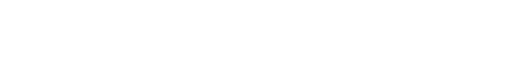 Фамилия, имя, отчество физического лица (заполняется собственноручно):Фамилия, имя, отчество физического лица (заполняется собственноручно):Фамилия, имя, отчество физического лица (заполняется собственноручно):Фамилия, имя, отчество физического лица (заполняется собственноручно):Фамилия, имя, отчество физического лица (заполняется собственноручно):Фамилия, имя, отчество физического лица (заполняется собственноручно):Фамилия, имя, отчество физического лица (заполняется собственноручно):Фамилия, имя, отчество физического лица (заполняется собственноручно):Фамилия, имя, отчество физического лица (заполняется собственноручно):Фамилия, имя, отчество физического лица (заполняется собственноручно):Фамилия, имя, отчество физического лица (заполняется собственноручно):Фамилия, имя, отчество физического лица (заполняется собственноручно):Фамилия, имя, отчество физического лица (заполняется собственноручно):Фамилия, имя, отчество физического лица (заполняется собственноручно):Фамилия, имя, отчество физического лица (заполняется собственноручно):Фамилия, имя, отчество физического лица (заполняется собственноручно):Фамилия, имя, отчество физического лица (заполняется собственноручно):Фамилия, имя, отчество физического лица (заполняется собственноручно):Фамилия, имя, отчество физического лица (заполняется собственноручно):Фамилия, имя, отчество физического лица (заполняется собственноручно):Фамилия, имя, отчество физического лица (заполняется собственноручно):Документ, подтверждающий полномочия Представителя:Документ, подтверждающий полномочия Представителя:Документ, подтверждающий полномочия Представителя:Документ, подтверждающий полномочия Представителя:Документ, подтверждающий полномочия Представителя:Документ, подтверждающий полномочия Представителя:Документ, подтверждающий полномочия Представителя:Документ, подтверждающий полномочия Представителя:Документ, подтверждающий полномочия Представителя:Документ, подтверждающий полномочия Представителя:Документ, подтверждающий полномочия Представителя:Документ, подтверждающий полномочия Представителя:Документ, подтверждающий полномочия Представителя:Документ, подтверждающий полномочия Представителя:Документ, подтверждающий полномочия Представителя:Документ, подтверждающий полномочия Представителя:Документ, подтверждающий полномочия Представителя:Документ, подтверждающий полномочия Представителя:Документ, подтверждающий полномочия Представителя:Документ, подтверждающий полномочия Представителя:Документ, подтверждающий полномочия Представителя:Наименование документа:Наименование документа:Наименование документа:Наименование документа:Номер:Дата:Дата:СЛУЖЕБНЫЕ ОТМЕТКИСЛУЖЕБНЫЕ ОТМЕТКИСЛУЖЕБНЫЕ ОТМЕТКИСЛУЖЕБНЫЕ ОТМЕТКИСЛУЖЕБНЫЕ ОТМЕТКИСЛУЖЕБНЫЕ ОТМЕТКИСЛУЖЕБНЫЕ ОТМЕТКИСЛУЖЕБНЫЕ ОТМЕТКИСЛУЖЕБНЫЕ ОТМЕТКИСЛУЖЕБНЫЕ ОТМЕТКИСЛУЖЕБНЫЕ ОТМЕТКИСЛУЖЕБНЫЕ ОТМЕТКИСЛУЖЕБНЫЕ ОТМЕТКИСЛУЖЕБНЫЕ ОТМЕТКИСЛУЖЕБНЫЕ ОТМЕТКИСЛУЖЕБНЫЕ ОТМЕТКИСЛУЖЕБНЫЕ ОТМЕТКИСЛУЖЕБНЫЕ ОТМЕТКИСЛУЖЕБНЫЕ ОТМЕТКИСЛУЖЕБНЫЕ ОТМЕТКИСЛУЖЕБНЫЕ ОТМЕТКИ Подтверждено с использованием ЕСИА/СМЭВ Подтверждено с использованием ЕСИА/СМЭВ Подтверждено с использованием ЕСИА/СМЭВ Подтверждено с использованием ЕСИА/СМЭВ Подтверждено с использованием ЕСИА/СМЭВ Подтверждено с использованием ЕСИА/СМЭВ Подтверждено с использованием ЕСИА/СМЭВ Подтверждено с использованием ЕСИА/СМЭВ Подтверждено с использованием ЕСИА/СМЭВ Подтверждено с использованием ЕСИА/СМЭВ Подтверждено с использованием ЕСИА/СМЭВ Подтверждено с использованием ЕСИА/СМЭВ Подтверждено с использованием ЕСИА/СМЭВ Подтверждено с использованием ЕСИА/СМЭВ Подтверждено с использованием ЕСИА/СМЭВ Подтверждено с использованием ЕСИА/СМЭВ Подтверждено с использованием ЕСИА/СМЭВ Получено уполномоченным лицом Получено уполномоченным лицом Получено уполномоченным лицом Получено уполномоченным лицом Получено посредством Личного кабинета Получено посредством Личного кабинета Получено посредством Личного кабинета Получено посредством Личного кабинетаДата получения Анкеты:Дата получения Анкеты:Дата получения Анкеты:Клиент при предоставлении ответов на вопросы или принятии иных решений (в том числе в отношении планируемой деятельности) вел себя самостоятельно? Для предоставления необходимых ответов на вопросы или принятия иных решений не обращался к иному лицу посредством использования технологий и средств дистанционной связи (например, мобильный телефон) или напрямую к лицу, его сопровождавшему в офисе (при этом настаивая на анонимности такого лица)?Клиент при предоставлении ответов на вопросы или принятии иных решений (в том числе в отношении планируемой деятельности) вел себя самостоятельно? Для предоставления необходимых ответов на вопросы или принятия иных решений не обращался к иному лицу посредством использования технологий и средств дистанционной связи (например, мобильный телефон) или напрямую к лицу, его сопровождавшему в офисе (при этом настаивая на анонимности такого лица)?Клиент при предоставлении ответов на вопросы или принятии иных решений (в том числе в отношении планируемой деятельности) вел себя самостоятельно? Для предоставления необходимых ответов на вопросы или принятия иных решений не обращался к иному лицу посредством использования технологий и средств дистанционной связи (например, мобильный телефон) или напрямую к лицу, его сопровождавшему в офисе (при этом настаивая на анонимности такого лица)?Клиент при предоставлении ответов на вопросы или принятии иных решений (в том числе в отношении планируемой деятельности) вел себя самостоятельно? Для предоставления необходимых ответов на вопросы или принятия иных решений не обращался к иному лицу посредством использования технологий и средств дистанционной связи (например, мобильный телефон) или напрямую к лицу, его сопровождавшему в офисе (при этом настаивая на анонимности такого лица)?Клиент при предоставлении ответов на вопросы или принятии иных решений (в том числе в отношении планируемой деятельности) вел себя самостоятельно? Для предоставления необходимых ответов на вопросы или принятия иных решений не обращался к иному лицу посредством использования технологий и средств дистанционной связи (например, мобильный телефон) или напрямую к лицу, его сопровождавшему в офисе (при этом настаивая на анонимности такого лица)?Клиент при предоставлении ответов на вопросы или принятии иных решений (в том числе в отношении планируемой деятельности) вел себя самостоятельно? Для предоставления необходимых ответов на вопросы или принятия иных решений не обращался к иному лицу посредством использования технологий и средств дистанционной связи (например, мобильный телефон) или напрямую к лицу, его сопровождавшему в офисе (при этом настаивая на анонимности такого лица)?Клиент при предоставлении ответов на вопросы или принятии иных решений (в том числе в отношении планируемой деятельности) вел себя самостоятельно? Для предоставления необходимых ответов на вопросы или принятия иных решений не обращался к иному лицу посредством использования технологий и средств дистанционной связи (например, мобильный телефон) или напрямую к лицу, его сопровождавшему в офисе (при этом настаивая на анонимности такого лица)?Клиент при предоставлении ответов на вопросы или принятии иных решений (в том числе в отношении планируемой деятельности) вел себя самостоятельно? Для предоставления необходимых ответов на вопросы или принятия иных решений не обращался к иному лицу посредством использования технологий и средств дистанционной связи (например, мобильный телефон) или напрямую к лицу, его сопровождавшему в офисе (при этом настаивая на анонимности такого лица)?Клиент при предоставлении ответов на вопросы или принятии иных решений (в том числе в отношении планируемой деятельности) вел себя самостоятельно? Для предоставления необходимых ответов на вопросы или принятия иных решений не обращался к иному лицу посредством использования технологий и средств дистанционной связи (например, мобильный телефон) или напрямую к лицу, его сопровождавшему в офисе (при этом настаивая на анонимности такого лица)?Клиент при предоставлении ответов на вопросы или принятии иных решений (в том числе в отношении планируемой деятельности) вел себя самостоятельно? Для предоставления необходимых ответов на вопросы или принятия иных решений не обращался к иному лицу посредством использования технологий и средств дистанционной связи (например, мобильный телефон) или напрямую к лицу, его сопровождавшему в офисе (при этом настаивая на анонимности такого лица)?Клиент при предоставлении ответов на вопросы или принятии иных решений (в том числе в отношении планируемой деятельности) вел себя самостоятельно? Для предоставления необходимых ответов на вопросы или принятия иных решений не обращался к иному лицу посредством использования технологий и средств дистанционной связи (например, мобильный телефон) или напрямую к лицу, его сопровождавшему в офисе (при этом настаивая на анонимности такого лица)?Клиент при предоставлении ответов на вопросы или принятии иных решений (в том числе в отношении планируемой деятельности) вел себя самостоятельно? Для предоставления необходимых ответов на вопросы или принятия иных решений не обращался к иному лицу посредством использования технологий и средств дистанционной связи (например, мобильный телефон) или напрямую к лицу, его сопровождавшему в офисе (при этом настаивая на анонимности такого лица)?Клиент при предоставлении ответов на вопросы или принятии иных решений (в том числе в отношении планируемой деятельности) вел себя самостоятельно? Для предоставления необходимых ответов на вопросы или принятия иных решений не обращался к иному лицу посредством использования технологий и средств дистанционной связи (например, мобильный телефон) или напрямую к лицу, его сопровождавшему в офисе (при этом настаивая на анонимности такого лица)?Клиент при предоставлении ответов на вопросы или принятии иных решений (в том числе в отношении планируемой деятельности) вел себя самостоятельно? Для предоставления необходимых ответов на вопросы или принятия иных решений не обращался к иному лицу посредством использования технологий и средств дистанционной связи (например, мобильный телефон) или напрямую к лицу, его сопровождавшему в офисе (при этом настаивая на анонимности такого лица)?Клиент при предоставлении ответов на вопросы или принятии иных решений (в том числе в отношении планируемой деятельности) вел себя самостоятельно? Для предоставления необходимых ответов на вопросы или принятия иных решений не обращался к иному лицу посредством использования технологий и средств дистанционной связи (например, мобильный телефон) или напрямую к лицу, его сопровождавшему в офисе (при этом настаивая на анонимности такого лица)?Клиент при предоставлении ответов на вопросы или принятии иных решений (в том числе в отношении планируемой деятельности) вел себя самостоятельно? Для предоставления необходимых ответов на вопросы или принятия иных решений не обращался к иному лицу посредством использования технологий и средств дистанционной связи (например, мобильный телефон) или напрямую к лицу, его сопровождавшему в офисе (при этом настаивая на анонимности такого лица)?Клиент при предоставлении ответов на вопросы или принятии иных решений (в том числе в отношении планируемой деятельности) вел себя самостоятельно? Для предоставления необходимых ответов на вопросы или принятия иных решений не обращался к иному лицу посредством использования технологий и средств дистанционной связи (например, мобильный телефон) или напрямую к лицу, его сопровождавшему в офисе (при этом настаивая на анонимности такого лица)?Клиент при предоставлении ответов на вопросы или принятии иных решений (в том числе в отношении планируемой деятельности) вел себя самостоятельно? Для предоставления необходимых ответов на вопросы или принятия иных решений не обращался к иному лицу посредством использования технологий и средств дистанционной связи (например, мобильный телефон) или напрямую к лицу, его сопровождавшему в офисе (при этом настаивая на анонимности такого лица)?Клиент при предоставлении ответов на вопросы или принятии иных решений (в том числе в отношении планируемой деятельности) вел себя самостоятельно? Для предоставления необходимых ответов на вопросы или принятия иных решений не обращался к иному лицу посредством использования технологий и средств дистанционной связи (например, мобильный телефон) или напрямую к лицу, его сопровождавшему в офисе (при этом настаивая на анонимности такого лица)? ДА НЕТПодтверждаю, что информация внесена в настоящую Анкету на основании оригиналов или надлежащим образом заверенных копий документов, указанных в соответствующих графах Анкеты. Представленные копии документов, а также заверенные мною копии документов, снятые с представленных оригиналов документов, к Анкете приложены. Устный опрос, на основании которого заполнены графы Анкеты, проведен мною лично. Анкета подписана в моем присутствии.Подтверждаю, что информация внесена в настоящую Анкету на основании оригиналов или надлежащим образом заверенных копий документов, указанных в соответствующих графах Анкеты. Представленные копии документов, а также заверенные мною копии документов, снятые с представленных оригиналов документов, к Анкете приложены. Устный опрос, на основании которого заполнены графы Анкеты, проведен мною лично. Анкета подписана в моем присутствии.Подтверждаю, что информация внесена в настоящую Анкету на основании оригиналов или надлежащим образом заверенных копий документов, указанных в соответствующих графах Анкеты. Представленные копии документов, а также заверенные мною копии документов, снятые с представленных оригиналов документов, к Анкете приложены. Устный опрос, на основании которого заполнены графы Анкеты, проведен мною лично. Анкета подписана в моем присутствии.Подтверждаю, что информация внесена в настоящую Анкету на основании оригиналов или надлежащим образом заверенных копий документов, указанных в соответствующих графах Анкеты. Представленные копии документов, а также заверенные мною копии документов, снятые с представленных оригиналов документов, к Анкете приложены. Устный опрос, на основании которого заполнены графы Анкеты, проведен мною лично. Анкета подписана в моем присутствии.Подтверждаю, что информация внесена в настоящую Анкету на основании оригиналов или надлежащим образом заверенных копий документов, указанных в соответствующих графах Анкеты. Представленные копии документов, а также заверенные мною копии документов, снятые с представленных оригиналов документов, к Анкете приложены. Устный опрос, на основании которого заполнены графы Анкеты, проведен мною лично. Анкета подписана в моем присутствии.Подтверждаю, что информация внесена в настоящую Анкету на основании оригиналов или надлежащим образом заверенных копий документов, указанных в соответствующих графах Анкеты. Представленные копии документов, а также заверенные мною копии документов, снятые с представленных оригиналов документов, к Анкете приложены. Устный опрос, на основании которого заполнены графы Анкеты, проведен мною лично. Анкета подписана в моем присутствии.Подтверждаю, что информация внесена в настоящую Анкету на основании оригиналов или надлежащим образом заверенных копий документов, указанных в соответствующих графах Анкеты. Представленные копии документов, а также заверенные мною копии документов, снятые с представленных оригиналов документов, к Анкете приложены. Устный опрос, на основании которого заполнены графы Анкеты, проведен мною лично. Анкета подписана в моем присутствии.Подтверждаю, что информация внесена в настоящую Анкету на основании оригиналов или надлежащим образом заверенных копий документов, указанных в соответствующих графах Анкеты. Представленные копии документов, а также заверенные мною копии документов, снятые с представленных оригиналов документов, к Анкете приложены. Устный опрос, на основании которого заполнены графы Анкеты, проведен мною лично. Анкета подписана в моем присутствии.Подтверждаю, что информация внесена в настоящую Анкету на основании оригиналов или надлежащим образом заверенных копий документов, указанных в соответствующих графах Анкеты. Представленные копии документов, а также заверенные мною копии документов, снятые с представленных оригиналов документов, к Анкете приложены. Устный опрос, на основании которого заполнены графы Анкеты, проведен мною лично. Анкета подписана в моем присутствии.Подтверждаю, что информация внесена в настоящую Анкету на основании оригиналов или надлежащим образом заверенных копий документов, указанных в соответствующих графах Анкеты. Представленные копии документов, а также заверенные мною копии документов, снятые с представленных оригиналов документов, к Анкете приложены. Устный опрос, на основании которого заполнены графы Анкеты, проведен мною лично. Анкета подписана в моем присутствии.Подтверждаю, что информация внесена в настоящую Анкету на основании оригиналов или надлежащим образом заверенных копий документов, указанных в соответствующих графах Анкеты. Представленные копии документов, а также заверенные мною копии документов, снятые с представленных оригиналов документов, к Анкете приложены. Устный опрос, на основании которого заполнены графы Анкеты, проведен мною лично. Анкета подписана в моем присутствии.Подтверждаю, что информация внесена в настоящую Анкету на основании оригиналов или надлежащим образом заверенных копий документов, указанных в соответствующих графах Анкеты. Представленные копии документов, а также заверенные мною копии документов, снятые с представленных оригиналов документов, к Анкете приложены. Устный опрос, на основании которого заполнены графы Анкеты, проведен мною лично. Анкета подписана в моем присутствии.Подтверждаю, что информация внесена в настоящую Анкету на основании оригиналов или надлежащим образом заверенных копий документов, указанных в соответствующих графах Анкеты. Представленные копии документов, а также заверенные мною копии документов, снятые с представленных оригиналов документов, к Анкете приложены. Устный опрос, на основании которого заполнены графы Анкеты, проведен мною лично. Анкета подписана в моем присутствии.Подтверждаю, что информация внесена в настоящую Анкету на основании оригиналов или надлежащим образом заверенных копий документов, указанных в соответствующих графах Анкеты. Представленные копии документов, а также заверенные мною копии документов, снятые с представленных оригиналов документов, к Анкете приложены. Устный опрос, на основании которого заполнены графы Анкеты, проведен мною лично. Анкета подписана в моем присутствии.Подтверждаю, что информация внесена в настоящую Анкету на основании оригиналов или надлежащим образом заверенных копий документов, указанных в соответствующих графах Анкеты. Представленные копии документов, а также заверенные мною копии документов, снятые с представленных оригиналов документов, к Анкете приложены. Устный опрос, на основании которого заполнены графы Анкеты, проведен мною лично. Анкета подписана в моем присутствии.Подтверждаю, что информация внесена в настоящую Анкету на основании оригиналов или надлежащим образом заверенных копий документов, указанных в соответствующих графах Анкеты. Представленные копии документов, а также заверенные мною копии документов, снятые с представленных оригиналов документов, к Анкете приложены. Устный опрос, на основании которого заполнены графы Анкеты, проведен мною лично. Анкета подписана в моем присутствии.Подтверждаю, что информация внесена в настоящую Анкету на основании оригиналов или надлежащим образом заверенных копий документов, указанных в соответствующих графах Анкеты. Представленные копии документов, а также заверенные мною копии документов, снятые с представленных оригиналов документов, к Анкете приложены. Устный опрос, на основании которого заполнены графы Анкеты, проведен мною лично. Анкета подписана в моем присутствии.Подтверждаю, что информация внесена в настоящую Анкету на основании оригиналов или надлежащим образом заверенных копий документов, указанных в соответствующих графах Анкеты. Представленные копии документов, а также заверенные мною копии документов, снятые с представленных оригиналов документов, к Анкете приложены. Устный опрос, на основании которого заполнены графы Анкеты, проведен мною лично. Анкета подписана в моем присутствии.Подтверждаю, что информация внесена в настоящую Анкету на основании оригиналов или надлежащим образом заверенных копий документов, указанных в соответствующих графах Анкеты. Представленные копии документов, а также заверенные мною копии документов, снятые с представленных оригиналов документов, к Анкете приложены. Устный опрос, на основании которого заполнены графы Анкеты, проведен мною лично. Анкета подписана в моем присутствии.Подтверждаю, что информация внесена в настоящую Анкету на основании оригиналов или надлежащим образом заверенных копий документов, указанных в соответствующих графах Анкеты. Представленные копии документов, а также заверенные мною копии документов, снятые с представленных оригиналов документов, к Анкете приложены. Устный опрос, на основании которого заполнены графы Анкеты, проведен мною лично. Анкета подписана в моем присутствии.Подтверждаю, что информация внесена в настоящую Анкету на основании оригиналов или надлежащим образом заверенных копий документов, указанных в соответствующих графах Анкеты. Представленные копии документов, а также заверенные мною копии документов, снятые с представленных оригиналов документов, к Анкете приложены. Устный опрос, на основании которого заполнены графы Анкеты, проведен мною лично. Анкета подписана в моем присутствии.Должность работникаДолжность работникаДолжность работникаДолжность работникаДолжность работникаДолжность работникаДолжность работникаДолжность работникаДолжность работникаДолжность работникаДолжность работникаФамилия и инициалыФамилия и инициалыФамилия и инициалыФамилия и инициалыФамилия и инициалыФамилия и инициалыФамилия и инициалыФамилия и инициалыПодписьПодписьМ.П.М.П.